Пояснительная запискаРабочая программа разработана на основе следующих нормативно ­ правовых документов:Федерального закона Российской Федерации от 29.12.2012 г. № 273-ФЗ «Об  Образовании в Российской Федерации».Федерального государственного образовательного стандарта среднего общего образования. Приказ Минобрнауки РФ от 17.05.2012 г. № 413 «Об утверждении федерального государственного образовательного стандарта среднего  общего образования».Региональным базисным учебным планом, утвержденном МО Оренбургской области (Приказ № 01 – 21/1463 от 18.07.2019г «О формировании учебных планов начального общего, основного общего образования в образовательных учреждений Оренбургской области в 2019 – 2020 учебном году») и учебного плана МАОУ «Уртазымская СОШ» на 2019 – 2020 учебный год Приказ №146 от 30.08.2019г.Программа по географии для 6-10 классов общеобразовательных учреждений/ Е.М. Домогацких – 5-е изд. – М.: ООО  «Русское слово – РС», 2017г.  В рабочей программе учтены идеи и положения Концепции духовно – нравственного развития и воспитания личности гражданина России. Программы развития и формирования универсальных  учебных действий, которые обеспечивают формирование гражданской идентичности, овладение ключевыми компетенциями, составляющими основу для саморазвития и непрерывного образования, целостность общекультурного личностного развития. Цели  курса:Цель курса создание у учащихся представления о разнообразии природных условий нашей планеты, о специфике природы и населения материков; раскрытие общегеографических закономерностей, объясняющих и помогающих увидеть единство в этом многообразии природы и населения материков, воспитание представления о необходимости самого бережного отношения к природе.Задачи обучения:Вклад географии как учебного предмета в достижение целей основного общего образования трудно переоценить. География - предмет, содержание которого одновременно охватывает в единстве и во взаимосвязи многие аспекты естественного и гуманитарно-общественного научного знания. Такое положение географии обеспечивает формирование у учащихся:     - целостного восприятия мира как иерархии формирующихся и развивающихся по определенным законам взаимосвязанных природно-общественных территориальных систем;- комплексного представления о географической среде как среде обитания (жизненном пространстве) человечества на основе их ознакомления с особенностями жизни и хозяйства людей в разных географических условиях;- умения ориентироваться в пространстве на основе специфических географических средств (план, карта и т.д.), а также использовать географические знания для организации своей жизнедеятельности;- умения организации собственной жизни в соответствии с гуманистическими, экологическими, демократическими и другими принципами как основными ценностями географии;- социально значимых качеств личности: гражданственность, патриотизм; гражданскую и социальную солидарность и партнерство; гражданскую, социальную и моральную ответственность; адекватное восприятие ценностей гражданского общества; заботу о поддержании межэтнического мира и согласия; трудолюбие.В программе для основной школы в учебном курсе географии превалируют различные виды деятельности на уровне целей, требований к результатам обучения и основных видов деятельности ученика.Общая характеристика учебного предметаГеография в основной школе — учебный предмет, формирующая у учащихся комплексное, системное и  социально -  ориентированное представление о Земле как планете людей, о закономерностях природных процессов, об особенностях населения и хозяйства, о проблемах взаимодействия общества и природы, об адаптации человека к географическим условиям  окружающей среды, о географических подходах к устойчивому развитию территорий.      Целями изучения географии в основной школе являются:-формирование системы географических знаний как компонента научной картины мира;-познание на  конкретных примерах многообразия современного географического пространства на разных его уровнях (от локального до глобального), что позволяет сформировать географическую картину мира;-понимание особенностей взаимодействия человека и природы на современном этапе его развития с учетом исторических факторов;-познание характера, сущности и динамики главных природных, экологических, социально-экономических, геополитических и иных процессов;-понимание главных особенностей взаимодействия природы и общества на современном этапе его развития, значения охраны окружающей среды и рационального природопользования;-формирование системы интеллектуальных, практических, универсальных учебных, оценочных, коммуникативных  умений, обеспечивающих безопасное, социально и экологически целесообразное поведения в окружающей среде;-формирование общечеловеческих ценностей, связанных с пониманием значимости географического пространства для человека, с заботой о сохранении окружающей среды для жизни на Земле;-понимание закономерностей размещения населения и территориальной организации хозяйства в связи с природными, социально-экономическими и экологическими факторами, зависимости проблем адаптации и здоровья человека от географических условий проживания;-глубокое и всестороннее изучение географии материков и океанов, включая географического положения материков и океанов, природу, население, хозяйство, регионы, особенности природопользования в их взаимозависимости;-формирование опыта жизнедеятельности через усвоенные человечеством научные общекультурные достижения (карта, космические снимки, путешествия, наблюдения традиции, использование приборов и техники), способствующие изучению, освоению и сохранению географического пространства;-формирование опыта ориентирования в географическом пространстве с помощью различных способов (план, карта, приборы, объекты природы и др.), обеспечивающих реализацию собственных потребностей, интересов, проектов;-формирование опыта творческой деятельности по реализации познавательных, социально-коммуникативных потребностей на основе создания собственных географических продуктов (схемы, проекты, компьютерные программы, презентации);-выработка у обучающихся понимания общественной потребности в географических  знаниях, а также формирование у них отношения к географии, как возможной области будущей практической деятельности.Организуя учебный процесс по географии в основной школе, необходимо обратить особое внимание на общеобразовательное знание предмета. Изучение географии формирует не только определенную систему предметных знаний и целый ряд специальных географических умений, но также комплекс общеучебных умений, необходимых для познания и изучения окружающей среды, выявления причинно-следственных связей, сравнения объектов, процессов и явлений, моделирования и проектирования, ориентирования на местности, плане, карте, в ресурсах Интернета, статистических материалах, а также для соблюдения норм в окружающей среде, оценивания своей деятельности с точки зрения нравственных, правовых норм, эстетических ценностей.Деятельность образовательного учреждения в обучении географии должна быть направлена на достижение обучающимися следующих личностных результатов:- знание основных принципов и правил поведения в природе и обществе, основ здорового образа жизни и  здоровьесберегающих технологий;- сформированность познавательных интересов и мотивов, направленных на изучение природы материков и  океанов; интеллектуальных умений (доказывать, строить  рассуждения, анализировать, сравнивать, делать выводы и др.), эстетического отношения к географическим объектам.Требования к результатам изучения курса направлены на реализацию  системно-деятельностного,  практико-ориентированного и личностно-ориентированного подходов, освоение обучающимися интеллектуальной и практической деятельности, овладение знаниями и умениями, востребованными в повседневной жизни, позволяющими ориентироваться  в окружающем мире, значимыми для сохранения окружающей среды и собственного здоровья.Описание места учебного предмета в учебном планеГеография в основной школе изучается с 5 по 9 классы. Общее число учебных часов за пять лет обучения — 272 ч из них по 34 ч (1 ч в неделю) в 5 и 6 классах и по 68 ч (2 ч в неделю) в 7, 8 и 9 классах.  География материков и океанов  продолжает географическое образование  учащихся в основной школе. Данный курс опирается на географические знания, полученные учащимися в 5 и 6 классах, и продолжает рассматривать особенности природы планеты Земля и взаимное влияние человека и природы на новом – региональном (материковом) уровне.Содержание программы полностью соответствует образовательному стандарту в области географии и концепции географического образования в основной школе. Курс состоит из двух частей: 1. Планета, на которой мы живем; 2. Материки планеты Земля.Уровень обучения – базовый Программа соответствует учебнику Домогацких Е.М., Алексеевский Н.И. География: Материки и океаны. В 2 ч. -  М.: ООО «Русское слово-РС», 2017.Личностные, метапредметные и предметные результатыЛичностным результатом обучения географии в основной школе является формирование всесторонне образованной, инициативной и успешной личности, обладающей системой современных мировоззренческих взглядов, ценностных ориентаций, идейно-нравственных, культурных и этических принципов и норм поведения.Важнейшие личностные результаты обучения географии:– ценностные ориентации выпускников основной школы, отражающие их индивидуально-личностные позиции:гуманистические и демократические ценностные ориентации, готовность следовать этическим нормам поведения в повседневной жизни и производственной деятельности;осознание себя как члена общества на глобальном, региональном и локальном уровнях (житель планеты Земля, гражданин Российской Федерации, житель конкретного региона);осознание целостности природы, населения и хозяйства Земли, материков, их крупных районов и стран;представление о России как субъекте мирового географического пространства, её месте и роли в современном мире;осознание единства географического пространства России как единой среды обитания всех населяющих ее народов, определяющей общность их исторических судеб;осознание значимости и общности глобальных проблем человечества;– гармонично развитые социальные чувства и качества:умение оценивать с позиций социальных норм собственные поступки и поступки других людей;эмоционально-ценностное отношение к окружающей среде, необходимости ее сохранения и рационального использования;патриотизм, любовь к своей местности, своему региону, своей стране;уважение к истории, культуре, национальным особенностям, традициям и образу жизни других народов, толерантность;готовность к осознанному выбору дальнейшей профессиональной траектории в соответствии с собственными интересами и возможностями;– образовательные результаты – овладение на уровне общего образования законченной системой географических знаний и умений, навыками их применения в различных жизненных ситуациях.Средством развития личностных результатов служит учебный материал и прежде всего продуктивные задания учебника, нацеленные на понимание собственной деятельности и сформированных личностных качеств:– умение формулировать своё отношение к актуальным проблемным ситуациям;– умение толерантно определять своё отношение к разным народам;– умение использовать географические знания для адаптации и созидательной деятельности. Метапредметными результатами изучения курса «География» является формирование универсальных учебных действий (УУД).Регулятивные УУД:– способности к самостоятельному приобретению новых знаний и практических умений, умения управлять своей познавательной деятельностью;– умения организовывать свою деятельность, определять её цели и задачи, выбирать средства реализации цели и применять их на практике, оценивать достигнутые результаты:самостоятельно обнаруживать и формулировать проблему в классной и индивидуальной учебной деятельности;выдвигать версии решения проблемы, осознавать конечный результат, выбирать из предложенных и искать самостоятельно  средства достижения цели;составлять (индивидуально или в группе) план решения проблемы (выполнения проекта);подбирать к каждой проблеме (задаче) адекватную ей теоретическую модель;работая по предложенному и самостоятельно составленному плану, использовать наряду с основными и  дополнительные средства (справочная литература, сложные приборы, компьютер);планировать свою индивидуальную образовательную траекторию;работать по самостоятельно составленному плану, сверяясь с ним и целью деятельности, исправляя ошибки, используя самостоятельно подобранные средства (в том числе и Интернет);свободно пользоваться выработанными критериями оценки и самооценки, исходя из цели и имеющихся критериев, различая результат и способы действий.в ходе представления проекта давать оценку его результатам; самостоятельно осознавать  причины своего успеха или неуспеха и находить способы выхода из ситуации неуспеха;.уметь оценить степень успешности своей индивидуальной образовательной деятельности;организация своей жизни в соответствии с общественно значимыми представлениями о здоровом образе жизни, правах и обязанностях гражданина, ценностях бытия и культуры, социального взаимодействия;умения ориентироваться в окружающем мире, выбирать целевые и смысловые установки в своих действиях и поступках, принимать решения.Средством формирования регулятивных УУД служат технология проблемного диалога на этапе изучения нового материала и технология оценивания образовательных достижений (учебных успехов). Познавательные УУД:– формирование и развитие посредством географического знания познавательных интересов, интеллектуальных и творческих способностей учащихся;– умения вести самостоятельный поиск, анализ, отбор информации, ее преобразование, сохранение, передачу и презентацию с помощью технических средств и информационных технологий:анализировать, сравнивать, классифицировать и обобщать понятия;давать определение понятиям на основе изученного на различных предметах учебного материала; осуществлять логическую операцию установления родо-видовых отношений; обобщать понятия – осуществлять логическую операцию перехода от понятия с меньшим объёмом к понятию с большим объёмом;строить логическое рассуждение, включающее установление причинно-следственных связей;создавать модели с выделением существенных характеристик объекта, преобразовывать модели с целью выявления общих законов, определяющих данную предметную область;представлять  информацию в виде конспектов, таблиц, схем, графиков;преобразовывать информацию  из одного вида в другой и выбирать удобную для себя форму фиксации и представления информации. представлять информацию в оптимальной форме в зависимости от адресата;понимая позицию другого, различать в его речи: мнение (точку зрения), доказательство (аргументы), факты;  гипотезы, аксиомы, теории. для этого самостоятельно использовать различные виды чтения (изучающее, просмотровое, ознакомительное, поисковое), приёмы слушания; самому создавать источники информации разного типа и для разных аудиторий, соблюдать информационную гигиену и правила информационной безопасности;уметь использовать компьютерные и коммуникационные технологии как инструмент для достижения своих целей. уметь выбирать адекватные задаче инструментальные программно-аппаратные средства и сервисы.Средством формирования познавательных УУД служат учебный материал и прежде всего продуктивные задания учебника, нацеленные на:осознание роли географии в познании окружающего мира и его устойчивого развития;освоение системы географических знаний о природе, населении, хозяйстве мира и его отдельных регионов, на основе которых формируется географическое мышление учащихся;использование географических умений для анализа, оценки, прогнозирования современных социоприродных проблем и проектирования путей их решения;использование карт как информационных образно-знаковых моделей действительности.Коммуникативные УУД: отстаивая свою точку зрения, приводить аргументы, подтверждая их фактами; в дискуссии уметь выдвинуть контраргументы, перефразировать свою мысль (владение механизмом эквивалентных замен);учиться критично относиться к своему мнению, с достоинством признавать ошибочность своего мнения (если оно таково) и корректировать его;понимая позицию другого, различать в его речи: мнение (точку зрения), доказательство (аргументы), факты;  гипотезы, аксиомы, теории; уметь взглянуть на ситуацию с иной позиции и договариваться с людьми иных позиций.Средством  формирования коммуникативных УУД служат технология проблемного диалога (побуждающий и подводящий диалог) и организация работы в малых группах, а также использование на уроках элементов технологии продуктивного чтения. Предметными результатами изучения курса «География» в 7 классе являются следующие умения: осознание роли географии в познании окружающего мира: 1. Осознание роли географии в познании окружающего мира:- объяснять результаты выдающихся географических открытий и путешествий.освоение системы географических знаний о природе, населении, хозяйстве мира:- составлять характеристику процессов и явлений, характерных для каждой геосферы и географической оболочки;- выявлять взаимосвязь компонентов геосферы и их изменения;- объяснять проявление в природе Земли географической зональности и высотной поясности;- определять географические особенности природы материков, океанов и отдельных стран;- устанавливать связь между географическим положением, природными условиями, ресурсами и хозяйством отдельных регионов и стран;- выделять природные и антропогенные причины возникновения геоэкологических проблем на глобальном, региональном и локальном уровнях.использование географических умений:- анализировать и оценивать информацию географии народов Земли;- находить и анализировать в различных источниках информацию, необходимую для объяснения географических явлений, хозяйственный потенциал и экологические проблемы на разных материках и в океанах. 2. Использование карт как моделей:- различать карты по содержанию, масштабу, способам картографического изображения;- выделять, описывать и объяснять по  картам признаки географических объектов и явлений на материках, в океанах и различных странах.понимание смысла собственной действительности:- использовать географические знания для осуществления мер по сохранению природы и защите людей от стихийных природных и техногенных явлений;- приводить примеры использования и охраны природных ресурсов, адаптации человека к условиям окружающей среды, её влияния на особенности культуры народов; районов разной специализации хозяйственной деятельности крупнейших регионов и отдельных стран мира.Содержание учебного предметаРаздел 1. Планета, на которой мы живем (21 час)Тема 1.  Мировая суша (1 час)Содержание темыСоотношение суши и океана на Земле, их распределение между полушариями Земли. «Материковое» и «океаническое» полушария. Материки и острова.Учебные понятия: материк, океан, часть света, остров, атолл.Основные образовательные идеи:Мировую сушу можно делить по географическому признаку на материк или по историческому — на части света.Метапредметные умения: углубление учебно-информационных умений: работать с источниками информации, особенно с разнообразными тематическими картами; организовывать информацию;углубление учебно-логических умений: сравнивать, устанавливать причинно-следственные связи, анализировать и синтезировать информацию.Предметные умения Умение объяснять:географические явления и процессы; что такое «материк», «часть света».Умение определять:географические объекты и явления по их существенным признакам; местоположение географических объектов и явлений на карте:крупнейшие острова, моря, океаны.Тема2. Поверхность Земли (6 часов)Содержание темыГеологическое время. Эры и периоды в истории Земли. Ледниковый период. Строение земной коры. Материковая и океаническая земная кора. Дрейф материков и теория литосферных плит. Процессы, происходящие в зоне контактов между литосферными плитами, и связанные с ними  формы рельефа. Платформы и равнины. Складчатые пояса и горы. Эпохи горообразования. Сейсмические и вулканические  пояса планеты. Учебные понятия: геологическое время, геологические эры и периоды, океаническая и материковая земная кора, тектоника, литосферные плиты, дрейф материков, срединно-океанические хребты, рифты, глубоководный желоб, платформы, равнины, складчатые пояса, горы. ПерсоналииАльфред Вегенер.Основные образовательные идеи:Рельеф Земли (характеристика, история развития, отображение на карте)  и человек.Связь рельефа поверхности и стихийных бедствий геологического характера с процессами, происходящими в литосфере Земли.Метапредметные умения: углубление учебно-информационных умений: работать с источниками информации, особенно с разнообразными тематическими картами; организовывать информацию;углубление учебно-логических умений: сравнивать, устанавливать причинно-следственные связи, анализировать и синтезировать информацию.Предметные умения Умение объяснять:географические явления и процессы причины изменений рельефа, распространение крупных форм рельефа, зон землетрясений и вулканизма, осадочных, магматических и метаморфических полезных ископаемых.Умение определять:географические объекты и явления по их существенным признакам, существенные признаки объектов и явлений:  литосфера, литосферная плита, земная кора, рельеф, сейсмический пояс;местоположение географических объектов и явлений на карте: крупнейшие древние платформы, Тихоокеанский и Средиземноморско-Гималайский сейсмические пояса.Практическая работа: 1. Составление картосхемы «Литосферные плиты»Тема 3. Атмосфера (4 часа)Содержание темы:Пояса Земли: тепловые, пояса увлажнения, пояса атмосферного давления. Воздушные массы и климатические пояса. Особенности климата основных и переходных климатических поясов. Карта климатических поясов. Климатограммы. Климатообразующие факторы: широтное положение, рельеф, влияние океана, система господствующих ветров, размеры материков. Понятие о континентальности климата.  Разнообразие климатов Земли. Учебные понятия: Климатический пояс, субпояса, климатообразующий фактор, постоянный ветер, пассаты, муссоны, западный перенос, континентальность климата, тип климата, климатограмма, воздушная масса. Персоналии: А.И. ВоейковОсновные образовательные идеи:Разнообразие климатов Земли - результат действия климатообразующих факторов.Метапредметные умения: углубление учебно-информационных умений: работать с источниками информации, особенно с разнообразными тематическими картами; организовывать информацию;углубление учебно-логических умений: сравнивать, устанавливать причинно-следственные связи, анализировать и синтезировать информацию.Предметные умения:Умение объяснять:географические явления и процессы в атмосфере: распределение поясов атмосферного давления и образование постоянных ветров;формирование климатических поясов;действие климатообразующих факторов.Умение определять:географические объекты и явления по их существенным признакам, существенные признаки объектов и явлений:  атмосфера, воздушная масса, климат, пассат, западный ветер, гидросфера;местоположение климатических поясов.Тема 4. Мировой океан (4 часа)Содержание темы:Понятие о Мировом океане. Части Мирового океана. Глубинные зоны Мирового океана. Виды движений вод Мирового океана. Волны и их виды. Классификации морских течений. Циркуляция вод Мирового океана. Органический мир морей и океанов. Океан — колыбель жизни. Виды морских организмов. Влияние Мирового океана на природу планеты. Особенности природы отдельных океанов Земли.Учебные понятия: Море, волны, континентальный шельф, материковый склон, ложе океана, цунами, ветровые и стоковые течения, планктон, нектон, бентос.Персоналии: Огюст ПикарОсновные образовательные идеи:Мировой океана — один из важнейших факторов, определяющих природу Земли.Мировой океан — колыбель жизни.Метапредметные умения: углубление учебно-информационных умений: работать с источниками информации, особенно с разнообразными тематическими картами; организовывать информацию;углубление учебно-логических умений: сравнивать, устанавливать причинно-следственные связи, анализировать и синтезировать информацию.Предметные умения:Умение объяснять:географические явления и процессы в гидросфере;формирование системы поверхностных океанических течений.Умение определять:географические объекты и явления по их существенным признакам, существенные признаки объектов и явлений:  Мировой океан, морское течение;местоположение крупнейших морских течений.Практическая работа: 1. Комплексная характеристика одного из океановТема 5. Геосфера (2 часа)Содержание темыПонятие о географической оболочке. Природный комплекс (ландшафт). Природные и антропогенные ландшафты.  Свойства географической оболочки: целостность, ритмичность и зональность. Закон географической зональности. Природные комплексы разных порядков. Природные зоны.  Экваториальный лес, арктическая пустыня, тундра, тайга, смешанные и широколиственные леса, степь, саванна, тропическая пустыня. Понятие о высотной поясности. Учебные понятияПриродный комплекс, географическая оболочка, целостность, ритмичность, закон географической зональности, природная зона. ПерсоналииВасилий Васильевич Докучаев.Основные образовательные идеи:Географическая оболочка: понятие, строение, свойства, закономерностиПриродные зоны и человек.Метапредметные умения: углубление учебно-информационных умений: работать с источниками информации, особенно с разнообразными тематическими картами; организовывать информацию;углубление учебно-логических умений: сравнивать, устанавливать причинно-следственные связи, анализировать и синтезировать информацию.Предметные умения:Умение объяснять:явления и процессы в географической оболочке: целостность, ритмичность, географическую зональность, азональность и поясность.Умение определять:географические объекты и явления по их существенным признакам, существенные признаки объектов и явлений:  зональность, природная зона, географическая оболочка, высотный пояс, природный комплекс;местоположение природных зон. Тема 6. Человек (4 часа)Содержание темыДревняя родина человека и предполагаемые пути его расселения по материкам. Хозяйственная деятельность человека и ее изменение на разных этапах развития человеческого общества. Присваивающее и производящее хозяйство. Охрана природы. Международная «Красная книга». Особо охраняемые территории. Всемирное природное и культурное наследие. Численность населения Земли и его размещение. Человеческие расы. Народы. География религий. Политическая карта мира. Этапы ее формирования. Страны современного мира. Учебные понятия: Миграция, хозяйственная деятельность, цивилизация, особо охраняемые природные территории, Всемирное наследие, раса, религия, мировые религии, страна, монархия, республика.Основные образовательные идеи:С хозяйственной деятельностью человека связана необходимость охраны природы.Особенности расовой, национальной религиозной картины мира.Разнообразие стран — результат длительного исторического процесса.Метапредметные умения: углубление учебно-информационных умений: работать с источниками информации, особенно с разнообразными тематическими картами; организовывать информацию;углубление учебно-логических умений: сравнивать, устанавливать причинно-следственные связи, анализировать и синтезировать информацию.Предметные умения:Умение объяснять:географические особенности населения: размещения, расового состава, национального состава, хозяйственной деятельности.Умение определять:географические объекты и явления по их существенным признакам, существенные признаки объектов и явлений:  человеческая раса;местоположение территорий с самой большой плотностью населения, областей распространения основных человеческих рас и религий.Раздел 2. Материки планеты Земля (46 часов)Тема 1. Африка — материк коротких теней (10 часов)Содержание темыИстория открытия, изучения и освоения. Особенности географического положения и его влияние на природу материка. Африка — древний материк. Главные черты рельефа и геологического строения: преобладание плоскогорий и Великий Африканский разлом. Полезные ископаемые: золото, алмазы, руды. Африка — самый жаркий материк. Величайшая пустыня мира – Сахара. Оазисы. Озера тектонического происхождения: Виктория, Танганьика. Двойной набор природных зон. Саванны. Национальные парки Африки. Неравномерность размещения население, его быстрый рост. Регионы Африки: Арабский север, Африка к югу от Сахары. Особенности человеческой деятельности и изменение природы Африки под ее влиянием. Главные объекты природного и культурного наследия.Учебные понятия: Саванна, национальный парк, Восточно-Африканский разлом, сахель, экваториальная раса.Персоналии: Генрих Мореплаватель, Васко да Гама, Давид Ливингстон, Генри Стэнли, Джон Спик, Джеймс Грант, Василий Васильевич Юнкер, Николай Степанович Гумилев.Основные образовательные идеиВыявление влияния географического положения на природное своеобразие Африки: север – зеркальное отражение юга.Африка – материк равнин.Африка – материк, на котором ярко проявляется закон широтной зональности.Своеобразие регионов Африки:Северная Африка — пустыни, древнейшие цивилизации, арабский мир.Западная и Центральная Африка -  разнообразие народов и культур.Восточная Африка – разломы и вулканы, саванны и национальные парки;Южная Африка – саванны и пустыни,  богатейшие полезные ископаемые. Метапредметные умения: выявлять причинно-следственные связи, определять критерии для сравнения фактов, явлений,работать с текстом: составлять логические цепочки, таблицы, схемы,Предметные умения:Умение объяснять:географические особенности природы материков и океанов. географическая специфика отдельных стран. результаты выдающихся географических открытий и путешествий.Умение определять:географические объекты и явления по их существенным признакам, существенные признаки объектов и явлений; местоположение отдельных территорий по их существенным признакам.Практические работы: 1. Определение координат крайних точек материка, его протяженности с севера на юг в градусной мере и километрах.2. Составление туристического плана-проспекта путешествия по Африке.Тема 2. Австралия (6 часов)Содержание темыИстория открытия, изучения и освоения. Основные черты природы. Самый маленький материк, самый засушливый материк, целиком расположенный в тропиках. Изолированность и уникальность природного мира материка. Население Австралии. Европейские мигранты. Неравномерность расселения. Особенности человеческой деятельности и изменение природы Австралии под ее влиянием. Австралийский Союз – страна-материк. Главные объекты природного и культурного наследия. Океания – островной регион. Влажный тропический климат и небогатый природный мир островов.Учебные понятия: Лакколит, эндемик, аборигены.Персоналии: Вилем Янсзон, Абель Тасман, Джеймс Кук, Эдуард Эйр, Николай Николаевич Миклухо-Маклай, Юрий Федорович Лисянский, Тур Хейердал.Основные образовательные идеиСамый маленький и самый засушливый материк.Самый низкий материк, лежащий  вне сейсмической зоны.Открытие и освоение позже, чем других обитаемых материков из-за своей удаленности от ЕвропыИзменение человеком природы: завезенные растения и животные.Население: австралийские аборигены и англоавстралийцы.Океания — особый островной мир.Метапредметные умения: ставить учебную задачу под руководством  учителя,планировать свою деятельность под руководством учителя,оценивать работу одноклассников,выявлять причинно-следственные связи, определять критерии для сравнения фактов, явлений,анализировать связи, соподчинения и зависимости компонентов,Предметные умения:Умение объяснять:географические особенности природы материка в целом и отдельных его регионов; географические особенности отдельных стран. следствия выдающихся географических открытий и путешествий.Умение определять:географические объекты и явления по их существенным признакам, существенные признаки объектов и явлений; местоположение отдельных территорий по их существенным признакам.Практическая работа: 1. Сравнение географического положения Африки и Австралии, определение черт сходства и различия основных компонентов природы материков.Тема 3. Антарктида (2 часа)Содержание темы:Особенности географического положения. Самый изолированный и холодный материк планеты. История открытия, изучения и освоения. Покорение Южного полюса. Основные черты природы материка: рельеф, скрытый подо льдом, отсутствие рек, «кухня погоды». Антарктические научные станции.Учебные  понятия: Стоковые ветры, магнитный полюс, полюс относительной недоступности, шельфовый ледник.Персоналии: Джеймс Кук, Фаллей Фаддеевич Беллинсгаузен, Михаил Петрович Лазарев, Дюмон Дюрвиль, Джеймс Росс, Руал Амундсен, Роберт Скотт. Основные образовательные идеиГеографическое положение Антарктиды и его влияние на природу материкаэАнтарктида — материк без постоянного населения.Метапредметные умения: планировать свою деятельность под руководством учителя,оценивать работу одноклассников,выявлять причинно-следственные связи, Предметные умения:Умение объяснять:географические особенности природы материков и океанов. результаты выдающихся географических открытий и путешествий.Умение определять:географические объекты и явления по их существенным признакам, существенные признаки объектов и явлений; местоположение отдельных территорий по их существенным признакам.Тема 4. Южная Америка (8 часов)Содержание темы:Географическое положение — основа разнообразия природы Южной Америки. История открытия, изучения и освоения. Основные черты природы. Горы и равнины Южной Америки. Богатство рудными полезными ископаемыми. Разнообразие климатов. Самый влажный материк. Амазонка – самая полноводная река планеты. Реки – основные транспортные пути. Богатый и своеобразный растительный и животный мир материка. Население и регионы Южной Америки. Смешение трех рас. Равнинный Восток и Горный Запад.  Особенности человеческой деятельности и изменение природы Южной Америки под ее влиянием. Главные объекты природного и культурного наследия. Учебные понятия: Сельва, пампа, метис, мулат, самбо, Вест-Индия, Латинская и Цент-ральная  Америка.Персоналии: Христофор Колумб, Америго Веспуччи. Нуньес де Бальбоа, Франциско Орельяно, Александр Гумбольдт, Григорий Иванович Лансдорф, Артур Конан Дойль, Франциско Писарро.Основные образовательные идеиЮжная Америка — материк с наиболее разнообразными среди южных материков природными условиями. Рекорды Южной Америки: самый увлажненный материк, самый большой речной бассейн, самая длинная и полноводная река, самый высокий водопад, самая обширная низменность и  самые длинные горы суши. Особенности регионов Южной Америки: равнинный Восток и Андийские страны.Метапредметные умения: ставить учебную задачу под руководством  учителя,планировать свою деятельность под руководством учителя,оценивать работу одноклассников,выявлять причинно-следственные связи, работать с текстом: составлять логические цепочки, таблицы, схемы,создавать объяснительные текстывыслушивать и объективно оценивать другого,уметь вести диалог, вырабатывая общее решение.Предметные умения:Умение объяснять:географические особенности природы материка в целом и отдельных его регионов; географические особенности отдельных стран. следствия выдающихся географических открытий и путешествий.Умение определять:географические объекты и явления по их существенным признакам, существенные признаки объектов и явлений; местоположение отдельных территорий по их существенным признакам.Практические работы: 1. Сравнение характера размещения населения Южной Америки и АфрикиТема 5. Северная Америка (9 часов)Содержание темыГеографическое положение. История открытия, изучения и освоения. Геологическое строение и рельеф. Великие горы и равнины. Стихийные бедствия. Великий ледник. Полезные ископаемые. Разнообразие типов климата. Реки Северной Америки.  Великие Американские озера. Широтное и меридиональное простирание природных зон. Богатство растительного и животного мира. Формирование населения материка. Современное население.  Регионы Северной Америки. Англо-Америка, Центральная Америка и Латинская Америка. Особенности человеческой деятельности и изменение природы материка под ее влиянием. Главные объекты природного и культурного наследия.Учебные понятия: Великое оледенение, прерии, каньон, торнадо, Берингия, Англо-Америка, Латинская Америка.Основные образовательные идеиСеверная Америка — северный материк, в природе которого есть черты сходства с Евразией и Южной Америкой.Равнины на востоке и горы на западе.  Кордильеры – главный горный хребет.Огромное разнообразие природы: от Арктики до субэкваториального пояса.Особенности регионов Северной Америки: Англо-Америки и Центральной Америки.Персоналии: Лейв Эриксон, Джон Кабот, Витус Беринг, Михаил Гвоздев, Иван Федоров, Александр  Макензи, Марк Твен, Фенимор Купер.Метапредметные умения: ставить учебную задачу под руководством  учителя,планировать свою деятельность под руководством учителя,оценивать работу одноклассников,выявлять причинно-следственные связи, работать с текстом: составлять логические цепочки, таблицы, схемы,создавать объяснительные текстывыслушивать и объективно оценивать другого,уметь вести диалог, вырабатывая общее решение.Предметные умения:Умение объяснять:географические особенности природы материка в целом и отдельных его регионов; географические особенности отдельных стран. следствия выдающихся географических открытий и путешествий.Умение определять:географические объекты и явления по их существенным признакам, существенные признаки объектов и явлений; местоположение отдельных территорий по их существенным признакам.Практические работы: 1. Сравнение климата разных частей материка, расположенных в одном климатическом поясеТема 6. Евразия  (11 часов)Содержание темы:Самый большой материк. История изучения и освоения. Основные черты природы. Сложное геологическое строение. Самые высокие горы планеты и самая глубокая впадина суши. Богатство полезными ископаемыми. Все типы климатов Северного полушария. Разнообразие рек, крупнейшие реки Земли. Самые большие озера: Каспийское, Байкал. Население и регионы Евразии. Наиболее населенный материк. Сложный национальный состав, неравномерность размещения населения. Европа и Азия. Роль Европы в развитии человеческой цивилизации. Юго-Западная Азия – древнейший центр человеческой цивилизации. Южная Азия – самый населенный регион планеты. Особенности человеческой деятельности и изменение природы материка под ее влиянием. Главные объекты природного и культурного наследия.Персоналии: Марко Поло, Афнасий Никитин, Петр Петрович Семенов-Тянь-Шанский, Николай Михайлович Пржевальский, Петр Кузьмич Козлов, Всеволод  Иванович РоборовскийОсновные образовательные идеи:Евразия — самый большой материк, единственный, омываемый всеми океанами Земли.Евразия — материк, включающий две части света: Европу и Азию.Наличие нескольких литосферных плит, «спаянных» складчатыми поясами, – причина сложности рельефа.Разнообразие природы — есть все природные зоны Северного полушария.Евразия — самый заселенный материк Земли.Особенности регионов Европы  (Северная, Средняя, Южная и Восточная) и Азии (Юго-Западная, Восточная, Южная и Юго-Восточная). Метапредметные умения: ставить учебную задачу под руководством  учителя,планировать свою деятельность под руководством учителя,оценивать работу одноклассников,выявлять причинно-следственные связи, определять критерии для сравнения фактов, явлений,анализировать связи, соподчинения и зависимости компонентов,работать с текстом: составлять логические цепочки, таблицы, схемы,создавать объяснительные текстывыслушивать и объективно оценивать другого,уметь вести диалог, вырабатывая общее решение.Предметные умения:Умение объяснять:географические особенности природы материка в целом и отдельных его регионов; географические особенности отдельных стран. следствия выдающихся географических открытий и путешествий.Умение определять:географические объекты и явления по их существенным признакам, существенные признаки объектов и явлений; местоположение отдельных территорий по их существенным признакам.Практические работы: 1. Определения типов климата Евразии по климатическим диаграммам.2. Сравнение природных зон Евразии и Северной Америки по 40-й параллели. Раздел 3. Взаимоотношения природы и человека (1 час)Содержание темы:Взаимодействие человечества и природы в прошлом и настоящем. Влияние хозяйственной деятельности людей на литосферу, гидросферу, атмосферу, биосферу; меры по их охране. Центры происхождения культурных растений.Учебные понятия: Природные условия, стихийные природные явления, экологическая проблема.Персоналии: Николай Иванович Вавилов, Владимир Иванович Вернадский.Основные образовательные идеи:Природа, вовлечённая в хозяйственную деятельность человека, называется географической средой. Изменение природной среды в результате хозяйственной деятельности человека стало причиной появления экологических проблем. Метапредметные умения: ставить учебную задачу под руководством  учителя,планировать свою деятельность под руководством учителя,оценивать работу одноклассников,выявлять причинно-следственные связи, определять критерии для сравнения фактов, явлений,анализировать связи, соподчинения и зависимости компонентов,выслушивать и объективно оценивать другого,уметь вести диалог, вырабатывая общее решение.Предметные умения:Умение объяснять:особенности взаимодействия природы и человека;особенности влияния хозяйственной деятельности человека на оболочки Земли;следствия влияния хозяйственной деятельности человека на оболочки Земли.Умение определять:центры происхождения культурных растений;местоположение территорий с наибольшей степенью концентрации хозяйственной деятельности человека.Учебно-методическое и материально-техническое обеспечение  образовательного процессаЕ.М. Домогацких, Н.И. Алексеевский География. Материки и океаны: В 2 ч. Ч. 1. Планета, на которой мы живём. Африка. Австралия: Учебник для 7 класса общеобразовательных учреждений. – 5-е изд. – М.: ООО «ТИД «Русское слово – РС», 2017. – 237 с.: ил., карт.Е.М. Домогацких, Н.И. Алексеевский География: Материки и океаны: В 2 ч. Ч. 2 Материки планеты Земля: Антарктида, Южная Америка, Северная Америка, Евразия: учебник для 7 класса общеобразовательных учреждений. – 5-е изд. – М.: ООО «Русское слово – РС», 2017. Географический атлас по географии – М.: Дрофа, 2017.Контурные карты по географии – М.: Дрофа, 2017.УМК учителяДомогацких Е.М., Программы по географии 6-11 класс, - М.: Русское слово, 2012 год.Е.М. Домогацких, Е.Е. Домогацких Рабочая тетрадь к учебнику Е.М. Домогацких, Н.И. Алексеевского «География. Материки и океаны» 7 класс: в 2 ч. Ч. 1.  / Е.М. Домогацких, Е.Е. Домогацких - М.: ООО  «Русское слово – РС», 2017. Географический атлас по географии– М.: Дрофа, 2017.Контурные карты по географии – М.: Дрофа, 2077. Беловолова Е.А. География: формирование универсальных учебных действий: 5- 9 классы: методическое пособие/ Е.А. Беловолова.- М.:Вентана- Граф, 2014.- 224 сПланируемые результаты освоения учебного предмета:Учащиеся будут знать: географические особенности природы материков и океанов, их сходство и различия; причины, обуславливающие разнообразие отдельных материков и океанов; основные географические законы (зональность, ритмичность, высотная поясность); связи между географическим положением, природными условиями и хозяйственными особенностями отдельных стран и регионов; причины возникновения геоэкологических проблем, а также меры по их смягчению и предотвращению; географию крупнейших народов Земли.Учащиеся научится:анализировать, воспринимать, обобщать и интерпретировать географическую информацию;выдвигать гипотезы о связях и закономерностях событий, объектов и явлений происходящих в географической оболочке;выявлять в процессе работы с источниками географической информации содержащуюся в них противоречивую информацию;использовать источники географической информации для решения учебных и практико-ориентированных задач; знания о географических закономерностях для объяснения свойств, условий протекания и географических различий объектов и явлений; знания о географических явлениях в повседневной жизни для сохранения здоровья и соблюдения норм экологического поведения в быту и окружающей среде;находить закономерности протекания явлений по результатам наблюдений (в том числе инструментальных);объяснять особенности компонентов природы отдельных территорий; особенности адаптации человека к разным природным условиям; закономерности размещения населения и хозяйства отдельных стран;описывать по карте взаимное расположение географических объектов;определять качественные и количественные показатели, характеризующие географические объекты, процессы и явления;оценивать информацию географического содержания; особенности взаимодействия природы и общества в пределах отдельных территорий;; положительные и негативные последствия глобальных изменений природы для отдельных регионов и стран; особенности взаимодействия человека и компонентов природы;приводить примеры географических объектов и явлений и их взаимного влияния друг на друга; простейшую классификацию географических объектов, процессов и явлений; примеры, показывающие роль географической науки;проводить по разным источникам информации исследования, связанное с изучением географических объектов и явлений;различать изученные географические объекты, процессы и явления; географические процессы и явления, определяющие особенности природы и населения материков и океанов, отдельных регионов и стран;создавать простейшие географические карты различного содержания; письменные тексты и устные сообщения об особенностях природы, населения и хозяйства изученных стран;сопоставлять существующие в науке гипотезы о причинах происходящих глобальных изменений природы;составлять описания географических объектов, процессов и явлений;сравнивать географические объекты, процессы и явления; особенности природы и населения, культуры регионов и отдельных стран; качественные и количественные показатели, характеризующие географические объекты, процессы и явления, их положение в пространстве по географическим картам разного содержания;формулировать зависимости и закономерности по результатам наблюдений (в том числе инструментальных);читать космические снимки и аэрофотоснимки, планы местности и географические карты.Критерии оцениванияУстный ответОценка "5" ставится, если ученик: Показывает глубокое и полное знание и понимание всего объёма программного материала; полное понимание сущности рассматриваемых понятий, явлений и закономерностей, теорий, взаимосвязей; Умеет составить полный и правильный ответ на основе изученного материала; выделять главные положения, самостоятельно подтверждать ответ конкретными примерами, фактами; самостоятельно и аргументировано делать анализ, обобщения, выводы. Устанавливать межпредметные (на основе ранее приобретенных знаний) и внутрипредметные связи, творчески применять полученные знания в незнакомой ситуации. Последовательно, чётко, связно, обоснованно и безошибочно излагать учебный материал; давать ответ в логической последовательности с использованием принятой терминологии; делать собственные выводы; формулировать точное определение и истолкование основных понятий, законов, теорий; при ответе не повторять дословно текст учебника; излагать материал литературным языком; правильно и обстоятельно отвечать на дополнительные вопросы учителя. Самостоятельно и рационально использовать наглядные пособия, справочные материалы, учебник, дополнительную литературу, первоисточники; применять систему условных обозначений при ведении записей, сопровождающих ответ; использование для доказательства выводов из наблюдений и опытов; Самостоятельно, уверенно и безошибочно применяет полученные знания в решении проблем на творческом уровне; допускает не более одного недочёта, который легко исправляет по требованию учителя; имеет необходимые навыки работы с приборами, чертежами, схемами и графиками, сопутствующими ответу; записи, сопровождающие ответ, соответствуют требованиямхорошее знание карты и использование ее, верное решение географических задач.Оценка "4" ставится, если ученик: Показывает знания всего изученного программного материала. Даёт полный и правильный ответ на основе изученных теорий; незначительные ошибки и недочёты при воспроизведении изученного материала, определения понятий дал неполные, небольшие неточности при использовании научных терминов или в выводах и обобщениях из наблюдений и опытов; материал излагает в определенной логической последовательности, при этом допускает одну негрубую ошибку или не более двух недочетов и может их исправить самостоятельно при требовании или при небольшой помощи преподавателя; в основном усвоил учебный материал; подтверждает ответ конкретными примерами; правильно отвечает на дополнительные вопросы учителя. Умеет самостоятельно выделять главные положения в изученном материале; на основании фактов и примеров обобщать, делать выводы, устанавливать внутрипредметные связи. Применять полученные знания на практике в видоизменённой ситуации, соблюдать основные правила культуры устной речи и сопровождающей письменной, использовать научные термины; в основном правильно даны определения понятий и использованы научные термины; ответ самостоятельный; наличие неточностей в изложении географического материала; определения понятий неполные, допущены незначительные нарушения последовательности изложения, небольшие неточности при использовании научных терминов или в выводах и обобщениях;связное и последовательное изложение; при помощи наводящих вопросов учителя восполняются сделанные пропуски;наличие конкретных представлений и элементарных реальных понятий изучаемых географических явлений;понимание основных географических взаимосвязей;знание карты и умение ей пользоваться;при решении географических задач сделаны второстепенные ошибки. Оценка "3" ставится, если ученик: усвоил основное содержание учебного материала, имеет пробелы в усвоении материала, не препятствующие дальнейшему усвоению программного материала; материал излагает несистематизированно, фрагментарно, не всегда последовательно; показывает недостаточнуюсформированность отдельных знаний и умений; выводы и обобщения аргументирует слабо, допускает в них ошибки. допустил ошибки и неточности в использовании научной терминологии, определения понятий дал недостаточно четкие; не использовал в качестве доказательства выводы и обобщения из наблюдений, фактов, опытов или допустил ошибки при их изложении; испытывает затруднения в применении знаний, необходимых для решения задач различных типов, при объяснении конкретных явлений на основе теорий и законов, или в подтверждении конкретных примеров практического применения теорий; отвечает неполно на вопросы учителя (упуская и основное), или воспроизводит содержание текста учебника, но недостаточно понимает отдельные положения, имеющие важное значение в этом тексте; обнаруживает недостаточное понимание отдельных положений при воспроизведении текста учебника (записей, первоисточников) или отвечает неполно на вопросы учителя, допуская одну-две грубые ошибки. слабое знание географической номенклатуры, отсутствие практических навыков работы в области географии (неумение пользоваться компасом, масштабом и т.д.); скудны географические представления, преобладают формалистические знания;знание карты недостаточное, показ на ней сбивчивый;только при помощи наводящих вопросов ученик улавливает географические связи.Оценка "2" ставится, если ученик: не усвоил и не раскрыл основное содержание материала; не делает выводов и обобщений. не знает и не понимает значительную или основную часть программного материала в пределах поставленных вопросов; или имеет слабо сформированные и неполные знания и не умеет применять их к решению конкретных вопросов и задач по образцу; или при ответе (на один вопрос) допускает более двух грубых ошибок, которые не может исправить даже при помощи учителя. имеются грубые ошибки  в использовании карты.Оценка самостоятельных письменных работОценка "5" ставится, если ученик: выполнил работу без ошибок и недочетов; допустил не более одного недочета. Оценка "4" ставится, если ученик выполнил работу полностью, но допустил в ней: не более одной негрубой ошибки и одного недочета; или не более двух недочетов. Оценка "3" ставится, если ученик правильно выполнил не менее половины работы или допустил: не более двух грубых ошибок; или не более одной грубой и одной негрубой ошибки и одного недочета; или не более двух-трех негрубых ошибок; или одной негрубой ошибки и трех недочетов; или при отсутствии ошибок, но при наличии четырех-пяти недочетов. Оценка "2" ставится, если ученик: допустил число ошибок и недочетов превосходящее норму, при которой может быть выставлена оценка "3"; или если правильно выполнил менее половины работы. Критерии выставления оценок за проверочные тесты.Критерии выставления оценок за тест, состоящий из 10 вопросов.Время выполнения работы: 10-15 мин.Оценка «5» - 10 правильных ответов, «4» - 7-9, «3» - 5-6, «2» - менее 5 правильных ответов.Критерии выставления оценок за тест, состоящий из 20 вопросов.Время выполнения работы: 30-40 мин.Оценка «5» - 18-20 правильных ответов, «4» - 14-17, «3» - 10-13, «2» - менее 10 правильных ответов.Оценка качества выполненияпрактических и самостоятельных работ по географии.Отметка "5" Практическая или самостоятельная работа выполнена в полном объеме с соблюдением необходимой последовательности. Учащиеся работали полностью самостоятельно: подобрали необходимые для выполнения предлагаемых работ источники знаний, показали необходимые для проведения практическихи самостоятельных работ теоретические знания, практические умения и навыки.Работа оформлена аккуратно, в оптимальной для фиксации результатов форме.Форма фиксации материалов может быть предложена учителем или выбрана самими учащимися.Отметка "4"Практическая или самостоятельная работа выполнена учащимися в полном объеме и самостоятельно.Допускается отклонение от необходимой последовательности выполнения, не влияющее на правильность конечного результата (перестановка пунктов типового плана при характеристике отдельных территорий или стран и т.д.).Использованы указанные учителем источники знаний, включая страницы атласа, таблицы из приложения к учебнику, страницы из статистических сборников. Работа показала знание основного теоретического материала и овладение умениями, необходимыми для самостоятельного выполнения работы.Допускаются неточности и небрежность в оформлении результатов работы.Отметка "3"Практическая работа выполнена и оформлена учащимися с помощью учителя или хорошо подготовленных и уже выполнивших на "отлично" данную работу учащихся. На выполнение работы затрачено много времени (можно дать возможность доделать работу дома). Учащиеся показали знания теоретического материала, но испытывали затруднения при самостоятельной работе с картами атласа, статистическими материалами, географическими инструментами.Отметка "2"Выставляется в том случае, когда учащиеся оказались не подготовленными к выполнению этой работы. Полученные результаты не позволяют сделать правильных выводов и полностью расходятся с поставленной целью. Обнаружено плохое знание теоретического материала и отсутствие необходимых умений. Руководство и помощь со стороны учителя и хорошо подготовленных учащихся неэффективны из-за плохой подготовки учащегося.Тематическое планирование с определением основных видов учебной деятельностиТаблица 1.Таблица 2Формы и средства контроляКалендарно – тематическое планирование  по курсу «Материки и океаны» 7 класс, 2 часа в неделю, 68 часовсоставлено на основе программы Е.М. Домогацких «Материки и океаны»Контрольно – измерительные материалы по географии 7 классПроверочная работа №1 по теме: Поверхность Земли»   1 вариант  ФИ_____________________________________________Где земная кора имеет наибольшую толщину?На Западно-Сибирской равнине;В Гималаях;На дне океана;В Амазонской низменности.Сейсмические пояса Земли образуются:На границах столкновения литосферных плит;На границах столкновений и разрыва литосферных плит;В области с наибольшей скоростью перемещения литосферных плит.Если рельеф территории равнинный, то в основном находится:Складчатая область;Платформа.Самый маленький материк:АфрикаАвстралияЕвразия часть света, состоящая из двух материков:АфрикаАмерикаАвстралия6. Каменная оболочка Земли:АтмосфераЛитосфераГидросфера7. Теорию литосферных плит открыл:ШмидтВегенерЛомоносов8. древнейшие относительно устойчивые и выровненные участки земной коры:Сейсмические поясаПлатформыПлиты9. Пограничные области между литосферными плитами:ПлатформыСейсмические поясаПлиты10. Все неровности земной поверхности:ГорыРельефВозвышенностиПроверочная работа №1 по теме: Поверхность Земли»     2 вариант  ФИ_____________________________________________Где земная кора имеет наименьшую толщину?В Кордильерах;В Гималаях;На дне океана;К устойчивым участкам  земной коры относятся:Платформы;Области новой складчатости (молодые горы); Области древней складчатости (старые горы).Если рельеф территории горный, то в основном находится:Складчатая область;Платформа. Самый большой материк:АфрикаАвстралияЕвразия часть света, открытая позже других::АфрикаАмерикаАвстралия6.  Теорию литосферных плит открыл:ШмидтВегенерЛомоносов7. границы литосферных плит:Сейсмические поясаПлатформыПлиты8. древний материк:ГондванаПангеяЛавразия9. Все неровности земной поверхности:ГорыРельефВозвышенности10. твердая  оболочка Земли:АтмосфераЛитосфераГидросфераПроверочная работа №2 по теме  «Атмосфера»  Вариант Ⅰ   ФИ ____________________________________________________________1.Где земная кора имеет наибольшую толщину?На Западно-Сибирской равнине;В Гималаях;На дне океана;В Амазонской низменности.2.Сейсмические пояса Земли образуются:На границах столкновения литосферных плит;На границах столкновений и разрыва литосферных плит;В области с наибольшей скоростью перемещения литосферных плит.3.Какие данные содержит климатическая карта?Данные о температуре воздуха и осадках;Данные об атмосферном давлении и ветрах;Все ответы верны.4.Как называется линия, соединяющая на карте точки с одинаковыми температурами?Изотерма;Изобара;Изохронна;Изогипса.5.Что прежде всего влияет на образование различных поясов атмосферного давления у поверхности земли?Рельеф;Неравномерное распределение солнечного тепла в зависимости от широты;Неравномерный нагрев океана и суши; Вращение Земли.Какой из перечисленных ниже процессов не является проявлением внутренних сил?Процесс поглощения солнечной энергии Землёй;Процесс движения литосферных плит;Процесс внедрения мантии в земную кору;Процесс сотрясения земной коры.К активизированным участкам земной коры относятся:Платформы;Области новой складчатости (молодые горы);Области древней складчатости (старые горы).Если рельеф территории равнинный, то в основном находится:Складчатая область;Платформа.Определите тип климата по описанию: Здесь преобладает пониженное атмосферное давление. Вследствие высокого положения Солнца над горизонтом здесь весь год высокие температуры воздуха. В связи с преобладанием восходящих токов в этом климате выпадает большое количество осадков в течение всего года. На каких материках представлен этот тип климата?Ответ:________________________________________________________Проверочная работа №2 по теме  «Атмосфера» Вариант ⅠⅠ ФИ ______________________________________________1.Где земная кора имеет наименьшую толщину?В Кордильерах;В Гималаях;На дне океана;В Амазонской низменности.2.Поверхностные течения Мирового океана зависят от:Рельефа дна океана;Постоянных ветров Земли;Приливов и отливов;Рельефа суши.3.На каких картах можно обнаружить зависимость рельефа от особенностей земной коры?Физической карте мира и карте «Строения земной коры»;Карте «Строения земной коры» и карте природных зон;Геологической карте и карте природных зон.4.Направление ветров на климатической карте показывают:Изотермы;Изолинии;Стрелки;Изогипсы.5.Почему Африка- самый жаркий материк?Большая часть Африки расположена между тропиками;Здесь расположены крупнейшие пустыни мира;Африку омывает самый тёплый океан Земли- Индийский.6.Какой из перечисленных ниже процессов не является проявлением внешних сил?Процесс поглощения солнечной энергии Землёй;Ветровая эрозия;Процесс движения литосферных плит;Процесс образования оврагов.7.К устойчивым участкам  земной коры относятся:Платформы;Области новой складчатости (молодые горы); Области древней складчатости (старые горы).8.Если рельеф территории горный, то в основном находится:Складчатая область;Платформа.8.Определите тип климата по описанию: температура января -10..-15℃, температура июля +20..+25℃. Осадки выпадают в течение всего года, но с летним максимумом. Годовая сумма осадков 250-300мм. На каких материках представлен этот тип климата?Ответ:_____________________________________________________________Контрольная работа №3Человек на планете ЗемляЧасть А: (каждый ответ 1 балл)1. 1. Какой регион Земли, по мнению ученых, является родиной человечества?а) Африка; в) Северная и Южная Америка; б) Австралия и Океания;  г) Китай и Индия 2. По каким признакам были сделаны выводы о путях расселения человека?а) по руинам древних дворцов;                   в) по отпечаткам следов;б) по ископаемым останкам людей;           г) по древним дорогам и тропам;3. В настоящее время численность населения Земли составляет:а) 6 млрд. человек;   б) 5 млрд. человек;   в) 7 млрд. человек;   г) 7 млн. человек;4. К территориям с высокой плотностью населения относятся ...а) север Северной Америки; в) Южная и Восточная Азия и Западная Европа;б) Северная Африка ;  г) север Южной Америки;5. Самое большое число людей живет на материке ...а) Африке; б) Северная Америка;  в) Евразия;  г) Южная Америка;Часть Б (каждый правильный ответ 2 балла)1. Установите соответствие между представителями рас и их потомками;2.Расставьте народы мира по мере убывания их численности:1.) Русские    2.) хиндустанцы3.)  бразильцы 4.) китайцы                                  3.Установите соответствие между расами и их признаками:4. Выберите верные утверждения:    а) Раса – большая группа людей, обладающая сходными внешними признаками;    б) Наиболее распространена в мире религия – ислам;    в) Народ – совокупность людей, проживающих на определенной территории и говорящих на    одном языке;  г) Самая молодая религия – мусульманство;5.Установите соответствие между религиями и их атрибутами:Часть В (ответ 3 балла)1.Вставь слова из скобок:Государства, которые свободны во внутренних и внешних политических делах _______________Страны, находящиеся под властью других государств ___________________________По площади самая большая страна ___________________________Страна, занимающая первое место в мире по численности населения ________________________Наибольшее количество стран, не имеющих выхода к морю, расположены на материке _______________.Правительство и глава государства выбирается народом в ____________________Монархией управляет ________________________( республики, монарх, Евразия, суверенные, колонии, Россия, Китай)  Оценки:Контрольная работа №4 по теме «Африка»                                    1вариант  1. В июле в Африке самые высокие температуры наблюдаются в районе:  а) Северного тропика,    б) экватора,     в) Южного тропика.2. Африка омывается водами ...а) Индийского океана			в) Атлантического и Индийского океановб) Тихого и Атлантического океанов	г) Тихого и Индийского океанов3. Назовите русских исследователей Африки.          а) Лазарев, Беллинсгаузен, Семенов-Тяньшанский, Вавилов           б) Юнкер, Ковалевский, Елисеев, Вавилов          в) Пржевальский, Елисеев, Лазарев, Юнкер4. Назовите крупные озера  Африки.         а) Виктория, Чад, Верхнее, Гудзон          б) Чад, Эйр, Гурон, Виктория         в) Танганьика, Чад, Виктория, Ньяса5. Назовите столицы государств Алжир, Эфиопия, Египет, Нигерия.  а) Мадрид, Алжир, Рабат, Тунисб) Алжир, Аддис-Абеба, Каир, Лагосв) Лагос, Рабат, Дели, Каир6. Страны Алжир, Египет, Ливия, Марокко расположены в  ...  Африкеа) Восточной	 б) Западной		в) Северной		г) Центральной7.В экваториальных лесах Африки:а)ясно выражены два сезона,  б) есть изменения, но небольшие, в)сезонных изменений нет8.Пигмеи – жители :    а) тропических пустынь      б)экваториальных лесов        в) саванн9.В какой природной зоне обитают носороги слоны, зебры :     а) экваториальных лесов    б) пустынь      в ) саванн10. В основании большей части материка находится:а) платформа,        б) древние складчатые области,в) молодые складчатые области.11.Более высоко приподнятыми частями Африки являются: а) северная и западная,            б)южная и восточная.12.В январе в Африке самый высокий угол падения солнечных лучей:      а) над Северным тропиком, б) над экватором, в)над Южным тропиком 13.Максимальное количество осадков на территории  Африки выпадает:а) вдоль экватора,     б)вдоль Южного тропика,       в)вдоль океанских побережий.14. Если в африканской пустыне в июле холоднее, чем в январе, то эта пустыня называется:            а) Сахара,       б) Калахари.15. Большая часть рек Африки относится к бассейну:   а) Индийского океана   б) Тихого океана       в) Атлантического океана.Контрольная работа по теме «Африка»                                  2 вариант1.Какой пролив отделяет Африку от Европы?       а) Дрейка                 б) Лаперуза               в) Гибралтарский2.Самая высокая вершина Африки — вулкан ...      а) Камерун		б) Кения		в) Килиманджаро3.Назовите полуостров Африки, выступающий в Индийский океан.              а) Лабрадор          б) Камчатка             в) Сомали          г) Аравийский4 .Самая полноводная река в Африке — это ... а) Замбези		б) Конго	в) Нигер	г) Нил5. На севере Африки протянулись горы ...а) Атласские горы			в)  Драконовы горыб) Капские горы			г) Уральские горы6. Водопад Виктория расположен на африканской реке ...   а) Замбези		б) Конго	в) Лимпопо		г) Оранжевая7.Страны Кения, Сомали, Судан,  Эфиопия расположены в  ... Африкеа) Восточной		б) Западной	 в) Северной		г) Центральной8.В зоне саванн осадки выпадают :   а) весь год        б) по сезонам     в) практически нет9. Главной причиной богатства и разнообразия растительности влажных экваториальных лесов является:а) благоприятный климат,         б) плодородные почвы,  в) густая речная сеть,                г) равнинный рельеф.10.  Установите соответствие.
     Природная зона:	               Климатический пояс:Пустыни.	                    а) экваториальный,Саванны.	                    б) субэкваториальный,Влажные леса.	        в) тропический,                                               г) субтропический.11.Антилопы, львы, гепарды, бегемоты — животные  природной зоны:    а) экваториальных лесов,      б)саванн,      в) пустынь.12. Население Северной Африки относится в основном:
      а)  к монголоидной расе,              б)  к негроидной расе,      в) к европеоидной расе.13.Среди африканских государств никогда не были колониями:
      а) Алжир и Египет,           б) Египет и Либерия,        в)Либерия и Эфиопия,     г)Эфиопия и Сенегал14. Ближе других материков к Африке расположена:    а) Австралия,	б) Евразия,	в) Антарктида.15. Крайняя южная точка Африки - ...а) мыс Бен-Секка	б) мыс Игольный  в) мыс Рас-Хафун	 г) мыс АльмадиКонтрольная работа №5  по теме «Австралия»Вариант 1. В основании материка Австралии лежит:                          А ) Древняя складчатость;		Б) Древняя платформа;	В) И то и другоеСтолица Австралийского Союза:А) Сидней	Б) Аделаида		В) Мельбурн		Г) Канберра		Д) Дарвин3. Земледельческая культура, занимающая ведущее место в АвстралииА) рис		Б) хлопчатник		В) кукуруза		Г) пшеница4. Климатический пояс, где находится большая часть АвстралииА) экваториальный	б) субтропический	      В) тропический		Г) субэкваториальный5) Самая большая речная система АвстралииА) Конго		Б) Муррей		В) Нил		Г) Дарлинг6. Самое примитивное млекопитающее АвстралииА) кенгуру		Б) вомбат		В) ехидна		Г) бандикут7.  Укажите ошибочный вариант ответа. Австралия- самый:А) маленький материк		Б) сухой материк		В) высокий материк		Г) низкий материк8. Укажите правильное утверждение:А) Австралия – единственный материк, на котором нет действующих вулканов;Б) На востоке Австралии находятся высокие и молодые горы;В) Самая низкая часть материка находится на севере;Г) На территории Австралии много действующих вулканов и часты землетрясения.9. Кто с конца 18 века заселял и осваивал Австралию?А) голландцы		Б) англичане		В) испанцы		Г) португальцы10.  Почему климат Океании тёплый, ровный, мягкий, а в Австралии он очень континентальный, преимущественно сухой, хотя оба географических объекта  находятся приблизительно на одинаковой  широте. Чем такой парадокс можно объяснить?11. Что обозначают  следующие слова?А) Спинифекс		Б) Улуру		В) бандикут 12. Какие объекты находятся на карте, обозначенные номерами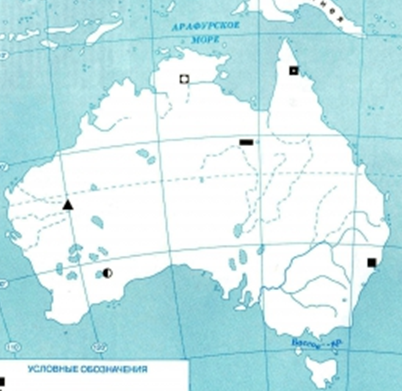 13. Найдите ошибки в тексте. Дайте правильный ответ.Первые европейцы, которые высадились на австралийском берегу, были поражены животным миром континента. Австралия – страна сумчатых животных. Здесь водятся несколько десятков видов кенгуру, антилопы гну, окапи, окапи, страус эму и др. В лесах обитают коала, которые большую часть жизни проводят на пальмах, питаясь почками и листьями. В Австралии живут удивительные птицы – звери: ехидна, вомбат, утконос. Казуары, райские птицы, хохлатые какаду резвятся среди скрэба – зарослей великолепных деревьев вечнозелёного австралийского бука. Аборигены выращивают удивительное растение – вельвичию. Австралийцы любят свою природу. На государственном гербе Австралийского Союза изображены страус эму, кенгуру и лирохвост.Контрольная работа по теме «Австралия»Вариант 2.1. Большую часть Австралии занимает: А) Платформа		Б) Область новой складчатости		В) Область древней складчатости2. Коренное население АвстралииА) папуасы		Б) аборигены		В) Пигмеи		Г) англоавстралийцы3. Отрасль сельского хозяйства, которой принадлежит ведущее место в АвстралииА) птицеводство		Б) звероводство		В) овцеводство		Г) пчеловодство4. Какого климатического пояса нет в АвстралииА) субэкваториального		б) экваториального		в) субтропического		г) тропического5. Самое крупное озеро АвстралииА) Танганьика	Б) Ньяса	В) Эйр-Норт		Г) Титикака		Д) Чад6. Животное, изображённое на государственном гербе АвстралииА) коала		Б) вомбат		В) ехидна		Г) кенгуру7. Какая параллель пересекает Австралию посерединеА) экватор		Б) северный тропик		В) южный тропик		Г) южный полярный круг8. Укажите ошибочное утверждениеА) Австралию омывает на западе Индийский океан, а на востоке – ТихийБ) Австралию омывает Тихий и Атлантический океаныВ) У северо-западных берегов Австралии находится самый большой в мире коралловый рифГ) Австралия находится в Южном полушарии.9. Какая страна в 19 веке объявила Австралию своей колониейА) Голландия		Б) Англия		В) Испания		Г) Германия10.  Почему Австралия, несмотря на то, что это самый маленький материк на Земле, в то же время самый сухой материк? Чем такой факт можно объяснить?11. Что обозначают следующие слова?А) эвкалипт		Б) скрэб		В) Казаурина	12. Какие объекты находятся на карте, обозначенные номерами13. Найдите ошибки в тексте. Дайте правильный ответ.Первые европейцы, которые высадились на австралийском берегу, были поражены животным миром континента. Австралия – страна сумчатых животных. Здесь водятся несколько десятков видов кенгуру, антилопы гну, окапи, окапи, страус эму и др. В лесах обитают коала, которые большую часть жизни проводят на пальмах, питаясь почками и листьями. В Австралии живут удивительные птицы – звери: ехидна, вомбат, утконос. Казуары, райские птицы, хохлатые какаду резвятся среди скрэба – зарослей великолепных деревьев вечнозелёного австралийского бука. Аборигены выращивают удивительное растение – вельвичию. Австралийцы любят свою природу. На государственном гербе Австралийского Союза изображены страус эму, кенгуру и лирохвост.Контрольная работа по географии 7 класс по теме «Австралия»Цель: Определение уровня подготовки учащихся по предмету география7 класс, тема «Австралия».Задачи:1. Аттестовать учащихся по теме « Австралия».              2.Дифференцировать учащихся по уровню подготовки.              3. Определить наиболее сложные элементы темы.Матрица ответов.Вариант 110. Этот факт объясняется тем, что Океания, в отличие от Австралии, находится в огромном водном пространстве Тихого океана, состоит из множества островов разных размеров и по её территории движутся пассаты обоих полушарий, приносящие влагу и смягчающие жару. (3 б)11. а)Спинифекс - это колючий злак, произрастающий в австралийских пустынях.Б) Улуру – одиноко стоящая гора, одна из главных достопримечательностей Австралии.В)Бандикут –небольшой сумчатый грызун.12. 1-п-ов Арнем-Ленд		2- залив Карпентария	3- Коралловое море       4- Большой Водораздельный хребет	5- м. Стип- Поинт	6. О. Тасмания13. Антилопа гну обитает  в АфрикеОкапи- экваториальные леса Африки. Коала обитает на эвкалиптах и питается листьями.Вомбат не яйцекладущее животноеСкрэб- это заросли кустарника, а не лесБук южный, а не австралийскийАборигены ничего не выращивали.Вельвичия растёт в Африке.На гербе лирохвост не изображёнВариант 210 . Большая часть Австралии находится в тропическом поясе, поэтому этот материк самый сухой. В тропическом поясе формируется область высокого давления с преобладанием нисходящих воздушных потоков. При опускании воздух нагревается, поэтому уходит от состояния насыщения, становится суше. Сухость воздуха также зависит от меньшей высоты Австралии над уровнем моря по сравнению с Африкой.11. Эвкалипт – широко распространённое растение в Австралии.Скрэб- заросли кустарникаКазаурина – дерево, эндемик.12. 1- п-ов Кейп-Йорк		2- м. Байрон		3-Большой Австралийский залив4- Тиморское море	5.- Большой Барьерный риф	6.- Торресов пролив13. Антилопа гну обитает  в АфрикеОкапи- экваториальные леса Африки. Коала обитает на эвкалиптах и питается листьями.Вомбат не яйцекладущее животноеСкрэб- это заросли кустарника, а не лесБук южный, а не австралийскийАборигены ничего не выращивали.Вельвичия растёт в Африке.На гербе лирохвост не изображёнКритерии  оценивания28-30- «5»22-27 – «4»15-21 – «3»Контрольная работа №5  по теме «Южная Америка»I вариантПутешественник и ученый, совершивший «второе открытие Америки», — это:а)	Давид Ливингстон;б)	Александр Гумбольдт;в)	Джеймс Кук;г)	Джеймс Росс.В результате столкновения каких литосферных плит сформировался складчатый пояс, включающий Анды?а)	Евразийской и Северо-Американской;б)	Южно-Американской и Индо-Австралийской;в)	Южно-Американской и Наска;г)	Южно-Американской и Тихоокеанской.Единственная крупная пустыня Южной Америки называется:а)	Калахари;б)	Намиб;в)	Атакама;г)	Виктория.	Какой из перечисленных природных зон нет в Южной Америке?а)	смешанные леса;б)	степи;в)	саванны;г)	влажные экваториальные леса.Испанского конкистадора, покорителя империи инков, звали:а) Христофор Колумб;б)	Франциско Орельяно;в)	Франциско Писарро;г)	Эрнан Кортес.Отметьте правильные высказывания словом «Да», неправильные —
словом «Нет».Проставьте номера указанных географических объектов от самого северного к самому южному.Установите соответствие:а) Амазонка;   б) Анхель;   в) Ориноко;   г) Игуасу;   д) Парана;   е) Мадейра	Как вы думаете:Заполните пропуски в тексте:В населении Южной Америки представлены все три основные расы: 1)_______________, 2)________________, 3)_________________. Смешение населения еще больше усложнило состав населения. В настоящее время преобладает население смешанного происхождения: потомки от браков европейцев с неграми – 4)_________________, потомки от браков индейцев с неграми – 5)________________, потомки от браков европейцев с индейцами – 6)________________. Потомков европейских переселенцев называют 7)________________. Языком,  общим для большинства народов материка, является 8)_______________. Только в одной стране население говорит на португальском языке. Эта страна - 9) _____________.Сколько ошибок допущено в приведенном тексте? Укажите их.Как и в Африке, на поверхности Южной Америки мало больших озер. На обширном плоскогорье в Андах лежит озеро Титикака, которое в переводе означает «скала у места добычи руды». Это самое большое озеро Южной Америки. Расположенное на высоте почти 1 км над уровнем моря, оно имеет площадь более 8 тыс. км², а глубина превышает 1500 м. Озеро Маракайбо значительно меньше озера Титикака. Оно связано с Карибским морем не рекой, а длинным и узким проливом, поэтому вода в нем соленая — морская. Почему же Маракайбо считается озером? Да просто по традиции. Озеро Маракайбо уникально. Другого такого на Земле нет.Контрольная работа по теме «Южная Америка»II вариантГорная система Анд образована двумя хребтами, которые называются:а)	Восточная Анда и Западная Анда;б)	Восточная Кордильера и Западная Кордильера;в)	Главный хребет и Боковой хребет;г)	Береговой хребет и Скалистый хребет.Какие из течений, омывающих берега Южной Америки, являются холодными?а)	Гвианское;б)	Фолклендское;в)	Перуанское;г)	Бразильское.Влажные экваториальные леса в Южной Америке называют:а) льяносы; б) сельва;в)	сейба;г)	пампа.Тапир, капибара, ягуар, колибри являются типичными обитателями:а) влажных экваториальных лесов; б) саванн;в) высокогорий;г) пустынь.В какой из перечисленных стран коренное индейское население составляет более половины?а)	Бразилия;б)	Боливия;в)	Колумбия;г)	Эквадор.Контрольная работа №6 по теме «Северная Америка»I вариантПервые русские мореплаватели, достигшие побережья Северной Америки:а)	Витус Беринг и Алексей Чириков;б)	Иван Крузенштерн и Юрий Лисянский;в)	Иван Федоров и Михаил Гвоздев;г)	Фаддей Беллинсгаузен и Михаил Лазарев.Какие из перечисленных горных вершин располагаются в Северной Америке?а)	Аконкагуа;б)	Косцюшко;в)	Орисаба;г)	Килиманджаро;д)	Мак-Кинли.На каком из перечисленных полуостровов выпадает наибольшее количество осадков в течение года?а)	Аляска;     б) Лабрадор;     в) Флорида;      г) ЮкатанКрупнейший хищник тундровой зоны Северной Америки:а)	белый медведь;     б) канадская рысь;      в) полярный волк;      г)	полярная лиса (песец).Большая часть населения Северной Америки сосредоточена:а)	на востоке и севере материка;б)	на востоке и юге материка;в)	на западе и севере материка;г)	на западе и юге материка.На каком из перечисленных полуостровов Северо-Американского материка располагалась империя майя?а)	Калифорния;     б) Лабрадор;     в) Флорида;      г) Юкатан.Отметьте правильные высказывания словом «Да», неправильные —
словом «Нет».Установите соответствие мыс - координаты:а) 52°с.ш. 55°з.д.;     б) 7°с.ш. 80°з.д.;     в) 71°с.ш. 94°в.д.;     г) 65°с.ш. 168°з.д.Установите соответствие:а) Миссисипи;     б) Колорадо;     в) Св. Лаврентия;   г) Макензи    Проставьте номера указанных географических объектов от самого северного к самому южному.Как вы думаете:Заполните пропуски в тексте:Регион Англо-Америки занимает 1) _______	% Северной Америки. Почти поровну эта площадь распределяется между двумя странами: 2) _______________  и 3) ____________. Эти страны занимают всю	4) ________________ часть материка и омываются водами 5) _______ океанов. Хотя страны почти равны по площади, численность населения в них различается в            6) _________ раз. В южной части материка находится регион 7) ______________. Америка. В него входит одна крупная страна —8) ___________ и почти 9) _______________	 небольших стран.Контрольная работа по теме «Северная Америка»II вариантКто из перечисленных мореплавателей не имеет отношения к истории открытия и исследования Северной Америки?а)	Христофор Колумб;      б) Джон Кабот;      в) Лейф Эйриксон;     г) Роберт Скотт.В какой части Северо-Американского материка располагается разлом Сан-Андреас?а)	в  западной;      б) в восточной;      в) в центральной;      г)в южной.Какие из перечисленных природных объектов располагаются преимущественно в умеренном климатическом поясе?а)	Остров Ньюфаундленд;б)	полуостров Флорида;в)	Гудзонов пролив;г)	остров Ванкувер.Для какой из природных зон Северной Америки характерны следующие растения: каштан, тюльпанное дерево, платан, гикори и бук?а)	зона тайги;б)	смешанных и широколиственных лесов;в)	зона жестколистных вечнозеленых лесов;г)	эти виды растений здесь не встречаются.Крупнейший город франкоговорящей части Канады — это:а)	Ванкувер;      б) Виннипег;       в) Калгари;      г) Монреаль.Какой из перечисленных национальных парков находится в Северной Америке?а)	Серенгети;     б) Йеллоустонский;     в) Корбетт;      г)	Вирунга.Отметьте правильные высказывания словом «Да», неправильные —
словом «Нет».Установите соответствие страна - столица:а) Сан-Хосе;     б) Порт-о-Пренс;     в) Кингстон;     г) Гавана;   д) Манагуа;   е) ТегусигальпаУстановите соответствие:а) Кордильеры;     б) Аппалачи;     в) Центральные равнины    Проставьте номера указанных географических объектов от самого низкого к самому высокому.Как вы думаете:Заполните пропуски в тексте:Большая часть материка находится в условиях 1) __________________ и 2) __________________  климата.  Северная Америка находится в зоне действия трех систем постоянных ветров. На крайнем севере территория продувается 3) ___________________ ветрами. В умеренных широтах со стороны Тихого океана на материк приходят ветры 4) _________________ переноса. На крайнем юге материк находится под действием 5) ____________________. Система морских течений у берегов Северной Америки довольно сложна: в умеренных широтах Тихого океана вдоль берегов движется теплое 6) ______________ 	течение, а в тропических — холодное 7)__________________	, со стороны Атлантики наибольшее влияние на климат материка оказывает самое мощное течение планеты 8)__________________.Контрольная работа №7 Тема: Евразия1 вариант 1. Площадь материка Евразия (в млн. кв. км).:А) 30,3В) 54С) 24D) 18,3Е) 142. Доля Евразии в площади суши земного шара:А) 1/3В) 1/5С) 1/2D) 2/5Е) 3/43. Сколько частей света выделяют на материке:А) 1В) 3С) 2D) 4Е) 64. По каким горам проходит граница между Европой и Азией?А) АлтайВ) УральскиеС) ГималаиD) АльпыЕ) Крымские5. Почему воды Атлантического океана  у северо-западных берегов Евразии зимой не замерзают?А) находятся в тропическом климатическом поясеВ) из-за близости материкаС) из-за речных вод, выносимых с материкаD) протекает Северо-Атлантическое течениеЕ) утверждение, что воды океана не замерзают, неверное6. Самое мелководное место Атлантического океана:А) отмель Доггер-БанкаВ) отмель ФеррюгонС) РоманшD) отмель банксЕ) Бригсбен7. На Срединно-Атлантическом хребте находится остров:А) ВеликобританияВ) ИрландияС) ИсландияD) ШпицбергенЕ) Гельголанд8. самое большое внутреннее море у берегов Евразии:А) ЧёрноеВ) СредиземноеС) БалтийскоеD) АзовскоеЕ) Адриатическое9. Самое низкорасположенное место в Евразии:А) КарагиеВ) Турфанская впадинаС) впадина оз. ЛобнорD) впадина Мёртвого моряЕ) Прикаспийская низменность10. Что является причиной образования Кавказских гор, Армянского нагорья, Тибета?А) столкновение Евразийской плиты с ТихоокеанскойВ) вертикальные движения земной корыС) раздвижиние литосферных плитD) извержения вулкановЕ) столкновение Евразийской плиты с осколками Гондваны: Аравийской и Индостанской  платформами11. Сколько крупных сейсмических поясов проходят через Евразию?А) 1В) 2С) 3D) 4Е) 012. Самый высокий действующий вулкан Евразии:А) Кракатау В) Шевелуч   С) Фудзияма   D) Ключевская Сопка    Е) Килиманджаро 13. Чем объяснить наличие молодых складчатых гор в Евразии?А) извержением вулканов   В) величиной материка   С) наличием на нём границ литосферных плит   D) большим количеством платформ  Е) молодостью материка14. Сколько климатических поясов на материке Евразия?А) 3В) 5С) 6D) 7Е) 415. Полюс холода северного полушария:А) ТриполиВ)  ЧерапунджиС) ВерхоянскD) МурманскЕ) Оймякон16. Влиянию Атлантического океана на формирование климата Евразии способствуют:А) горы на побережье океанаВ) равнины материкаС) западные ветрыD) теченияЕ) западные ветры и равнинный рельеф западных районов материка 17. Чем объяснить наличие морского климата в умеренном поясе Евразии?А) наличием гор на побережье Атлантического океанаВ) равниностью материка на западеС) западными ветрамиD) западными ветрами и Северо-Атлантическим тёплым течениемЕ) морской климат отсутствует18. Какую часть площади Евразии занимает бассейн внутреннего речного стока?А) 1/3В) 1/2С) 1/4D) 1/5Е) 1/619. «Жёлтая река»:А) ЯнцзыВ) ВолгаС) ХуанхэD) МеконгЕ) Инд20. Самая большая река бассейна внутреннего стока в Евразии:А) ЯнцзыВ) ВолгаС) ХуанхэD) МеконгЕ) Инд21. Река бассейна Индийского океана:А) ЯнцзыВ) ВолгаС) ХуанхэD) ГангЕ)  Обь22. Природные зоны западных и восточных частей умеренного пояса Евразии:А) лесаВ) степиС) пустыниD) тундраЕ) лесостепи23. Самый густонаселённый регион Евразии:А) ЕвропаВ)  юг АзииС) юго-запад АзииD) север ЕвропыЕ) Юго-Восточная Азия24. Где проживают в Евразии представители экваториальной расы?А) Западные районы КитаяВ)  Остров Шри-Ланка и юг ИндииС) юго-запад АзииD) север ЕвропыЕ) Юго-Восточная Азия25. Сколько «чудес света» находилось в Евразии?А) 5В) 7С) 3D) 4Е) 1                       Ключ:1В, 2А, 3С, 4В, 5D, 6А, 7С, 8В, 9D, 10Е, 11В, 12D, 13С, 14D ,                                                       15Е, 16Е, 17D, 18А, 19С, 20В, 21D, 22А, 23Е, 24В, 25А2 вариант1. Долгота  крайней восточной точки материка – м. Дежнёва:А) 9° з.д.В) 169°40' з.д.С) 45°10' в.д.D) 81° в.д.Е)  169° в.д.2. Первые географические сведения были собраны:А) китайцами, японцамиВ) греками, египтянами, финикийцамиС) испанцами, португальцамиD) финикийцы, китайцыЕ) англичане, французы3. Какой народ дал название частям света в Евразии?А) китайцыВ) грекиС) римлянеD) японцыЕ) финикийцы4. Одна из первых географических карт, хранящаяся в Британском музее в Лондоне, выполнена вавилонянами:А) на бумагеВ) на папирусеС) на глиняной табличкеD) на пергаментеЕ) на бересте5. Чему равно самое узкое место  Гибралтарского пролива?А) 19 кмВ)  44 кмС) 24 кмD) 34 кмЕ) 14 км6. Торосы – это:А) птицыВ) морские животныеС) нагромождения льдаD) ветрыЕ) народ7. Самое большое по площади море Северного Ледовитого океана у берегов Евразии:А) БаренцевоВ) БелоеС) НорвежскоеD) КарскоеЕ) Чукотское8. Водные массы Северного Ледовитого океана, перемещаясь с запада на восток, образуют океаническое течение:А) Северо-АтлантическоеВ) ГольфстримС) КанарскоеD) БенгельскоеЕ) Трансарктическое9. Альпийский тип рельефа это:А) рельеф гор АльпВ) вершины высоких  гор острые, склоны крутыеС) плоские вершины высоких горD)  склоны гор образуют ступениЕ) горы невысокие10. В какой части Евразии проходит оловянно-вольфрамовый пояс?А) восточнойВ) западнойС) севернойD) южнойЕ) центральной11. Не лежит в области Тихоокеанского огненного кольца  у берегов Евразии вулкан:А) ВезувийВ) Ключевская СопкаС) ФудзиямаD) ШевелучЕ) Кракатау12. Крупнейшее в мире месторождение фосфоритов находится в горах:А) АлтаяВ) КаратауС) СаяныD) ПамиреЕ) Кавказских13. Сколько климатических областей выделяется в умеренном климатическом поясе Евразии?А) 5В) 4 С) 3D) 6Е) 214. В Юго-Восточной части Азии расположен крупнейший порт мира:А) СингапурВ) ПномпеньС) Ханой D) МанилаЕ) Бангкок15. Самая крупная страна Юго-Восточной Азии:А) ИндонезияВ) ВьетнамС) КамбоджаD) ТаиландЕ) Мьянма16. Самая большая река бассейна внутреннего стока в Евразии:А) ЯнцзыВ) ВолгаС) ХуанхэD) МеконгЕ) Инд17. Самое большое по площади озеро планеты:А) КаспийскоеВ) БайкалС) ЛадожскоеD) ЛобнорЕ) Зайсан18. 20% пресных вод земного шара находится в озере:А) КаспийскоеВ) БайкалС) ЛадожскоеD) ЛобнорЕ) Зайсан19. Крупнейший на материке Евразия ледник Федченко находится в горах:А) КавказВ) ПамирС) ТибетD) АлтайЕ) Гималаи20. Южные границы многолетней мерзлоты в Евразии достигают:А) КитаяВ) МонголииС) РоссииD) ИндииЕ)  Италии21. Типичные деревья в лесостепях Западной Сибири:А) липа, клёнВ)  берёза, осинаС) лишайники, мхиD) саксаулЕ) кипарис22. Обитатель арктических пустынь:А) гималайскийВ) бурыйС) пандаD) барибалЕ) белый23. Сколько историко-географических регионов выделяют в Европе?А) 5В) 7С) 3D) 4Е) 124. Страны Северной Европы:А) Дания, ФранцияВ) Дания, ФинляндияС) Исландия, ПольшаD) Румыния, ШвецияЕ) Норвегия, Германия25. Глубокие, но узкие, с крутыми берегами заливы Скандинавского полуострова:А) фьордыВ)  каньоныС) шхерыD) рифыЕ) губы                         Ключ: 1В, 2В, 3Е, 4С, 5Е, 6С, 7С, 8Е, 9В, 10А, 12В, 13В, 14А, 15А, 16В, 17А, 18В, 19В, 20В, 21В, 22Е, 23D, 24В, 25А,Отметьте правильные высказывания словом «Да», неправильные —
словом «Нет».Учитывая историю заселения материка, восстановите последовательность, в которой индейские племена могли открывать указанные природные объекты.Установите соответствие:а) Аргентина;   б) Ла-Пас;   в) Боливия;   г) Сантьяго;   д) Чили;   е) Буэнос-АйресКак вы думаете:Заполните пропуски в тексте:Вдоль побережья Тихого океана тянется полоса, в которой почти не бывает дождей, называемая 1)___________________. Именно здесь находится крупнейшая пустыня Южной Америки —	2)_________________. Между горными цепями Анд располагаются широкие холодные и сухие плато, называемые	3)______________ и 4)_____________. На границе стран 5)________________ и 6)_______________ лежит самое крупное высокогорное озеро на нашей планете —	 7)_________________.Сколько ошибок допущено в приведенном тексте? Укажите их.На востоке Южной Америки коренные народы — индейцы — составляют очень значительную долю населения. Особенно много индейцев Аргентине и Уругвае. Европейское население (креолы) восточной части материка представлено потомками португальцев, поляков, испанцев, греков, голландцев, французов, англичан и японцев. Значительна доля чернокожего населения африканского происхождения. Особенно много потомков выходцев из Африки в Бразилии. Официальные языки, на которых говорят жители, являются наследием колониального периода. В Аргентине, Парагвае и Уругвае говорят по-португальски, в Гайане — по-голландски, в Суринаме — по-испански.Наименование разделов и темКоличество часовв т.ч. практических работI. Раздел. Планета на которой мы живем2121. Мировая суша12. Поверхность Земли.613. Атмосфера44. Мировой океан415. Геосфера26. Человек4II. Раздел. Материки планеты Земля4671. Африка.1022. Австралия. 613. Антарктида.24. Южная Америка.815. Северная Америка.916. Евразия.112III. Раздел. Взаимоотношения природы и человека1Итого689№ТемаКоличество часовОсновные виды деятельности ученикаРаздел I. Планета, на которой мы живемРаздел I. Планета, на которой мы живемРаздел I. Планета, на которой мы живемРаздел I. Планета, на которой мы живем1Мировая суша1Называть: общее представление о материках и островах, их размерах, взаимном расположении. Объяснять: отличие понятий «материк» и «часть света».2Поверхность Земли.6Называть: отличия Земли от других планет, геологический возраст Земли, отличия материковой коры от океанической; показывать: крупные литосферные плиты, платформы, складчатые области, сейсмические пояса, области вулканизма; объяснять: существенные признаки понятий «платформа», «рельеф», образование и размещение крупных форм рельефа Земли как результат взаимодействия внутренних и внешних рельефообразующих процессов;  прогнозировать: изменение очертаний суши в результате движения литосферных плит3Атмосфера4Называть и показывать: климатообразующие факторы, климатические пояса, основные типы воздушных масс, области пассатов, муссонов, западного переноса воздуха; определять по климатическим  картам распределение на поверхности Земли темпера-тур и осадков; описывать: общую циркуляцию атмосферы; объяснять понятия «воздушная масса», «пассаты», влияние климата на жизнь, быт и хозяйствен-ную деятельность человека, свойства основных типов воздушных масс, причины возникновения областей повышенного и пониженного давления воздуха, причины неравномерного распределения осадков на Земле.4Мировой океан4Называть и показывать океаны, моря, заливы, проливы, течения, ресурсы океана и их использование, меры по охране вод океана, приводить примеры антропогенных изменений природы океана в результате хозяйственной деятельности человека, примеры взаимодействия с атмосферой и сушей; объяснять роль океана в жизни Земли, свойства вод, образование течений, различия свойств водных масс океана, различия в природе отдельных частей Мирового океана.5Геосфера2Уметь: называть границы распространения живого вещества, источники энергии процессов, происходящих на Земле, свойства географической оболочки; описывать по схемам круговороты (воды, биологический, геоло-гический, круговорот веществ в сообществе живых организмов), схему строения природного комплекса; объяснять влияние освещенности на природные ритмы, причины зональной и азональной дифференциации природного комплекса, природной зоны, широтной зональности, высотной поясности; прогнозировать: из-менения природных комплексов под воздействием природных факторов и человеческой деятельности.6Человек4Называть и показывать предполагаемые пути расселения человека по материкам и основные районы повышенной плотности населения на Земле, крупнейшие народы Земли, наиболее распространенные языки, мировые религии и ареалы их распространения, основные виды хозяйственной деятельности-людей, крупнейшие страны и их столицыРаздел II. Материки планеты ЗемляРаздел II. Материки планеты ЗемляРаздел II. Материки планеты ЗемляРаздел II. Материки планеты Земля1Африка.10Называть имена исследователей континента и результаты их работы; показывать элементы береговой линии,  определять географическое положение материка, координаты крайних точек, протяженность материка с севера на юг и с запада на восток в градус-ной мере и километрах,  объяснять существенные признаки понятия «географическое положение материка»,  прогнозировать (оценивать) влияние географического положения на особеннос-ти природы материка, называть и показывать крупные формы рельефа, месторождения полезных ископаемых, территории с определенным типом климата, важнейшие реки и озера, источники питания рек, характерные типы погод на материке, размещение природных зон, типичных представителей растительности и животного мира основных при-родных зон Африки; определять географическое положение при-родных объектов, температуру и количество осадков по климатической карте; описывать «образ» одной из рек континента (по кар-там и тексту учебника); объяснять причины формирования типов климата на континенте, размещение месторождений полезны ископаемых, влияние компонентов природы на жизнь, быт, хозяйственную деятельность народов материка, изменение при-роды континента под влиянием деятельности человека, особенности растительности и животного мира природных зон, особенности питания и режима рек. Уметь: называть и показывать районы повышенной плотности населения, крупнейшие народы материка, места их расселения, наиболее крупные по площади страны; определять по карте географическое положение страны и ее столицы, крупные регионы материка и страны, входящие в состав; определять по картам при-родные особенности регионов и отдельных стран, их природные богатства, особенности размещения и состав населения; описывать по картам одну из стран (по выбору); объяснять типы и виды хозяйственной деятельности населения, а также особенности устройства жилищ, средств передвижения, орудий труда как результат адаптации человека к окружающей среде в разных географических условиях; называть и показывать все изученные объекты, определять их географическое положение; описывать природный объект, страну (по плану); объяснять влияние природы на жизнь людей2Австралия. 6Уметь: называть и показывать имена путешественников и исследователей, все изучаемые объекты береговой линии, формы рельефа, месторождения полезных ископаемых; определять географическое положение материка, сравнивать его с положением Африки; объяснять влияние географического положения на природные особенности континента, размещение крупных форм рельефа и месторождений полезных ископаемых в зависи-мости от строения земной коры; называть и показывать наиболее крупные острова и архипелаги; определять географическое положение крупных островов и архипелагов; описывать природу одного из островов (по выбору); объяснять  связь особенностей природы островов с их происхождением, влияние океана на их природу, жизнь и быт населения. Уметь: называть и показывать климатообразующие факторы, преобладающие воздушные массы, климатические пояса, характерные типы погод, крупные реки и озера, представителей расти-тельного и животного мира материка, размещение на материке природных зон, примеры рационального и нерационального использования природных богатств материка; определять климатические показатели по карте; объяснять влияние истории заселения материка, его рельефа и климата на жизнь и хозяйственную деятельность населения, размещение отдельных месторождений полезных ископаемых, различия в климате отдельных территорий материка, образование артезианских бассейнов, особенности питания и режима рек, особенности органического мира, причины опасных природных явлений (засух, пожаров и т. д.), размещения природных зон; прогнозировать тенденции изменения природных объектов (рек, подземных вод, почв, растительного и животного мира, природных комплексов в целом) под воздействием человеческой деятельности.Уметь: называть и показывать основные районы высокой плотности населения на материке, основные народы, виды хозяйственной деятельности, крупные города и столицу, крупные регионы материка, различающиеся природными особенностями и хозяйственной деятельностью на-селения; определять географическое положение крупных городов, территории, используемые для туризма и рекреации; описывать один из регионов страны (по выбору); объяснять влияние географических открытий на современный состав населения страны, особенности жизни аборигенов и англоавстралийцев, различия в видах хозяйственной деятельности в отдельных регионах страны3Антарктида.2Уметь: называть и показывать имена путешественников и ученых, внесших вклад в открытие и исследование Антарктики, особенности географического положения, основные географические объекты (в том числе крупные полярные станции), особенности компонентов природы Антарктики; определять географическое положение Антарктиды, координаты полярных станций, климатические показатели по карте и климатограммам, виды природных ресурсов; описывать особенности природных компонентов, «образ» одного из природных объектов (береговой части, антарктического оазиса и др.); объяснять особенности природы Антарктики, образование ледникового покрова, стоковых ветров, необходимость изучения Антарктики; прогнозировать тенденций в изменении природы Земли при условии таяния ледникового покрова Антарктики.4Южная Америка.8Уметь: называть и показывать имена и маршруты путешественников и исследователей, все изучаемые объекты береговой линии; определять черты сходства и различия в географическом положении Южной Америки и Аф-рики; описывать географическое положение континента; объяснять влияние географического положения на особенности при-роды континента; называть и показывать крупные формы рельефа, месторождения полезных ископаемых, климатообразующие факторы, воздушные массы и климатические пояса, основные реки и озера, представителей растительного и животного мира природных зон, размещение зон по карте, смену высотных поясов в горах; определять климатические показатели по картам, зависимость густоты речной сети, размещения природных зон от климата; описывать рельеф, климат, почвы, растительность, животный мир континента по картам, составлять «образ» природного объекта (горной страны, реки, при-родной зоны); объяснять особенности рельефа материка как результат деятельности внутренних и внешних рельефообразующих процессов, различия в сочетаниях месторождений полезных ископаемых крупных территорий, различия в климате (применительно к климатическим поясам), особенности питания и режима рек, различия в растительности и животном мире природных зон и высотных поясов в горах, особенности освоения человеком от-дельных территорий континента        и мер по охране природы (наличие охраняемых территорий); называть и показывать крупнейшие народы континента, наиболее распространенные языки и религии, ареалы их распространения, основные густонаселённые районы материка, крупнейшие по площади и населению страны, их столицы и крупнейшие города, основные виды хозяйственной деятельности.5Северная Америка.9Уметь: называть и показывать имена путешественников и исследователей, их вклад в изучение природы и народов материка, элементы береговой линии; определять географическое положение материка; описывать особенности береговой линии материка; объяснять влияние географического положения материка на его природу; называть и показывать основные формы рельефа, месторождения полезных ископаемых,  климатообразующие факторы, основные воздушные массы, климатические пояса, реки и озера, границы природных зон и представителей растительного и животного мира каждой из зон; определять климатические показатели, географическое положение крупных речных систем, климат, внутренние воды, природные зоны) Северной и Южной Америк в  целом,  составлять «образ» горной страны, реки, водопада, каньона и др.), объяснять особенности рельефа Северной и Южной Америк  в результате длительного развития земной коры под влиянием внутренних и внешних процессов, зависимость размещения месторождений полезных ископаемых от строения земной коры, различия в климате территорий, расположенных в одном климатическом поясе, особенности питания и режима рек, различия в почвенном, растительном покрове природных зон, изменения природы отдельных территорий в результате хозяйственной деятельности человека;называть и показывать крупнейшие народы континента, наиболее распространенные языки, религии, крупнейшие страны, их столицы и крупные города, наиболее характерные черты природы стран, природные богатства, виды хозяйственной деятельности населения стран Северной и Южной Америки,  определять особенности географического положения страны, размещение на-селения по территории страны,  степень благоприятности природных условий для жизни населения; описывать географическое положение страны, ее столицы и крупных городов, страну в целом (по плану); объяснять особенности размещения населения по территории материка.6Евразия.11Уметь: называть и показывать имена путешественников и исследователей континента, территории или исследованные эле-менты береговой линии матери-ка; определять географическое положение материка; описывать особенности географического положения в сравнении с другими материками; объяснять роль гео-графических исследований русских путешественников для раз-вития географической науки, влияние размеров и географического положения материка на его при-родные особенности; называть и показывать основные формы рельефа, месторождения полезных ископаемых, климатообразующие факторы, воздушные массы, климатические пояса и области, основные речные и озерные системы; определять климатические показатели для отдельных регионов материка, питание и режим рек; описывать географическое положение крупных форм рельефа, рельеф, климат отдельных территорий, реку (по выбору); объяснять особенности размещения крупных форм рельефа на материке и причины, их вызывающие, в сравнении с другими материками, зависимость размещения месторождений полезных ископаемых от строения и истории развития земной коры, различия в климате отдельных территорий материка, особенности питания и режима рек, их эко-логическое состояние; называть и показывать смену природных зон при движении с севера на ют, границы зон, представителей растительного и животного мира природных зон материка, территории, природа которых в наибольшей мере изменена человеком; определять особенности размещения природных зон; описывать географическое положение природных зон, смену высотных поясов в горах, компоненты природных зон (по выбору); объяснять причины размещения отдельных природных зон и различия в их почвах, растительности, животном мире и в антропогенных изменениях; называть и показывать большинство стран континента, их столицы и крупные города, основные народы, языковые семьи и наиболее распространенные языки и религии, характерные природные особенности, природные богатства, виды хозяйственной деятельности населения; определять географическое положение каждой из изучаемых стран Европы, особенности природных компонентов (рельефа, климата, внутренних вод, почв, растительности) стран по картам атласа и другим источникам информации, размещение населения по территории страны, степень благоприятности природных условий для жизни людей в стране, природные богатства ;описывать географическое положение стран Европы, их столицы и крупных городов, страну в целом (по выбору); объяснять особенности размещения населения, природные различия на территории страны, своеобразие духовной и материальной культуры народов1Раздел III.Взаимоотношения природы и человека1Уметь: называть состав географической оболочки, источники энергии процессов, в ней происходящих, зональные комплексы ГО, закономерности отдельных геосфер планеты, основные свойства, закономерности и этапы развития ГО; объяснять при-чины географической зональности, целостности, ритмичности процессов в ГО, причины ее раз-вития, значение природных богатств для человечества, влияние природы на условия жизни людей, причины изменений природы под воздействием хозяйствен-ной деятельности, необходимость международного сотрудничества в использовании природных богатств и в деле охраны природы; прогнозировать тенденции изменения климата, почвенногомираИтого68тестирование;устный контроль;самоконтроль;выполненные задания в рабочей тетради;результаты практических  работ.тестирование;устный контроль;самоконтроль;выполненные задания в рабочей тетради;результаты практических  работ.тестирование;устный контроль;самоконтроль;выполненные задания в рабочей тетради;результаты практических  работ.тестирование;устный контроль;самоконтроль;выполненные задания в рабочей тетради;результаты практических  работ.тестирование;устный контроль;самоконтроль;выполненные задания в рабочей тетради;результаты практических  работ.тестирование;устный контроль;самоконтроль;выполненные задания в рабочей тетради;результаты практических  работ.№Тема урокаКол- во 
часовОсновные учебные единицыПланируемые результатыПланируемые результатыПланируемые результатыПланируемые результатыПланируемые результатыДата проведенияДата проведенияд/з№Тема урокаКол- во 
часовОсновные учебные единицыПредметныеМетапредметные УУДМетапредметные УУДМетапредметные УУДЛичностные УУДПланФакт№Тема урокаКол- во 
часовОсновные учебные единицыПредметныеПознавательные УУДКоммуникативные УУД Регулятивные УУД Личностные УУДПланФактРаздел 1. Современный облик планеты Земля.   Тема 1. Мировая суша 1ч.Раздел 1. Современный облик планеты Земля.   Тема 1. Мировая суша 1ч.Раздел 1. Современный облик планеты Земля.   Тема 1. Мировая суша 1ч.Раздел 1. Современный облик планеты Земля.   Тема 1. Мировая суша 1ч.Раздел 1. Современный облик планеты Земля.   Тема 1. Мировая суша 1ч.Раздел 1. Современный облик планеты Земля.   Тема 1. Мировая суша 1ч.Раздел 1. Современный облик планеты Земля.   Тема 1. Мировая суша 1ч.Раздел 1. Современный облик планеты Земля.   Тема 1. Мировая суша 1ч.Раздел 1. Современный облик планеты Земля.   Тема 1. Мировая суша 1ч.Раздел 1. Современный облик планеты Земля.   Тема 1. Мировая суша 1ч.Раздел 1. Современный облик планеты Земля.   Тема 1. Мировая суша 1ч.Раздел 1. Современный облик планеты Земля.   Тема 1. Мировая суша 1ч.1Суша в океане1Суша в океанеНаучатся понимать  предмет изучения курса, его структуру, различия между материками и частями света, Получат возможность научиться работать с текстом учебника, анализировать схемы и таблицы, карты, высказывать собственное мнение (суждение); показывать географические объекты.Называют предмет изучения курса, особенности построения учебника, показывают материки, части света, острова, океаныВзаимодействуют в ходе групповой работы, ведут диалог, участвуют в дискуссии, принимают другое мнение и позицию, допускают существование других точек зренияПрогнозируют результаты уровня усвоения изучаемого материала, принимают и сохраняют учебную задачуСохранят мотивацию к учебной деятельности, проявляют интерес к новому учебному материалу, выражают положительное отношение к процессу познания, адекватно принимают причины успешности\неуспешности учебной деятельности2.09П.1Тема 2. Поверхность Земли 6ч.Тема 2. Поверхность Земли 6ч.Тема 2. Поверхность Земли 6ч.Тема 2. Поверхность Земли 6ч.Тема 2. Поверхность Земли 6ч.Тема 2. Поверхность Земли 6ч.Тема 2. Поверхность Земли 6ч.Тема 2. Поверхность Земли 6ч.Тема 2. Поверхность Земли 6ч.Тема 2. Поверхность Земли 6ч.Тема 2. Поверхность Земли 6ч.Тема 2. Поверхность Земли 6ч.2Геологическое время 1Геологическая история Земли. Гипотезы происхождения материков и впадин океанов. Соотношение суши и океана на Земле, их распределение между полушариями планеты. Развитие рельефа на материках и в океанах. Тектоническая карта. Размещение крупнейших форм рельефа на материках и в океане.Научатся называть геологический возраст ЗемлиУстанавливают причинно-следственные связи и зависимости между объектамиСлушают и вступают в диалог; участвуют в коллективном обсуждении; умеют с достаточной точностью выражать свои мысли в соответствии с задачей; владеют монологической и диалогической формами речи в соответствии с грамматическими нормами русского языкаСамостоятельно ставят цели, принимают и сохраняют учебную задачу; учитывают выделенные учителем ориентиры действия Проявляют заинтересованность не только в личном успехе, но и в решении проблемных заданий всей группы; выражают положительное отношение к процессу познания, адекватно принимают причины успешности\неуспешности учебной деятельности5.09П.23Строение земной коры1Геологическая история Земли. Гипотезы происхождения материков и впадин океанов. Соотношение суши и океана на Земле, их распределение между полушариями планеты. Развитие рельефа на материках и в океанах. Тектоническая карта. Размещение крупнейших форм рельефа на материках и в океане.Научатся отличать материковую земную кору от океанической;Получат возможность научиться работать с геологической картой и геохронологической таблицейУстанавливают причинно-следственные связи и зависимости между объектамиСлушают и вступают в диалог; участвуют в коллективном обсуждении; умеют с достаточной точностью выражать свои мысли в соответствии с задачей; владеют монологической и диалогической формами речи в соответствии с грамматическими нормами русского языкаСамостоятельно ставят цели, принимают и сохраняют учебную задачу; учитывают выделенные учителем ориентиры действия Проявляют заинтересованность не только в личном успехе, но и в решении проблемных заданий всей группы; выражают положительное отношение к процессу познания, адекватно принимают причины успешности\неуспешности учебной деятельности9.09П.34Литосферные плиты и современный рельефПрактическая работа № 1 «Составление картосхемы «Литосферные плиты»1Геологическая история Земли. Гипотезы происхождения материков и впадин океанов. Соотношение суши и океана на Земле, их распределение между полушариями планеты. Развитие рельефа на материках и в океанах. Тектоническая карта. Размещение крупнейших форм рельефа на материках и в океане.Научатся объяснять существенные признаки понятий «платформа», «рельеф», образование и размещение крупных форм рельефа Земли как результат взаимодействия внутренних и внешних рельефообразующих процессов.Получат возможность научиться прогнозировать изменения очертаний суши в результате движения литосферных плит.Самостоятельно выделяют и формулируют цели, устанавливают причинно-следственные связи и зависимости между объектами, самостоятельно создают алгоритм деятельности при решении проблемПроявляют активность во взаимодействии для решения коммуникативных и познавательных задачУчитывают ориентиры, данные учителем при освоении нового учебного материалаСравнивают разные точки зрения, оценивают собственную учебную деятельность, сохраняют мотивацию к учебной деятельности12.09П.45Платформы и равнины1Геологическая история Земли. Гипотезы происхождения материков и впадин океанов. Соотношение суши и океана на Земле, их распределение между полушариями планеты. Развитие рельефа на материках и в океанах. Тектоническая карта. Размещение крупнейших форм рельефа на материках и в океане.Научатся объяснять существенные признаки понятий «платформа», «рельеф», образование и размещение крупных форм рельефа Земли как результат взаимодействия внутренних и внешних рельефообразующих процессов.Получат возможность научиться прогнозировать изменения очертаний суши в результате движения литосферных плит.Самостоятельно выделяют и формулируют цели, устанавливают причинно-следственные связи и зависимости между объектами, самостоятельно создают алгоритм деятельности при решении проблемПроявляют активность во взаимодействии для решения коммуникативных и познавательных задачУчитывают ориентиры, данные учителем при освоении нового учебного материалаСравнивают разные точки зрения, оценивают собственную учебную деятельность, сохраняют мотивацию к учебной деятельности16.09П.56Складчатые пояса и горы1Геологическая история Земли. Гипотезы происхождения материков и впадин океанов. Соотношение суши и океана на Земле, их распределение между полушариями планеты. Развитие рельефа на материках и в океанах. Тектоническая карта. Размещение крупнейших форм рельефа на материках и в океане.Научатся объяснять существенные признаки понятий «платформа», «рельеф», образование и размещение крупных форм рельефа Земли как результат взаимодействия внутренних и внешних рельефообразующих процессов.Получат возможность научиться прогнозировать изменения очертаний суши в результате движения литосферных плит.Самостоятельно выделяют и формулируют цели, устанавливают причинно-следственные связи и зависимости между объектами, самостоятельно создают алгоритм деятельности при решении проблемПроявляют активность во взаимодействии для решения коммуникативных и познавательных задачУчитывают ориентиры, данные учителем при освоении нового учебного материалаСравнивают разные точки зрения, оценивают собственную учебную деятельность, сохраняют мотивацию к учебной деятельности19.09П.67Обобщение по теме «Поверхность Земли»Проверочная  работа №1 теме «Поверхность Земли»123.09Повтор.Тема 3. Атмосфера 4ч.Тема 3. Атмосфера 4ч.Тема 3. Атмосфера 4ч.Тема 3. Атмосфера 4ч.Тема 3. Атмосфера 4ч.Тема 3. Атмосфера 4ч.Тема 3. Атмосфера 4ч.Тема 3. Атмосфера 4ч.Тема 3. Атмосфера 4ч.Тема 3. Атмосфера 4ч.Тема 3. Атмосфера 4ч.Тема 3. Атмосфера 4ч.8Пояса планеты1Перемещение поясов атмосферного давления и воздушных масс по сезонам. Влияние природных особенностей материков и океанов на климат Земли. Территориальные сочетания климатообразующих факторов. Типы климатов. Климатическая карта. Антропогенное влияние на глобальные и региональные климатические процессы.Научится называть и показывать климатические пояса, основные типы воздушных масс, области пассатов, муссонов, западного переноса воздуха.Получат возможность научиться определять по климатическим картам распределение на поверхности Земли температур и осадков.Устанавливают причинно-следственные связи и зависимости между объектамиСлушают и вступают в диалог; участвуют в коллективном обсуждении; умеют с достаточной точностью выражать свои мысли в соответствии с задачей; владеют монологической и диалогической формами речи Самостоятельно ставят цели, принимают и сохраняют учебную задачу; учитывают выделенные учителем ориентиры действия Проявляют заинтересованность не только в личном успехе, но и в решении проблемных заданий всей группы; выражают положительное отношение к процессу познания, адекватно принимают причины успешности\неуспешности учебной деятельности26.09П.79Воздушные массы и климатические пояса1Перемещение поясов атмосферного давления и воздушных масс по сезонам. Влияние природных особенностей материков и океанов на климат Земли. Территориальные сочетания климатообразующих факторов. Типы климатов. Климатическая карта. Антропогенное влияние на глобальные и региональные климатические процессы.Научится называть и показывать климатические пояса, основные типы воздушных масс, области пассатов, муссонов, западного переноса воздуха.Получат возможность научиться определять по климатическим картам распределение на поверхности Земли температур и осадков.Устанавливают причинно-следственные связи и зависимости между объектамиСлушают и вступают в диалог; участвуют в коллективном обсуждении; умеют с достаточной точностью выражать свои мысли в соответствии с задачей; владеют монологической и диалогической формами речи Самостоятельно ставят цели, принимают и сохраняют учебную задачу; учитывают выделенные учителем ориентиры действия Проявляют заинтересованность не только в личном успехе, но и в решении проблемных заданий всей группы; выражают положительное отношение к процессу познания, адекватно принимают причины успешности\неуспешности учебной деятельности30.09П.810Климатообразующие факторы1Перемещение поясов атмосферного давления и воздушных масс по сезонам. Влияние природных особенностей материков и океанов на климат Земли. Территориальные сочетания климатообразующих факторов. Типы климатов. Климатическая карта. Антропогенное влияние на глобальные и региональные климатические процессы.Научатся определять и показывать климатообразующие факторы, описывать общую циркуляцию атмосферы. Получат возможность научиться объяснять нетипичные случаи зависимости климата от циркуляции ВМСамостоятельно формулируют познавательные цели, осуществляют поиск и выделяют необходимую информацию; моделируют структурируют знания осознанно и произвольно строят речевое высказывание в устной форме.Слушают и вступают в диалог, участвуют в коллективном обсуждении, умеют с дост.полнотой и точностью выражать свои мысли в соответствии с задачей; владеют монологической и диалогической формами речи в соответствии с грамматическими нормами русского языкаУмеют определять цели, составлять план и последовательность действий, оценивают собственные достиженияПрименяют правила делового сотрудничества, сравнивают разные точки зрения, оценивают собственную учебную деятельность, выражают положительное отношение к процессу познания.7.10П.911Обобщение по теме АтмосфераПроверочная работа №2 по теме: «Атмосфера»1Научатся определять и показывать климатообразующие факторы, описывать общую циркуляцию атмосферы. Получат возможность научиться объяснять нетипичные случаи зависимости климата от циркуляции ВМСамостоятельно формулируют познавательные цели, осуществляют поиск и выделяют необходимую информацию; моделируют структурируют знания осознанно и произвольно строят речевое высказывание в устной форме.Слушают и вступают в диалог, участвуют в коллективном обсуждении, умеют с дост.полнотой и точностью выражать свои мысли в соответствии с задачей; владеют монологической и диалогической формами речи в соответствии с грамматическими нормами русского языкаУмеют определять цели, составлять план и последовательность действий, оценивают собственные достиженияПрименяют правила делового сотрудничества, сравнивают разные точки зрения, оценивают собственную учебную деятельность, выражают положительное отношение к процессу познания.10.10Повтор.Тема 4. Мировой океан 4 чТема 4. Мировой океан 4 чТема 4. Мировой океан 4 чТема 4. Мировой океан 4 чТема 4. Мировой океан 4 чТема 4. Мировой океан 4 чТема 4. Мировой океан 4 чТема 4. Мировой океан 4 чТема 4. Мировой океан 4 чТема 4. Мировой океан 4 чТема 4. Мировой океан 4 чТема 4. Мировой океан 4 ч12Мировой океан и его части1Части гидросферы: Мировой океан, ледники, воды суши. Океаны. Части Мирового океана. Рельеф дна Мирового океана. Методы изучения морских глубин. Температуры и соленость вод Мирового океана. Движение воды в океане. Научатся называть и показывать океаны, моря, заливы, проливы, течения, ресурсы океана и методы их использования, меры по охране вод Океана.Получат возможность описывать примеры взаимодействия Океана с атмосферой и сушей, объяснять роль океана в жизни Земли, свойства вод, причины образования течений Осуществляют поиск необходимой информации, самостоятельно создают алгоритмы деятельности при решении проблем различного характераУчаствуют в коллективном обсуждении проблемы, обмениваются мнениями, понимают позицию партнера.Прогнозируют результаты уровня усвоения изучаемого материала и сохраняют учебную задачуСохраняют мотивацию к учебной деятельности, проявляют интерес к новому материалу, выражают положительное отношение к процессу познания; адекватно принимаю причины успешности/неуспешности учебной деятельности14.10П.1013Движение вод Мирового океана1Части гидросферы: Мировой океан, ледники, воды суши. Океаны. Части Мирового океана. Рельеф дна Мирового океана. Методы изучения морских глубин. Температуры и соленость вод Мирового океана. Движение воды в океане. Научатся называть и показывать океаны, моря, заливы, проливы, течения, ресурсы океана и методы их использования, меры по охране вод Океана.Получат возможность описывать примеры взаимодействия Океана с атмосферой и сушей, объяснять роль океана в жизни Земли, свойства вод, причины образования течений Осуществляют поиск необходимой информации, самостоятельно создают алгоритмы деятельности при решении проблем различного характераУчаствуют в коллективном обсуждении проблемы, обмениваются мнениями, понимают позицию партнера.Прогнозируют результаты уровня усвоения изучаемого материала и сохраняют учебную задачуСохраняют мотивацию к учебной деятельности, проявляют интерес к новому материалу, выражают положительное отношение к процессу познания; адекватно принимаю причины успешности/неуспешности учебной деятельности17.10П.1114Органический мир океана1Части гидросферы: Мировой океан, ледники, воды суши. Океаны. Части Мирового океана. Рельеф дна Мирового океана. Методы изучения морских глубин. Температуры и соленость вод Мирового океана. Движение воды в океане. Научатся называть и показывать океаны, моря, заливы, проливы, течения, ресурсы океана и методы их использования, меры по охране вод Океана.Получат возможность описывать примеры взаимодействия Океана с атмосферой и сушей, объяснять роль океана в жизни Земли, свойства вод, причины образования течений Осуществляют поиск необходимой информации, самостоятельно создают алгоритмы деятельности при решении проблем различного характераУчаствуют в коллективном обсуждении проблемы, обмениваются мнениями, понимают позицию партнера.Прогнозируют результаты уровня усвоения изучаемого материала и сохраняют учебную задачуСохраняют мотивацию к учебной деятельности, проявляют интерес к новому материалу, выражают положительное отношение к процессу познания; адекватно принимаю причины успешности/неуспешности учебной деятельности21.10П.1215Особенности отдельных океановПрактическая работа № 2 «Комплексная характеристика одного из океанов»1Части гидросферы: Мировой океан, ледники, воды суши. Океаны. Части Мирового океана. Рельеф дна Мирового океана. Методы изучения морских глубин. Температуры и соленость вод Мирового океана. Движение воды в океане. Научатся называть и показывать океаны, моря, заливы, проливы, течения, ресурсы океана и методы их использования, меры по охране вод Океана.Получат возможность описывать примеры взаимодействия Океана с атмосферой и сушей, объяснять роль океана в жизни Земли, свойства вод, причины образования течений Осуществляют поиск необходимой информации, самостоятельно создают алгоритмы деятельности при решении проблем различного характераУчаствуют в коллективном обсуждении проблемы, обмениваются мнениями, понимают позицию партнера.Прогнозируют результаты уровня усвоения изучаемого материала и сохраняют учебную задачуСохраняют мотивацию к учебной деятельности, проявляют интерес к новому материалу, выражают положительное отношение к процессу познания; адекватно принимаю причины успешности/неуспешности учебной деятельности24.10П.13Тема 5. Геосфера 2 чТема 5. Геосфера 2 чТема 5. Геосфера 2 чТема 5. Геосфера 2 чТема 5. Геосфера 2 чТема 5. Геосфера 2 чТема 5. Геосфера 2 чТема 5. Геосфера 2 чТема 5. Геосфера 2 чТема 5. Геосфера 2 чТема 5. Геосфера 2 чТема 5. Геосфера 2 ч16Географическая оболочка1Разнообразие растительного и животного мира Земли. Особенности распространения живых организмов на суше и в Мировом океане. Границы биосферы и взаимодействие компонентов природы. Природно-антропогенное равновесие, пути его сохранения и восстановления. Приспособления живых организмов к среде обитания.Называть границы распространения живого вещества, свойства географической оболочки, описывать по схемам круговороты воды, биологический, геологический круговорот веществ в сообществах живых организмов. Схему строения природного комплекса.Получат возможность научиться объяснять влияние освещенности на природные ритмы, причины зональной и азональной дифференциации ПК, прогнозировать изменения ПКСтавят и формулируют цели и проблему урока, осознанно и произвольно строят сообщения в устной и письменной форме, в т.ч. творческого и исследовательского характераАдекватно используют речевые средства для эффективного решения коммуникативных задачПланируют свои действия в соответствии с поставленной задачей и условиями ее реализации, в т.ч. во внутреннем планеОпределяют внутреннюю позицию учащегося на уровне положительного отношения к образовательному процессу. Понимают необходимость учения, выраженного в преобладании учебно-познавательных мотивов и предпочтений социального способа оценки знаний.7.11П.1417Зональность географической оболочки1Разнообразие растительного и животного мира Земли. Особенности распространения живых организмов на суше и в Мировом океане. Границы биосферы и взаимодействие компонентов природы. Природно-антропогенное равновесие, пути его сохранения и восстановления. Приспособления живых организмов к среде обитания.Научатся называть и показывать природные зоны, получат возможность научиться  определять признаки азональных ПКСамостоятельно выделяют и формулируют цели, анализируют вопросы, находят ответыУчаствуют в коллективном обсуждении проблемы; обмениваются мнениями, понимают позицию партнераСтавят учебную задачу на основе соотнесения того, что уже известно и усвоено и того, что еще неизвестноОпределяют внутреннюю позицию учащегося на уровне положительного отношения к образовательному процессу; понимают необходимость учения выраженного в преобладании учебно-познавательных мотивов и предпочтений социального способа оценки знаний11.1115Тема 6. Человек 4ч.Тема 6. Человек 4ч.Тема 6. Человек 4ч.Тема 6. Человек 4ч.Тема 6. Человек 4ч.Тема 6. Человек 4ч.Тема 6. Человек 4ч.Тема 6. Человек 4ч.Тема 6. Человек 4ч.Тема 6. Человек 4ч.Тема 6. Человек 4ч.Тема 6. Человек 4ч.18Освоение Земли человеком.1Численность населения планеты, размещение, народы и религии, основные виды хозяйственной деятельностиНаучатся называть и показывать предполагаемые пути расселения человека по материкам и основные районы повышенной плотности населения на Земле. Наиболее распространенные языки, мировые религии и аеалы их распространенияОсуществляют поиск необходимой информации, самостоятельно создают алгоритмы деятельности при решении проблем различного характера алУчаствуют в коллективном обсуждении проблемы; обмениваются мнениями, понимают позицию партнераУчитывают выделенные ориентиры действия в новом учебном материале в сотрудничестве с учителемОпределяют целостный социально-ориентированный взгляд на мир в единстве и разнообразии народов, культуры и религии, знакомятся с понятиями «древняя родина человека» и «предполагаемые пути расселения людей по материкам»14.11П.1619Охрана природы1Численность населения планеты, размещение, народы и религии, основные виды хозяйственной деятельностиНаучатся характеризовать степень воздействия человека на природу в прошлом и настоящем. Экологические проблемы настоящего (глобального и местного значения)Получат возможность научиться  определять пути решения поставленных проблем, прогнозировать стихийные явленияСтавят и формулируют цели и проблему урока, осознанно и произвольно строят сообщения в устной и письменной форме, в т.ч. творческого и исследовательского характераАдекватно используют речевые средства для эффективного решения коммуникативных задачПланируют свои действия в соответствии с поставленной задачей и условиями ее реализации, в т.ч. во внутреннем планеСохраняют мотивацию к учебной деятельности, проявляют интерес к новому учебному материалу, выражают положительное отношение к процессу познания, адекватно принимают причины успешности/неуспешности учебной деятельности.18.11П.1720Население Земли1Численность населения планеты, размещение, народы и религии, основные виды хозяйственной деятельностиНаучатся характеризовать степень воздействия человека на природу в прошлом и настоящем. Экологические проблемы настоящего (глобального и местного значения)Получат возможность научиться  определять пути решения поставленных проблем, прогнозировать стихийные явленияСтавят и формулируют цели и проблему урока, осознанно и произвольно строят сообщения в устной и письменной форме, в т.ч. творческого и исследовательского характераАдекватно используют речевые средства для эффективного решения коммуникативных задачПланируют свои действия в соответствии с поставленной задачей и условиями ее реализации, в т.ч. во внутреннем планеСохраняют мотивацию к учебной деятельности, проявляют интерес к новому учебному материалу, выражают положительное отношение к процессу познания, адекватно принимают причины успешности/неуспешности учебной деятельности.21.11П.1821Страны мираОбобщение по теме «Человек»1Численность населения планеты, размещение, народы и религии, основные виды хозяйственной деятельностиНаучатся характеризовать степень воздействия человека на природу в прошлом и настоящем. Экологические проблемы настоящего (глобального и местного значения)Получат возможность научиться  определять пути решения поставленных проблем, прогнозировать стихийные явленияСтавят и формулируют цели и проблему урока, осознанно и произвольно строят сообщения в устной и письменной форме, в т.ч. творческого и исследовательского характераАдекватно используют речевые средства для эффективного решения коммуникативных задачПланируют свои действия в соответствии с поставленной задачей и условиями ее реализации, в т.ч. во внутреннем планеСохраняют мотивацию к учебной деятельности, проявляют интерес к новому учебному материалу, выражают положительное отношение к процессу познания, адекватно принимают причины успешности/неуспешности учебной деятельности.25.11П.19Раздел 2. Материки и страны. Тема 1. Африка 10 ч.Раздел 2. Материки и страны. Тема 1. Африка 10 ч.Раздел 2. Материки и страны. Тема 1. Африка 10 ч.Раздел 2. Материки и страны. Тема 1. Африка 10 ч.Раздел 2. Материки и страны. Тема 1. Африка 10 ч.Раздел 2. Материки и страны. Тема 1. Африка 10 ч.Раздел 2. Материки и страны. Тема 1. Африка 10 ч.Раздел 2. Материки и страны. Тема 1. Африка 10 ч.Раздел 2. Материки и страны. Тема 1. Африка 10 ч.Раздел 2. Материки и страны. Тема 1. Африка 10 ч.Раздел 2. Материки и страны. Тема 1. Африка 10 ч.Раздел 2. Материки и страны. Тема 1. Африка 10 ч.22Географическое положение и история исследования Африки Практическая работа №3 «Определение координат крайних точек материка, его протяженности с севера на юг в градусной мере и километрах»1Особенности географического положения Африки. Основные черты природы. Особенности открытия и освоения территории. Деление Африки на природные, природно-хозяйственные и историко-культурные регионы.Численность и размещение населения. Историко-географические этапы заселения Африки. Определение географических различий в плотности населения, распространении рас, народов и религий на основе сравнения карт.География основных типов хозяйственной деятельностиНа основе анализа и сопоставления тематических карт материков устанавливать взаимосвязи: между особенностями строения земной коры и рельефом, между климатом и характером природной зональности, между природными зонами и зональными природными богатствами, между зональными» природными богатствами и особенностями хозяйственной деятельности. Анализировать карты и составлять характеристики природных компонентов материков и природных комплексов: рельефа, полезных ископаемых, климата, поверхностных вод, природной зональности, степени нарушения природных комплексов в результате хозяйственной деятельности. Находить информацию и обсуждать проблемы рационального использования природных богатств, антропогенных изменений природы, охраны окружающей средыСамостоятельно выделяют и формулируют цели , устанавливают причинно-следственные связи и зависимости между объектами самостоятельно создают алгоритм деятельности при решении проблемПроявляют активность во взаимодействии для решения коммуникативных и познавательных задачПрогнозируют результаты уровня усвоения изучаемого материала; принимают и сохраняют учебную задачу.Сравнивают разные точки зрения, оценивают собственную учебную деятельность. Сохраняют мотивацию к учебной деятельности.2811П.2023Геологическое строение и рельеф Африки1Особенности географического положения Африки. Основные черты природы. Особенности открытия и освоения территории. Деление Африки на природные, природно-хозяйственные и историко-культурные регионы.Численность и размещение населения. Историко-географические этапы заселения Африки. Определение географических различий в плотности населения, распространении рас, народов и религий на основе сравнения карт.География основных типов хозяйственной деятельностиНа основе анализа и сопоставления тематических карт материков устанавливать взаимосвязи: между особенностями строения земной коры и рельефом, между климатом и характером природной зональности, между природными зонами и зональными природными богатствами, между зональными» природными богатствами и особенностями хозяйственной деятельности. Анализировать карты и составлять характеристики природных компонентов материков и природных комплексов: рельефа, полезных ископаемых, климата, поверхностных вод, природной зональности, степени нарушения природных комплексов в результате хозяйственной деятельности. Находить информацию и обсуждать проблемы рационального использования природных богатств, антропогенных изменений природы, охраны окружающей средыУстанавливают причинно-следственные связи и зависимости между объектамиСлушают и вступают в диалог; участвуют в коллективном обсуждении; умеют с достаточной точностью выражать свои мысли в соответствии с задачей; владеют монологической и диалогической формами речи в соответствии с грамматическими нормами русского языкаСамостоятельно ставят цели, принимают и сохраняют учебную задачу; учитывают выделенные учителем ориентиры действия Проявляют заинтересованность не только в личном успехе, но и в решении проблемных заданий всей группы; выражают положительное отношение к процессу познания, адекватно принимают причины успешности\неуспешности учебной деятельности2.12П.21Особенности географического положения Африки. Основные черты природы. Особенности открытия и освоения территории. Деление Африки на природные, природно-хозяйственные и историко-культурные регионы.Численность и размещение населения. Историко-географические этапы заселения Африки. Определение географических различий в плотности населения, распространении рас, народов и религий на основе сравнения карт.География основных типов хозяйственной деятельностиНа основе анализа и сопоставления тематических карт материков устанавливать взаимосвязи: между особенностями строения земной коры и рельефом, между климатом и характером природной зональности, между природными зонами и зональными природными богатствами, между зональными» природными богатствами и особенностями хозяйственной деятельности. Анализировать карты и составлять характеристики природных компонентов материков и природных комплексов: рельефа, полезных ископаемых, климата, поверхностных вод, природной зональности, степени нарушения природных комплексов в результате хозяйственной деятельности. Находить информацию и обсуждать проблемы рационального использования природных богатств, антропогенных изменений природы, охраны окружающей среды24Климат Африки1Особенности географического положения Африки. Основные черты природы. Особенности открытия и освоения территории. Деление Африки на природные, природно-хозяйственные и историко-культурные регионы.Численность и размещение населения. Историко-географические этапы заселения Африки. Определение географических различий в плотности населения, распространении рас, народов и религий на основе сравнения карт.География основных типов хозяйственной деятельностиНа основе анализа и сопоставления тематических карт материков устанавливать взаимосвязи: между особенностями строения земной коры и рельефом, между климатом и характером природной зональности, между природными зонами и зональными природными богатствами, между зональными» природными богатствами и особенностями хозяйственной деятельности. Анализировать карты и составлять характеристики природных компонентов материков и природных комплексов: рельефа, полезных ископаемых, климата, поверхностных вод, природной зональности, степени нарушения природных комплексов в результате хозяйственной деятельности. Находить информацию и обсуждать проблемы рационального использования природных богатств, антропогенных изменений природы, охраны окружающей средыОсуществляют поиск необходимой информации, самостоятельно создают алгоритмы деятельности при решении проблем Участвуют в коллективном обсуждении проблемы, обмениваются мнениями, понимают позицию партнера.Прогнозируют результаты уровня усвоения изучаемого материала и сохраняют учебную задачуСохраняют мотивацию к учебной деятельности, проявляют интерес к новому материалу, выражают положительное отношение к процессу познания5.12П.2225Гидрография Африки1Особенности географического положения Африки. Основные черты природы. Особенности открытия и освоения территории. Деление Африки на природные, природно-хозяйственные и историко-культурные регионы.Численность и размещение населения. Историко-географические этапы заселения Африки. Определение географических различий в плотности населения, распространении рас, народов и религий на основе сравнения карт.География основных типов хозяйственной деятельностиНа основе анализа и сопоставления тематических карт материков устанавливать взаимосвязи: между особенностями строения земной коры и рельефом, между климатом и характером природной зональности, между природными зонами и зональными природными богатствами, между зональными» природными богатствами и особенностями хозяйственной деятельности. Анализировать карты и составлять характеристики природных компонентов материков и природных комплексов: рельефа, полезных ископаемых, климата, поверхностных вод, природной зональности, степени нарушения природных комплексов в результате хозяйственной деятельности. Находить информацию и обсуждать проблемы рационального использования природных богатств, антропогенных изменений природы, охраны окружающей средыОсуществляют поиск необходимой информации, самостоятельно создают алгоритмы деятельности при решении проблем различного характераУчаствуют в коллективном обсуждении проблемы, обмениваются мнениями, понимают позицию партнера.Прогнозируют результаты уровня усвоения изучаемого материала и сохраняют учебную задачуСохраняют мотивацию к учебной деятельности, проявляют интерес к новому материалу, выражают положительное отношение к процессу познания; адекватно принимаю причины успешности/неуспешности учебной деятельности9.12П.2326Разнообразие природы Африки1Особенности географического положения Африки. Основные черты природы. Особенности открытия и освоения территории. Деление Африки на природные, природно-хозяйственные и историко-культурные регионы.Численность и размещение населения. Историко-географические этапы заселения Африки. Определение географических различий в плотности населения, распространении рас, народов и религий на основе сравнения карт.География основных типов хозяйственной деятельностиНа основе анализа и сопоставления тематических карт материков устанавливать взаимосвязи: между особенностями строения земной коры и рельефом, между климатом и характером природной зональности, между природными зонами и зональными природными богатствами, между зональными» природными богатствами и особенностями хозяйственной деятельности. Анализировать карты и составлять характеристики природных компонентов материков и природных комплексов: рельефа, полезных ископаемых, климата, поверхностных вод, природной зональности, степени нарушения природных комплексов в результате хозяйственной деятельности. Находить информацию и обсуждать проблемы рационального использования природных богатств, антропогенных изменений природы, охраны окружающей средыСамостоятельно выделяют и формулируют цели, устанавливают причинно-следственные связи и зависимости между объектами, самостоятельно создают алгоритм деятельности при решении проблемПроявляют активность во взаимодействии для решения коммуникативных и познавательных задачУчитывают ориентиры, данные учителем при освоении нового учебного материалаСравнивают разные точки зрения, оценивают собственную учебную деятельность, сохраняют мотивацию к учебной деятельности12.12П.2427Население Африки.1Особенности географического положения Африки. Основные черты природы. Особенности открытия и освоения территории. Деление Африки на природные, природно-хозяйственные и историко-культурные регионы.Численность и размещение населения. Историко-географические этапы заселения Африки. Определение географических различий в плотности населения, распространении рас, народов и религий на основе сравнения карт.География основных типов хозяйственной деятельностиНа основе анализа и сопоставления тематических карт материков устанавливать взаимосвязи: между особенностями строения земной коры и рельефом, между климатом и характером природной зональности, между природными зонами и зональными природными богатствами, между зональными» природными богатствами и особенностями хозяйственной деятельности. Анализировать карты и составлять характеристики природных компонентов материков и природных комплексов: рельефа, полезных ископаемых, климата, поверхностных вод, природной зональности, степени нарушения природных комплексов в результате хозяйственной деятельности. Находить информацию и обсуждать проблемы рационального использования природных богатств, антропогенных изменений природы, охраны окружающей средыУстанавливают причинно-следственные связи и зависимости между объектамиСлушают и вступают в диалог; участвуют в коллективном обсуждении; умеют с достаточной точностью выражать свои мысли в соответствии с задачей; владеют монологической и диалогической формами речи в соответствии с грамматическими нормами русского языкаСамостоятельно ставят цели, принимают и сохраняют учебную задачу; учитывают выделенные учителем ориентиры действия Проявляют заинтересованность не только в личном успехе, но и в решении проблемных заданий всей группы; выражают положительное отношение к процессу познания, адекватно принимают причины успешности\неуспешности учебной деятельности16.12П.2528Регионы Африки: Северная и Западная Африка1Особенности географического положения Африки. Основные черты природы. Особенности открытия и освоения территории. Деление Африки на природные, природно-хозяйственные и историко-культурные регионы.Численность и размещение населения. Историко-географические этапы заселения Африки. Определение географических различий в плотности населения, распространении рас, народов и религий на основе сравнения карт.География основных типов хозяйственной деятельностиНа основе анализа и сопоставления тематических карт материков устанавливать взаимосвязи: между особенностями строения земной коры и рельефом, между климатом и характером природной зональности, между природными зонами и зональными природными богатствами, между зональными» природными богатствами и особенностями хозяйственной деятельности. Анализировать карты и составлять характеристики природных компонентов материков и природных комплексов: рельефа, полезных ископаемых, климата, поверхностных вод, природной зональности, степени нарушения природных комплексов в результате хозяйственной деятельности. Находить информацию и обсуждать проблемы рационального использования природных богатств, антропогенных изменений природы, охраны окружающей средыУстанавливают причинно-следственные связи и зависимости между объектамиСлушают и вступают в диалог; участвуют в коллективном обсуждении; умеют с достаточной точностью выражать свои мысли в соответствии с задачей; владеют монологической и диалогической формами речи в соответствии с грамматическими нормами русского языкаСамостоятельно ставят цели, принимают и сохраняют учебную задачу; учитывают выделенные учителем ориентиры действия Проявляют заинтересованность не только в личном успехе, но и в решении проблемных заданий всей группы; выражают положительное отношение к процессу познания, адекватно принимают причины успешности\неуспешности учебной деятельности19.12П.2629Регионы Африки: Центральная, Восточная и Южная Африка Практическая работа № 4 «Составление туристического плана-проекта путешествия по Африке»1Особенности географического положения Африки. Основные черты природы. Особенности открытия и освоения территории. Деление Африки на природные, природно-хозяйственные и историко-культурные регионы.Численность и размещение населения. Историко-географические этапы заселения Африки. Определение географических различий в плотности населения, распространении рас, народов и религий на основе сравнения карт.География основных типов хозяйственной деятельностиНа основе анализа и сопоставления тематических карт материков устанавливать взаимосвязи: между особенностями строения земной коры и рельефом, между климатом и характером природной зональности, между природными зонами и зональными природными богатствами, между зональными» природными богатствами и особенностями хозяйственной деятельности. Анализировать карты и составлять характеристики природных компонентов материков и природных комплексов: рельефа, полезных ископаемых, климата, поверхностных вод, природной зональности, степени нарушения природных комплексов в результате хозяйственной деятельности. Находить информацию и обсуждать проблемы рационального использования природных богатств, антропогенных изменений природы, охраны окружающей средыУстанавливают причинно-следственные связи и зависимости между объектамиСлушают и вступают в диалог; участвуют в коллективном обсуждении; умеют с достаточной точностью выражать свои мысли в соответствии с задачей; владеют монологической и диалогической формами речи в соответствии с грамматическими нормами русского языкаСамостоятельно ставят цели, принимают и сохраняют учебную задачу; учитывают выделенные учителем ориентиры действия Проявляют заинтересованность не только в личном успехе, но и в решении проблемных заданий всей группы; выражают положительное отношение к процессу познания, адекватно принимают причины успешности\неуспешности учебной деятельности23.12П.2730 Африка: обобщение и повторение1Особенности географического положения Африки. Основные черты природы. Особенности открытия и освоения территории. Деление Африки на природные, природно-хозяйственные и историко-культурные регионы.Численность и размещение населения. Историко-географические этапы заселения Африки. Определение географических различий в плотности населения, распространении рас, народов и религий на основе сравнения карт.География основных типов хозяйственной деятельностиНа основе анализа и сопоставления тематических карт материков устанавливать взаимосвязи: между особенностями строения земной коры и рельефом, между климатом и характером природной зональности, между природными зонами и зональными природными богатствами, между зональными» природными богатствами и особенностями хозяйственной деятельности. Анализировать карты и составлять характеристики природных компонентов материков и природных комплексов: рельефа, полезных ископаемых, климата, поверхностных вод, природной зональности, степени нарушения природных комплексов в результате хозяйственной деятельности. Находить информацию и обсуждать проблемы рационального использования природных богатств, антропогенных изменений природы, охраны окружающей средыОсуществляют поиск необходимой информации, самостоятельно создают алгоритмы деятельности при решении проблем различного характераУчаствуют в коллективном обсуждении проблемы, обмениваются мнениями, понимают позицию партнера.Прогнозируют результаты уровня усвоения изучаемого материала и сохраняют учебную задачуСохраняют мотивацию к учебной деятельности, проявляют интерес к новому материалу, выражают положительное отношение к процессу познания; адекватно принимаю причины успешности/неуспешности учебной деятельности26.12Повтор.31Контрольная работа №4 по теме «Африка»1Осуществляют поиск необходимой информации, самостоятельно создают алгоритмы деятельности при решении проблем различного характераУчаствуют в коллективном обсуждении проблемы, обмениваются мнениями, понимают позицию партнера.Прогнозируют результаты уровня усвоения изучаемого материала и сохраняют учебную задачуСохраняют мотивацию к учебной деятельности, проявляют интерес к новому материалу, выражают положительное отношение к процессу познания; адекватно принимаю причины успешности/неуспешности учебной деятельности13.01Повтор темуТема 2. Австралия 6 ч.Тема 2. Австралия 6 ч.Тема 2. Австралия 6 ч.Тема 2. Австралия 6 ч.Тема 2. Австралия 6 ч.Тема 2. Австралия 6 ч.Тема 2. Австралия 6 ч.Тема 2. Австралия 6 ч.Тема 2. Австралия 6 ч.Тема 2. Австралия 6 ч.Тема 2. Австралия 6 ч.Тема 2. Австралия 6 ч.32Географическое положение История открытия и исследованияПрактическая работа № 5 «Сравнение географического положения Африки и Австралии, определение черт сходства и различия основных компонентов природы материков»1Особенности географического положения Австралии. Основные черты природы. Особенности открытия и освоения территории. Деление Австралии на природные, природно-хозяйственные и историко-культурные регионы.Называть  и показыватьклиматообразующие факторы, преобладающие воздушные массы, климатические пояса, характерные типы погод, крупные реки и озера, представителей растительного и животного мира материка, размещение на материке природных зон, примеры рационального и нерационального использования природных богатств материка; определять климатические показатели по карте; объяснять влияние истории заселения материка, его рельефа и климата на жизнь и хозяйственную деятельность населения, размещение отдельных месторождений полезных ископаемых, различия в климате отдельных территорий материка, образование артезианских бассейнов, особенности питания и режима рек, особенности органического мира, причины опасных природных явлений (засух, пожаров и т. д.), размещения природных зон; прогнозировать тенденции изменения природных объектов (рек, подземных вод, почв, растительного и животного мира, природных комплексов в целом) под воздействием человеческой деятельностиОсуществляют поиск необходимой информации, самостоятельно создают алгоритмы деятельности при решении проблем различного характераУчаствуют в коллективном обсуждении проблемы, обмениваются мнениями, понимают позицию партнера.Прогнозируют результаты уровня усвоения изучаемого материала и сохраняют учебную задачуСохраняют мотивацию к учебной деятельности, проявляют интерес к новому материалу, выражают положительное отношение к процессу познания; адекватно принимаю причины успешности/неуспешности учебной деятельности16.01П.2833Компоненты природы Австралии1Особенности географического положения Австралии. Основные черты природы. Особенности открытия и освоения территории. Деление Австралии на природные, природно-хозяйственные и историко-культурные регионы.Называть  и показыватьклиматообразующие факторы, преобладающие воздушные массы, климатические пояса, характерные типы погод, крупные реки и озера, представителей растительного и животного мира материка, размещение на материке природных зон, примеры рационального и нерационального использования природных богатств материка; определять климатические показатели по карте; объяснять влияние истории заселения материка, его рельефа и климата на жизнь и хозяйственную деятельность населения, размещение отдельных месторождений полезных ископаемых, различия в климате отдельных территорий материка, образование артезианских бассейнов, особенности питания и режима рек, особенности органического мира, причины опасных природных явлений (засух, пожаров и т. д.), размещения природных зон; прогнозировать тенденции изменения природных объектов (рек, подземных вод, почв, растительного и животного мира, природных комплексов в целом) под воздействием человеческой деятельностиСтавят и формулируют цели и проблему урока, осознанно и произвольно строят сообщения в устной и письменной форме, в т.ч. творческого и исследовательского характераАдекватно используют речевые средства для эффективного решения коммуникативных задачПланируют свои действия в соответствии с поставленной задачей и условиями ее реализации, в т.ч. во внутреннем планеСохраняют мотивацию к учебной деятельности, проявляют интерес к новому учебному материалу, выражают положительное отношение к процессу познания, адекватно принимают причины успешности/неуспешности учебной деятельности.20.01П.2934Особенности природы Австралии1Особенности географического положения Австралии. Основные черты природы. Особенности открытия и освоения территории. Деление Австралии на природные, природно-хозяйственные и историко-культурные регионы.Называть  и показыватьклиматообразующие факторы, преобладающие воздушные массы, климатические пояса, характерные типы погод, крупные реки и озера, представителей растительного и животного мира материка, размещение на материке природных зон, примеры рационального и нерационального использования природных богатств материка; определять климатические показатели по карте; объяснять влияние истории заселения материка, его рельефа и климата на жизнь и хозяйственную деятельность населения, размещение отдельных месторождений полезных ископаемых, различия в климате отдельных территорий материка, образование артезианских бассейнов, особенности питания и режима рек, особенности органического мира, причины опасных природных явлений (засух, пожаров и т. д.), размещения природных зон; прогнозировать тенденции изменения природных объектов (рек, подземных вод, почв, растительного и животного мира, природных комплексов в целом) под воздействием человеческой деятельностиУстанавливают причинно-следственные связи и зависимости между объектамиСлушают и вступают в диалог; участвуют в коллективном обсуждении; умеют с достаточной точностью выражать свои мысли в соответствии с задачей; владеют монологической и диалогической формами речи в соответствии с грамматическими нормами русского языкаСамостоятельно ставят цели, принимают и сохраняют учебную задачу; учитывают выделенные учителем ориентиры действия Проявляют заинтересованность не только в личном успехе, но и в решении проблемных заданий всей группы; выражают положительное отношение к процессу познания, адекватно принимают причины успешности\неуспешности учебной деятельности23.01П.3035Австралийский Союз  1Особенности географического положения Австралии. Основные черты природы. Особенности открытия и освоения территории. Деление Австралии на природные, природно-хозяйственные и историко-культурные регионы.Называть  и показыватьклиматообразующие факторы, преобладающие воздушные массы, климатические пояса, характерные типы погод, крупные реки и озера, представителей растительного и животного мира материка, размещение на материке природных зон, примеры рационального и нерационального использования природных богатств материка; определять климатические показатели по карте; объяснять влияние истории заселения материка, его рельефа и климата на жизнь и хозяйственную деятельность населения, размещение отдельных месторождений полезных ископаемых, различия в климате отдельных территорий материка, образование артезианских бассейнов, особенности питания и режима рек, особенности органического мира, причины опасных природных явлений (засух, пожаров и т. д.), размещения природных зон; прогнозировать тенденции изменения природных объектов (рек, подземных вод, почв, растительного и животного мира, природных комплексов в целом) под воздействием человеческой деятельностиОсуществляют поиск необходимой информации, самостоятельно создают алгоритмы деятельности при решении проблем различного характераУчаствуют в коллективном обсуждении проблемы, обмениваются мнениями, понимают позицию партнера.Прогнозируют результаты уровня усвоения изучаемого материала и сохраняют учебную задачуСохраняют мотивацию к учебной деятельности, проявляют интерес к новому материалу, выражают положительное отношение к процессу познания; адекватно принимаю причины успешности/неуспешности учебной деятельности27.01П.3136Океания1Особенности географического положения Австралии. Основные черты природы. Особенности открытия и освоения территории. Деление Австралии на природные, природно-хозяйственные и историко-культурные регионы.Называть  и показыватьклиматообразующие факторы, преобладающие воздушные массы, климатические пояса, характерные типы погод, крупные реки и озера, представителей растительного и животного мира материка, размещение на материке природных зон, примеры рационального и нерационального использования природных богатств материка; определять климатические показатели по карте; объяснять влияние истории заселения материка, его рельефа и климата на жизнь и хозяйственную деятельность населения, размещение отдельных месторождений полезных ископаемых, различия в климате отдельных территорий материка, образование артезианских бассейнов, особенности питания и режима рек, особенности органического мира, причины опасных природных явлений (засух, пожаров и т. д.), размещения природных зон; прогнозировать тенденции изменения природных объектов (рек, подземных вод, почв, растительного и животного мира, природных комплексов в целом) под воздействием человеческой деятельностиСамостоятельно выделяют и формулируют цели, устанавливают причинно-следственные связи и зависимости между объектами, самостоятельно создают алгоритм деятельности при решении проблемПроявляют активность во взаимодействии для решения коммуникативных и познавательных задачУчитывают ориентиры, данные учителем при освоении нового учебного материалаСравнивают разные точки зрения, оценивают собственную учебную деятельность, сохраняют мотивацию к учебной деятельности30.01П.3237Обобщающее повторение темы «Австралия»1Особенности географического положения Австралии. Основные черты природы. Особенности открытия и освоения территории. Деление Австралии на природные, природно-хозяйственные и историко-культурные регионы.Называть  и показыватьклиматообразующие факторы, преобладающие воздушные массы, климатические пояса, характерные типы погод, крупные реки и озера, представителей растительного и животного мира материка, размещение на материке природных зон, примеры рационального и нерационального использования природных богатств материка; определять климатические показатели по карте; объяснять влияние истории заселения материка, его рельефа и климата на жизнь и хозяйственную деятельность населения, размещение отдельных месторождений полезных ископаемых, различия в климате отдельных территорий материка, образование артезианских бассейнов, особенности питания и режима рек, особенности органического мира, причины опасных природных явлений (засух, пожаров и т. д.), размещения природных зон; прогнозировать тенденции изменения природных объектов (рек, подземных вод, почв, растительного и животного мира, природных комплексов в целом) под воздействием человеческой деятельностиСамостоятельно выделяют и формулируют цели , станавливают причинно-следственные связи и зависимости между объектами самостоятельно создают алгоритм деятельности при решении проблемПроявляют активность во взаимодействии для решения коммуникативных и познавательных задачПрогнозируют результаты уровня усвоения изучаемого материала; принимают и сохраняют учебную задачу.Сравнивают разные точки зрения, оценивают собственную учебную деятельность. Сохраняют мотивацию к учебной деятельности.3.02Повтор.темуТема3. Антарктида 2чТема3. Антарктида 2чТема3. Антарктида 2чТема3. Антарктида 2чТема3. Антарктида 2чТема3. Антарктида 2чТема3. Антарктида 2чТема3. Антарктида 2чТема3. Антарктида 2чТема3. Антарктида 2чТема3. Антарктида 2чТема3. Антарктида 2ч38Географическое положение и история исследования Антарктиды1Особенности географического положения Антарктиды и Антарктики. Основные черты природы. Особенности открытия и изучения территории. Называть  и показыватьимена путешественников и ученых, внесших вклад в открытие и исследование Антарктики, особенности географического положения, основные географические объекты (в том числе крупные полярные станции), особенности компонентов природы Антарктики; определять географическое положение Антарктиды, координаты полярных станций; климатические показатели по карте и климатограммам, виды природных ресурсов; описывать особенности природных компонентов, «образ» одного из природных объектов (береговой части, антарктического оазиса и др.); объяснять особенности природы Антарктики, образование ледникового покрова, стоковых ветров, необходимость изучения АнтарктикиСтавят и формулируют цели и проблему урока, осознанно и произвольно строят сообщения в устной и письменной форме, в т.ч. творческого и исследовательского характераАдекватно используют речевые средства для эффективного решения коммуникативных задачПланируют свои действия в соответствии с поставленной задачей и условиями ее реализации, в т.ч. во внутреннем планеСохраняют мотивацию к учебной деятельности, проявляют интерес к новому учебному материалу, выражают положительное отношение к процессу познания, адекватно принимают причины успешности/неуспешности учебной деятельности.6.02П.3339Особенности природы Антарктиды.1Особенности географического положения Антарктиды и Антарктики. Основные черты природы. Особенности открытия и изучения территории. Называть  и показыватьимена путешественников и ученых, внесших вклад в открытие и исследование Антарктики, особенности географического положения, основные географические объекты (в том числе крупные полярные станции), особенности компонентов природы Антарктики; определять географическое положение Антарктиды, координаты полярных станций; климатические показатели по карте и климатограммам, виды природных ресурсов; описывать особенности природных компонентов, «образ» одного из природных объектов (береговой части, антарктического оазиса и др.); объяснять особенности природы Антарктики, образование ледникового покрова, стоковых ветров, необходимость изучения АнтарктикиУстанавливают причинно-следственные связи и зависимости между объектамиСлушают и вступают в диалог; участвуют в коллективном обсуждении; умеют с достаточной точностью выражать свои мысли в соответствии с задачей; владеют монологической и диалогической формами речи в соответствии с грамматическими нормами русского языкаСамостоятельно ставят цели, принимают и сохраняют учебную задачу; учитывают выделенные учителем ориентиры действия Проявляют заинтересованность не только в личном успехе, но и в решении проблемных заданий всей группы; выражают положительное отношение к процессу познания, адекватно принимают причины успешности\неуспешности учебной деятельности10.02П.34Тема 4. Южная Америка 8ч.Тема 4. Южная Америка 8ч.Тема 4. Южная Америка 8ч.Тема 4. Южная Америка 8ч.Тема 4. Южная Америка 8ч.Тема 4. Южная Америка 8ч.Тема 4. Южная Америка 8ч.Тема 4. Южная Америка 8ч.Тема 4. Южная Америка 8ч.Тема 4. Южная Америка 8ч.Тема 4. Южная Америка 8ч.Тема 4. Южная Америка 8ч.40Географическое положение Южной АмерикиИстория открытия и исследования1Особенности географического положения Южной Америки. Основные черты природы. Особенности открытия и освоения территории. Деление Южной Америки на природные, природно-хозяйственные и историко-культурные регионы.Численность и размещение населения. Историко-географические этапы заселения Южной Америки. Определение географических различий в плотности населения, распространении рас, народов и религий на основе сравнения карт.Влияние природы на формирование духовной и материальной культуры человека и общества. Адаптация человека к окружающей природной среде (одежда, жилище, питание). Жизнедеятельность человека и его адаптация к окружающей среде. География основных типов хозяйственной деятельностиНазывать  и показыватьклиматообразующие факторы, преобладающие воздушные массы, климатические пояса, характерные типы погод, крупные реки и озера, представителей растительного и животного мира материка, размещение на материке природных зон, примеры рационального и нерационального использования природных богатств материка; определять климатические показатели по карте; объяснять влияние истории заселения материка, его рельефа и климата на жизнь и хозяйственную деятельность населения, размещение отдельных месторождений полезных ископаемых, различия в климате отдельных территорий материка, образование артезианских бассейнов, особенности питания и режима рек, особенности органического мира, причины опасных природных явлений (засух, пожаров и т. д.), размещения природных зон; прогнозировать тенденции изменения природных объектов (рек, подземных вод, почв, растительного и животного мира, природных комплексов в целом) под воздействием человеческой деятельностиОсуществляют поиск необходимой информации, самостоятельно создают алгоритмы деятельности при решении проблем различного характераУчаствуют в коллективном обсуждении проблемы, обмениваются мнениями, понимают позицию партнера.Прогнозируют результаты уровня усвоения изучаемого материала и сохраняют учебную задачуСохраняют мотивацию к учебной деятельности, проявляют интерес к новому материалу, выражают положительное отношение к процессу познания; адекватно принимаю причины успешности/неуспешности учебной деятельности13.02П.3541Геологическое строение и рельеф Южной Америки1Особенности географического положения Южной Америки. Основные черты природы. Особенности открытия и освоения территории. Деление Южной Америки на природные, природно-хозяйственные и историко-культурные регионы.Численность и размещение населения. Историко-географические этапы заселения Южной Америки. Определение географических различий в плотности населения, распространении рас, народов и религий на основе сравнения карт.Влияние природы на формирование духовной и материальной культуры человека и общества. Адаптация человека к окружающей природной среде (одежда, жилище, питание). Жизнедеятельность человека и его адаптация к окружающей среде. География основных типов хозяйственной деятельностиНазывать  и показыватьклиматообразующие факторы, преобладающие воздушные массы, климатические пояса, характерные типы погод, крупные реки и озера, представителей растительного и животного мира материка, размещение на материке природных зон, примеры рационального и нерационального использования природных богатств материка; определять климатические показатели по карте; объяснять влияние истории заселения материка, его рельефа и климата на жизнь и хозяйственную деятельность населения, размещение отдельных месторождений полезных ископаемых, различия в климате отдельных территорий материка, образование артезианских бассейнов, особенности питания и режима рек, особенности органического мира, причины опасных природных явлений (засух, пожаров и т. д.), размещения природных зон; прогнозировать тенденции изменения природных объектов (рек, подземных вод, почв, растительного и животного мира, природных комплексов в целом) под воздействием человеческой деятельностиОсуществляют поиск необходимой информации, самостоятельно создают алгоритмы деятельности при решении проблем различного характераУчаствуют в коллективном обсуждении проблемы, обмениваются мнениями, понимают позицию партнера.Прогнозируют результаты уровня усвоения изучаемого материала и сохраняют учебную задачуСохраняют мотивацию к учебной деятельности, проявляют интерес к новому материалу, выражают положительное отношение к процессу познания; адекватно принимаю причины успешности/неуспешности учебной деятельности17.02П.3642Климат Южной Америки1Особенности географического положения Южной Америки. Основные черты природы. Особенности открытия и освоения территории. Деление Южной Америки на природные, природно-хозяйственные и историко-культурные регионы.Численность и размещение населения. Историко-географические этапы заселения Южной Америки. Определение географических различий в плотности населения, распространении рас, народов и религий на основе сравнения карт.Влияние природы на формирование духовной и материальной культуры человека и общества. Адаптация человека к окружающей природной среде (одежда, жилище, питание). Жизнедеятельность человека и его адаптация к окружающей среде. География основных типов хозяйственной деятельностиНазывать  и показыватьклиматообразующие факторы, преобладающие воздушные массы, климатические пояса, характерные типы погод, крупные реки и озера, представителей растительного и животного мира материка, размещение на материке природных зон, примеры рационального и нерационального использования природных богатств материка; определять климатические показатели по карте; объяснять влияние истории заселения материка, его рельефа и климата на жизнь и хозяйственную деятельность населения, размещение отдельных месторождений полезных ископаемых, различия в климате отдельных территорий материка, образование артезианских бассейнов, особенности питания и режима рек, особенности органического мира, причины опасных природных явлений (засух, пожаров и т. д.), размещения природных зон; прогнозировать тенденции изменения природных объектов (рек, подземных вод, почв, растительного и животного мира, природных комплексов в целом) под воздействием человеческой деятельностиСамостоятельно выделяют и формулируют цели, устанавливают причинно-следственные связи и зависимости между объектами, самостоятельно создают алгоритм деятельности при решении проблемПроявляют активность во взаимодействии для решения коммуникативных и познавательных задачУчитывают ориентиры, данные учителем при освоении нового учебного материалаСравнивают разные точки зрения, оценивают собственную учебную деятельность, сохраняют мотивацию к учебной деятельности20.02П.3743Гидрография Южной Америки1Особенности географического положения Южной Америки. Основные черты природы. Особенности открытия и освоения территории. Деление Южной Америки на природные, природно-хозяйственные и историко-культурные регионы.Численность и размещение населения. Историко-географические этапы заселения Южной Америки. Определение географических различий в плотности населения, распространении рас, народов и религий на основе сравнения карт.Влияние природы на формирование духовной и материальной культуры человека и общества. Адаптация человека к окружающей природной среде (одежда, жилище, питание). Жизнедеятельность человека и его адаптация к окружающей среде. География основных типов хозяйственной деятельностиНазывать  и показыватьклиматообразующие факторы, преобладающие воздушные массы, климатические пояса, характерные типы погод, крупные реки и озера, представителей растительного и животного мира материка, размещение на материке природных зон, примеры рационального и нерационального использования природных богатств материка; определять климатические показатели по карте; объяснять влияние истории заселения материка, его рельефа и климата на жизнь и хозяйственную деятельность населения, размещение отдельных месторождений полезных ископаемых, различия в климате отдельных территорий материка, образование артезианских бассейнов, особенности питания и режима рек, особенности органического мира, причины опасных природных явлений (засух, пожаров и т. д.), размещения природных зон; прогнозировать тенденции изменения природных объектов (рек, подземных вод, почв, растительного и животного мира, природных комплексов в целом) под воздействием человеческой деятельностиОсуществляют поиск необходимой информации, самостоятельно создают алгоритмы деятельности при решении проблем различного характераУчаствуют в коллективном обсуждении проблемы, обмениваются мнениями, понимают позицию партнера.Прогнозируют результаты уровня усвоения изучаемого материала и сохраняют учебную задачуСохраняют мотивацию к учебной деятельности, проявляют интерес к новому материалу, выражают положительное отношение к процессу познания; адекватно принимаю причины успешности/неуспешности учебной деятельности24.02П.3844Разнообразие природы Южной Америки1Особенности географического положения Южной Америки. Основные черты природы. Особенности открытия и освоения территории. Деление Южной Америки на природные, природно-хозяйственные и историко-культурные регионы.Численность и размещение населения. Историко-географические этапы заселения Южной Америки. Определение географических различий в плотности населения, распространении рас, народов и религий на основе сравнения карт.Влияние природы на формирование духовной и материальной культуры человека и общества. Адаптация человека к окружающей природной среде (одежда, жилище, питание). Жизнедеятельность человека и его адаптация к окружающей среде. География основных типов хозяйственной деятельностиНазывать  и показыватьклиматообразующие факторы, преобладающие воздушные массы, климатические пояса, характерные типы погод, крупные реки и озера, представителей растительного и животного мира материка, размещение на материке природных зон, примеры рационального и нерационального использования природных богатств материка; определять климатические показатели по карте; объяснять влияние истории заселения материка, его рельефа и климата на жизнь и хозяйственную деятельность населения, размещение отдельных месторождений полезных ископаемых, различия в климате отдельных территорий материка, образование артезианских бассейнов, особенности питания и режима рек, особенности органического мира, причины опасных природных явлений (засух, пожаров и т. д.), размещения природных зон; прогнозировать тенденции изменения природных объектов (рек, подземных вод, почв, растительного и животного мира, природных комплексов в целом) под воздействием человеческой деятельностиСамостоятельно выделяют и формулируют цели, устанавливают причинно-следственные связи и зависимости между объектами, самостоятельно создают алгоритм деятельности при решении проблемПроявляют активность во взаимодействии для решения коммуникативных и познавательных задачУчитывают ориентиры, данные учителем при освоении нового учебного материалаСравнивают разные точки зрения, оценивают собственную учебную деятельность, сохраняют мотивацию к учебной деятельности27.02П.3945Население Южной АмерикиПрактическая работа 3 6 «Сравнение характера размещения населения Южной Америки и Африки»1Особенности географического положения Южной Америки. Основные черты природы. Особенности открытия и освоения территории. Деление Южной Америки на природные, природно-хозяйственные и историко-культурные регионы.Численность и размещение населения. Историко-географические этапы заселения Южной Америки. Определение географических различий в плотности населения, распространении рас, народов и религий на основе сравнения карт.Влияние природы на формирование духовной и материальной культуры человека и общества. Адаптация человека к окружающей природной среде (одежда, жилище, питание). Жизнедеятельность человека и его адаптация к окружающей среде. География основных типов хозяйственной деятельностиНазывать  и показыватьклиматообразующие факторы, преобладающие воздушные массы, климатические пояса, характерные типы погод, крупные реки и озера, представителей растительного и животного мира материка, размещение на материке природных зон, примеры рационального и нерационального использования природных богатств материка; определять климатические показатели по карте; объяснять влияние истории заселения материка, его рельефа и климата на жизнь и хозяйственную деятельность населения, размещение отдельных месторождений полезных ископаемых, различия в климате отдельных территорий материка, образование артезианских бассейнов, особенности питания и режима рек, особенности органического мира, причины опасных природных явлений (засух, пожаров и т. д.), размещения природных зон; прогнозировать тенденции изменения природных объектов (рек, подземных вод, почв, растительного и животного мира, природных комплексов в целом) под воздействием человеческой деятельностиСамостоятельно выделяют и формулируют цели, устанавливают причинно-следственные связи и зависимости между объектами, самостоятельно создают алгоритм деятельности при решении проблемПроявляют активность во взаимодействии для решения коммуникативных и познавательных задачУчитывают ориентиры, данные учителем при освоении нового учебного материалаСравнивают разные точки зрения, оценивают собственную учебную деятельность, сохраняют мотивацию к учебной деятельности2.05П.4046Регионы Южной Америки1Особенности географического положения Южной Америки. Основные черты природы. Особенности открытия и освоения территории. Деление Южной Америки на природные, природно-хозяйственные и историко-культурные регионы.Численность и размещение населения. Историко-географические этапы заселения Южной Америки. Определение географических различий в плотности населения, распространении рас, народов и религий на основе сравнения карт.Влияние природы на формирование духовной и материальной культуры человека и общества. Адаптация человека к окружающей природной среде (одежда, жилище, питание). Жизнедеятельность человека и его адаптация к окружающей среде. География основных типов хозяйственной деятельностиНазывать  и показыватьклиматообразующие факторы, преобладающие воздушные массы, климатические пояса, характерные типы погод, крупные реки и озера, представителей растительного и животного мира материка, размещение на материке природных зон, примеры рационального и нерационального использования природных богатств материка; определять климатические показатели по карте; объяснять влияние истории заселения материка, его рельефа и климата на жизнь и хозяйственную деятельность населения, размещение отдельных месторождений полезных ископаемых, различия в климате отдельных территорий материка, образование артезианских бассейнов, особенности питания и режима рек, особенности органического мира, причины опасных природных явлений (засух, пожаров и т. д.), размещения природных зон; прогнозировать тенденции изменения природных объектов (рек, подземных вод, почв, растительного и животного мира, природных комплексов в целом) под воздействием человеческой деятельностиУстанавливают причинно-следственные связи и зависимости между объектамиСлушают и вступают в диалог; участвуют в коллективном обсуждении; умеют с достаточной точностью выражать свои мысли в соответствии с задачей; владеют монологической и диалогической формами речиСамостоятельно ставят цели, принимают и сохраняют учебную задачу; учитывают выделенные учителем ориентиры действия Проявляют заинтересованность не только в личном успехе, но и в решении проблемных заданий всей группы; выражают положительное отношение к процессу познания, адекватно принимают причины успешности\неуспешности учебной деятельности09.03П.4147Обобщающее повторение темы «Южная Америка»Контрольная работа №5 по теме «Южная Америка»1Особенности географического положения Южной Америки. Основные черты природы. Особенности открытия и освоения территории. Деление Южной Америки на природные, природно-хозяйственные и историко-культурные регионы.Численность и размещение населения. Историко-географические этапы заселения Южной Америки. Определение географических различий в плотности населения, распространении рас, народов и религий на основе сравнения карт.Влияние природы на формирование духовной и материальной культуры человека и общества. Адаптация человека к окружающей природной среде (одежда, жилище, питание). Жизнедеятельность человека и его адаптация к окружающей среде. География основных типов хозяйственной деятельностиНазывать  и показыватьклиматообразующие факторы, преобладающие воздушные массы, климатические пояса, характерные типы погод, крупные реки и озера, представителей растительного и животного мира материка, размещение на материке природных зон, примеры рационального и нерационального использования природных богатств материка; определять климатические показатели по карте; объяснять влияние истории заселения материка, его рельефа и климата на жизнь и хозяйственную деятельность населения, размещение отдельных месторождений полезных ископаемых, различия в климате отдельных территорий материка, образование артезианских бассейнов, особенности питания и режима рек, особенности органического мира, причины опасных природных явлений (засух, пожаров и т. д.), размещения природных зон; прогнозировать тенденции изменения природных объектов (рек, подземных вод, почв, растительного и животного мира, природных комплексов в целом) под воздействием человеческой деятельностиОсуществляют поиск необходимой информации, самостоятельно создают алгоритмы деятельности при решении проблем различного характераУчаствуют в коллективном обсуждении проблемы, обмениваются мнениями, понимают позицию партнера.Прогнозируют результаты уровня усвоения изучаемого материала и сохраняют учебную задачуСохраняют мотивацию к учебной деятельности, проявляют интерес к новому материалу, выражают положительное отношение к процессу познания; адекватно принимаю причины успешности/неуспешности уч.деят.12.03Повтор темуТема5. Северная Америка 9ч.Тема5. Северная Америка 9ч.Тема5. Северная Америка 9ч.Тема5. Северная Америка 9ч.Тема5. Северная Америка 9ч.Тема5. Северная Америка 9ч.Тема5. Северная Америка 9ч.Тема5. Северная Америка 9ч.Тема5. Северная Америка 9ч.Тема5. Северная Америка 9ч.Тема5. Северная Америка 9ч.Тема5. Северная Америка 9ч.48Географическое положение Северной АмерикиИстория открытия и исследования1Особенности географического положения материков. Основные черты природы. Особенности открытия и освоения территории. Деление материков на природные, природно-хозяйственные и историко-культурные регионы.Численность и размещение населения. Историко-географические этапы заселения Северной Америки. Определение географических различий в плотности населения, распространении рас, народов и религий на основе сравнения карт.Влияние природы на формирование духовной и материальной культуры человека и обществаНазывать  и показыватьклиматообразующие факторы, преобладающие воздушные массы, климатические пояса, характерные типы погод, крупные реки и озера, представителей растительного и животного мира материка, размещение на материке природных зон, примеры рационального и нерационального использования природных богатств материка; определять климатические показатели по карте; объяснять влияние истории заселения материка, его рельефа и климата на жизнь и хозяйственную деятельность населения, размещение отдельных месторождений полезных ископаемых, различия в климате отдельных территорий материка, образование артезианских бассейнов, особенности питания и режима рек, особенности органического мира, причины опасных природных явлений (засух, пожаров и т. д.), размещения природных зон; прогнозировать тенденции изменения природных объектов (рек, подземных вод, почв, растительного и животного мира, природных комплексов в целом) под воздействием человеческой деятельностиСамостоятельно выделяют и формулируют цели , станавливают причинно-следственные связи и зависимости между объектами самостоятельно создают алгоритм деятельности при решении проблемПроявляют активность во взаимодействии для решения коммуникативных и познавательных задачПрогнозируют результаты уровня усвоения изучаемого материала; принимают и сохраняют учебную задачу.Сравнивают разные точки зрения, оценивают собственную учебную деятельность. Сохраняют мотивацию к учебной деятельности.16.03П.4249Геологическое строение и рельеф Северной Америки.1Особенности географического положения материков. Основные черты природы. Особенности открытия и освоения территории. Деление материков на природные, природно-хозяйственные и историко-культурные регионы.Численность и размещение населения. Историко-географические этапы заселения Северной Америки. Определение географических различий в плотности населения, распространении рас, народов и религий на основе сравнения карт.Влияние природы на формирование духовной и материальной культуры человека и обществаНазывать  и показыватьклиматообразующие факторы, преобладающие воздушные массы, климатические пояса, характерные типы погод, крупные реки и озера, представителей растительного и животного мира материка, размещение на материке природных зон, примеры рационального и нерационального использования природных богатств материка; определять климатические показатели по карте; объяснять влияние истории заселения материка, его рельефа и климата на жизнь и хозяйственную деятельность населения, размещение отдельных месторождений полезных ископаемых, различия в климате отдельных территорий материка, образование артезианских бассейнов, особенности питания и режима рек, особенности органического мира, причины опасных природных явлений (засух, пожаров и т. д.), размещения природных зон; прогнозировать тенденции изменения природных объектов (рек, подземных вод, почв, растительного и животного мира, природных комплексов в целом) под воздействием человеческой деятельностиОсуществляют поиск необходимой информации, самостоятельно создают алгоритмы деятельности при решении проблем различного характераУчаствуют в коллективном обсуждении проблемы, обмениваются мнениями, понимают позицию партнера.Прогнозируют результаты уровня усвоения изучаемого материала и сохраняют учебную задачуСохраняют мотивацию к учебной деятельности, проявляют интерес к новому материалу, выражают положительное отношение к процессу познания; адекватно принимаю причины успешности/неуспешности учебной деятельности19.03П.4350Климат Северной АмерикиПрактическая работа № 7 «. Сравнение климата разных частей материка, расположенных в одном климатическом поясе»1Особенности географического положения материков. Основные черты природы. Особенности открытия и освоения территории. Деление материков на природные, природно-хозяйственные и историко-культурные регионы.Численность и размещение населения. Историко-географические этапы заселения Северной Америки. Определение географических различий в плотности населения, распространении рас, народов и религий на основе сравнения карт.Влияние природы на формирование духовной и материальной культуры человека и обществаНазывать  и показыватьклиматообразующие факторы, преобладающие воздушные массы, климатические пояса, характерные типы погод, крупные реки и озера, представителей растительного и животного мира материка, размещение на материке природных зон, примеры рационального и нерационального использования природных богатств материка; определять климатические показатели по карте; объяснять влияние истории заселения материка, его рельефа и климата на жизнь и хозяйственную деятельность населения, размещение отдельных месторождений полезных ископаемых, различия в климате отдельных территорий материка, образование артезианских бассейнов, особенности питания и режима рек, особенности органического мира, причины опасных природных явлений (засух, пожаров и т. д.), размещения природных зон; прогнозировать тенденции изменения природных объектов (рек, подземных вод, почв, растительного и животного мира, природных комплексов в целом) под воздействием человеческой деятельностиУстанавливают причинно-следственные связи и зависимости между объектамиСлушают и вступают в диалог; участвуют в коллективном обсуждении; умеют с достаточной точностью выражать свои мысли в соответствии с задачей; владеют монологической и диалогической формами речи в соответствии с грамматическими нормами русского языкаСамостоятельно ставят цели, принимают и сохраняют учебную задачу; учитывают выделенные учителем ориентиры действия Проявляют заинтересованность не только в личном успехе, но и в решении проблемных заданий всей группы; выражают положительное отношение к процессу познания, адекватно принимают причины успешности\неуспешности учебной деятельности2.04П.4451Гидрография Северной Америки1Особенности географического положения материков. Основные черты природы. Особенности открытия и освоения территории. Деление материков на природные, природно-хозяйственные и историко-культурные регионы.Численность и размещение населения. Историко-географические этапы заселения Северной Америки. Определение географических различий в плотности населения, распространении рас, народов и религий на основе сравнения карт.Влияние природы на формирование духовной и материальной культуры человека и обществаНазывать  и показыватьклиматообразующие факторы, преобладающие воздушные массы, климатические пояса, характерные типы погод, крупные реки и озера, представителей растительного и животного мира материка, размещение на материке природных зон, примеры рационального и нерационального использования природных богатств материка; определять климатические показатели по карте; объяснять влияние истории заселения материка, его рельефа и климата на жизнь и хозяйственную деятельность населения, размещение отдельных месторождений полезных ископаемых, различия в климате отдельных территорий материка, образование артезианских бассейнов, особенности питания и режима рек, особенности органического мира, причины опасных природных явлений (засух, пожаров и т. д.), размещения природных зон; прогнозировать тенденции изменения природных объектов (рек, подземных вод, почв, растительного и животного мира, природных комплексов в целом) под воздействием человеческой деятельностиОсуществляют поиск необходимой информации, самостоятельно создают алгоритмы деятельности при решении проблем Участвуют в коллективном обсуждении проблемы, обмениваются мнениями, понимают позицию партнера.Прогнозируют результаты уровня усвоения изучаемого материала и сохраняют учебную задачуСохраняют мотивацию к учебной деятельности, проявляют интерес к новому материалу, выражают положительное отношение к процессу познания; адекватно принимаю причины успешности/неуспешн6.04П.4552Разнообразие природы Северной Америки1Особенности географического положения материков. Основные черты природы. Особенности открытия и освоения территории. Деление материков на природные, природно-хозяйственные и историко-культурные регионы.Численность и размещение населения. Историко-географические этапы заселения Северной Америки. Определение географических различий в плотности населения, распространении рас, народов и религий на основе сравнения карт.Влияние природы на формирование духовной и материальной культуры человека и обществаНазывать  и показыватьклиматообразующие факторы, преобладающие воздушные массы, климатические пояса, характерные типы погод, крупные реки и озера, представителей растительного и животного мира материка, размещение на материке природных зон, примеры рационального и нерационального использования природных богатств материка; определять климатические показатели по карте; объяснять влияние истории заселения материка, его рельефа и климата на жизнь и хозяйственную деятельность населения, размещение отдельных месторождений полезных ископаемых, различия в климате отдельных территорий материка, образование артезианских бассейнов, особенности питания и режима рек, особенности органического мира, причины опасных природных явлений (засух, пожаров и т. д.), размещения природных зон; прогнозировать тенденции изменения природных объектов (рек, подземных вод, почв, растительного и животного мира, природных комплексов в целом) под воздействием человеческой деятельностиОсуществляют поиск необходимой информации, самостоятельно создают алгоритмы деятельности при решении проблем различного характераУчаствуют в коллективном обсуждении проблемы, обмениваются мнениями, понимают позицию партнера.Прогнозируют результаты уровня усвоения изучаемого материала и сохраняют учебную задачуСохраняют мотивацию к учебной деятельности, проявляют интерес к новому материалу, выражают положительное отношение к процессу познания; адекватно принимаю причины успешности/неуспешности учебной деятельности9.04П.4653Население Северной Америки1Особенности географического положения материков. Основные черты природы. Особенности открытия и освоения территории. Деление материков на природные, природно-хозяйственные и историко-культурные регионы.Численность и размещение населения. Историко-географические этапы заселения Северной Америки. Определение географических различий в плотности населения, распространении рас, народов и религий на основе сравнения карт.Влияние природы на формирование духовной и материальной культуры человека и обществаНазывать  и показыватьклиматообразующие факторы, преобладающие воздушные массы, климатические пояса, характерные типы погод, крупные реки и озера, представителей растительного и животного мира материка, размещение на материке природных зон, примеры рационального и нерационального использования природных богатств материка; определять климатические показатели по карте; объяснять влияние истории заселения материка, его рельефа и климата на жизнь и хозяйственную деятельность населения, размещение отдельных месторождений полезных ископаемых, различия в климате отдельных территорий материка, образование артезианских бассейнов, особенности питания и режима рек, особенности органического мира, причины опасных природных явлений (засух, пожаров и т. д.), размещения природных зон; прогнозировать тенденции изменения природных объектов (рек, подземных вод, почв, растительного и животного мира, природных комплексов в целом) под воздействием человеческой деятельностиСамостоятельно выделяют и формулируют цели, устанавливают причинно-следственные связи и зависимости между объектами, самостоятельно создают алгоритм деятельности при решении проблемПроявляют активность во взаимодействии для решения коммуникативных и познавательных задачУчитывают ориентиры, данные учителем при освоении нового учебного материалаСравнивают разные точки зрения, оценивают собственную учебную деятельность, сохраняют мотивацию к учебной деятельности13.04П.4754Регионы Северной Америки1Особенности географического положения материков. Основные черты природы. Особенности открытия и освоения территории. Деление материков на природные, природно-хозяйственные и историко-культурные регионы.Численность и размещение населения. Историко-географические этапы заселения Северной Америки. Определение географических различий в плотности населения, распространении рас, народов и религий на основе сравнения карт.Влияние природы на формирование духовной и материальной культуры человека и обществаНазывать  и показыватьклиматообразующие факторы, преобладающие воздушные массы, климатические пояса, характерные типы погод, крупные реки и озера, представителей растительного и животного мира материка, размещение на материке природных зон, примеры рационального и нерационального использования природных богатств материка; определять климатические показатели по карте; объяснять влияние истории заселения материка, его рельефа и климата на жизнь и хозяйственную деятельность населения, размещение отдельных месторождений полезных ископаемых, различия в климате отдельных территорий материка, образование артезианских бассейнов, особенности питания и режима рек, особенности органического мира, причины опасных природных явлений (засух, пожаров и т. д.), размещения природных зон; прогнозировать тенденции изменения природных объектов (рек, подземных вод, почв, растительного и животного мира, природных комплексов в целом) под воздействием человеческой деятельностиУстанавливают причинно-следственные связи и зависимости между объектамиСлушают и вступают в диалог; участвуют в коллективном обсуждении; умеют с достаточной точностью выражать свои мысли в соответствии с задачей; владеют монологической и диалогической формами речи Самостоятельно ставят цели, принимают и сохраняют учебную задачу; учитывают выделенные учителем ориентиры действия Проявляют заинтересованность не только в личном успехе, но и в решении проблемных заданий всей группы; выражают положительное отношение к процессу познания, адекватно принимают причины успешности\неуспешности учебной деятельности16.04П.4855Обобщающее повторение темы «Северная Америка»Контрольная работа №6 по теме «Северная Америка1Особенности географического положения материков. Основные черты природы. Особенности открытия и освоения территории. Деление материков на природные, природно-хозяйственные и историко-культурные регионы.Численность и размещение населения. Историко-географические этапы заселения Северной Америки. Определение географических различий в плотности населения, распространении рас, народов и религий на основе сравнения карт.Влияние природы на формирование духовной и материальной культуры человека и обществаНазывать  и показыватьклиматообразующие факторы, преобладающие воздушные массы, климатические пояса, характерные типы погод, крупные реки и озера, представителей растительного и животного мира материка, размещение на материке природных зон, примеры рационального и нерационального использования природных богатств материка; определять климатические показатели по карте; объяснять влияние истории заселения материка, его рельефа и климата на жизнь и хозяйственную деятельность населения, размещение отдельных месторождений полезных ископаемых, различия в климате отдельных территорий материка, образование артезианских бассейнов, особенности питания и режима рек, особенности органического мира, причины опасных природных явлений (засух, пожаров и т. д.), размещения природных зон; прогнозировать тенденции изменения природных объектов (рек, подземных вод, почв, растительного и животного мира, природных комплексов в целом) под воздействием человеческой деятельностиУстанавливают причинно-следственные связи и зависимости между объектамиСлушают и вступают в диалог; участвуют в коллективном обсуждении; умеют с достаточной точностью выражать свои мысли в соответствии с задачей; владеют монологической и диалогической формами речи Самостоятельно ставят цели, принимают и сохраняют учебную задачу; учитывают выделенные учителем ориентиры действия Проявляют заинтересованность не только в личном успехе, но и в решении проблемных заданий всей группы; выражают положительное отношение к процессу познания, адекватно принимают причины успешности\неуспешности учебной деятельности20.04Повтор.темуТема 6. Евразия 11ч.Тема 6. Евразия 11ч.Тема 6. Евразия 11ч.Тема 6. Евразия 11ч.Тема 6. Евразия 11ч.Тема 6. Евразия 11ч.Тема 6. Евразия 11ч.Тема 6. Евразия 11ч.Тема 6. Евразия 11ч.Тема 6. Евразия 11ч.Тема 6. Евразия 11ч.Тема 6. Евразия 11ч.56Географическое положение История исследования Евразии1Особенности географического положения Евразии. Основные черты природы. Особенности открытия и освоения территории. Деление Евразии на природные, природно-хозяйственные и историко-культурные регионы.Численность и размещение населения. Историко-географические этапы заселения Евразии. Определение географических различий в плотности населения, распространении рас, народов и религий на основе сравнения карт.Влияние природы на формирование духовной и материальной культуры человека и общества. Адаптация человека к окружающей природной среде (одежда, жилище, питание). Жизнедеятельность человека и его адаптация к окружающей среде. География основных типов хозяйственной деятельности.Называть  и показыватьклиматообразующие факторы, преобладающие воздушные массы, климатические пояса, характерные типы погод, крупные реки и озера, представителей растительного и животного мира материка, размещение на материке природных зон, примеры рационального и нерационального использования природных богатств материка; определять климатические показатели по карте; объяснять влияние истории заселения материка, его рельефа и климата на жизнь и хозяйственную деятельность населения, размещение отдельных месторождений полезных ископаемых, различия в климате отдельных территорий материка, образование артезианских бассейнов, особенности питания и режима рек, особенности органического мира, причины опасных природных явлений (засух, пожаров и т. д.), размещения природных зон; прогнозировать тенденции изменения природных объектов (рек, подземных вод, почв, растительного и животного мира, природных комплексов в целом) под воздействием человеческой деятельностиСамостоятельно выделяют и формулируют цели, устанавливают причинно-следственные связи и зависимости между объектами, самостоятельно создают алгоритм деятельности при решении проблемПроявляют активность во взаимодействии для решения коммуникативных и познавательных задачУчитывают ориентиры, данные учителем при освоении нового учебного материалаСравнивают разные точки зрения, оценивают собственную учебную деятельность, сохраняют мотивацию к учебной деятельности23.04П.4957Геологическое строение и рельеф Евразии1Особенности географического положения Евразии. Основные черты природы. Особенности открытия и освоения территории. Деление Евразии на природные, природно-хозяйственные и историко-культурные регионы.Численность и размещение населения. Историко-географические этапы заселения Евразии. Определение географических различий в плотности населения, распространении рас, народов и религий на основе сравнения карт.Влияние природы на формирование духовной и материальной культуры человека и общества. Адаптация человека к окружающей природной среде (одежда, жилище, питание). Жизнедеятельность человека и его адаптация к окружающей среде. География основных типов хозяйственной деятельности.Называть  и показыватьклиматообразующие факторы, преобладающие воздушные массы, климатические пояса, характерные типы погод, крупные реки и озера, представителей растительного и животного мира материка, размещение на материке природных зон, примеры рационального и нерационального использования природных богатств материка; определять климатические показатели по карте; объяснять влияние истории заселения материка, его рельефа и климата на жизнь и хозяйственную деятельность населения, размещение отдельных месторождений полезных ископаемых, различия в климате отдельных территорий материка, образование артезианских бассейнов, особенности питания и режима рек, особенности органического мира, причины опасных природных явлений (засух, пожаров и т. д.), размещения природных зон; прогнозировать тенденции изменения природных объектов (рек, подземных вод, почв, растительного и животного мира, природных комплексов в целом) под воздействием человеческой деятельностиСамостоятельно выделяют и формулируют цели , станавливают причинно-следственные связи и зависимости между объектами самостоятельно создают алгоритм деятельности при решении проблемПроявляют активность во взаимодействии для решения коммуникативных и познавательных задачПрогнозируют результаты уровня усвоения изучаемого материала; принимают и сохраняют учебную задачу.Сравнивают разные точки зрения, оценивают собственную учебную деятельность. Сохраняют мотивацию к учебной деятельности.27.04П.5058Климат Евразии Практическая работа  № 8 «Определения типов климата Евразии по климатическим диаграммам»1Особенности географического положения Евразии. Основные черты природы. Особенности открытия и освоения территории. Деление Евразии на природные, природно-хозяйственные и историко-культурные регионы.Численность и размещение населения. Историко-географические этапы заселения Евразии. Определение географических различий в плотности населения, распространении рас, народов и религий на основе сравнения карт.Влияние природы на формирование духовной и материальной культуры человека и общества. Адаптация человека к окружающей природной среде (одежда, жилище, питание). Жизнедеятельность человека и его адаптация к окружающей среде. География основных типов хозяйственной деятельности.Называть  и показыватьклиматообразующие факторы, преобладающие воздушные массы, климатические пояса, характерные типы погод, крупные реки и озера, представителей растительного и животного мира материка, размещение на материке природных зон, примеры рационального и нерационального использования природных богатств материка; определять климатические показатели по карте; объяснять влияние истории заселения материка, его рельефа и климата на жизнь и хозяйственную деятельность населения, размещение отдельных месторождений полезных ископаемых, различия в климате отдельных территорий материка, образование артезианских бассейнов, особенности питания и режима рек, особенности органического мира, причины опасных природных явлений (засух, пожаров и т. д.), размещения природных зон; прогнозировать тенденции изменения природных объектов (рек, подземных вод, почв, растительного и животного мира, природных комплексов в целом) под воздействием человеческой деятельностиУстанавливают причинно-следственные связи и зависимости между объектамиСлушают и вступают в диалог; участвуют в коллективном обсуждении; умеют с достаточной точностью выражать свои мысли в соответствии с задачей; владеют монологической и диалогической формами речи в соответствии с грамматическими нормами русского языкаСамостоятельно ставят цели, принимают и сохраняют учебную задачу; учитывают выделенные учителем ориентиры действия Проявляют заинтересованность не только в личном успехе, но и в решении проблемных заданий всей группы; выражают положительное отношение к процессу познания, адекватно принимают причины успешности\неуспешности учебной деятельности30.04П.5159Гидрография Евразии1Особенности географического положения Евразии. Основные черты природы. Особенности открытия и освоения территории. Деление Евразии на природные, природно-хозяйственные и историко-культурные регионы.Численность и размещение населения. Историко-географические этапы заселения Евразии. Определение географических различий в плотности населения, распространении рас, народов и религий на основе сравнения карт.Влияние природы на формирование духовной и материальной культуры человека и общества. Адаптация человека к окружающей природной среде (одежда, жилище, питание). Жизнедеятельность человека и его адаптация к окружающей среде. География основных типов хозяйственной деятельности.Называть  и показыватьклиматообразующие факторы, преобладающие воздушные массы, климатические пояса, характерные типы погод, крупные реки и озера, представителей растительного и животного мира материка, размещение на материке природных зон, примеры рационального и нерационального использования природных богатств материка; определять климатические показатели по карте; объяснять влияние истории заселения материка, его рельефа и климата на жизнь и хозяйственную деятельность населения, размещение отдельных месторождений полезных ископаемых, различия в климате отдельных территорий материка, образование артезианских бассейнов, особенности питания и режима рек, особенности органического мира, причины опасных природных явлений (засух, пожаров и т. д.), размещения природных зон; прогнозировать тенденции изменения природных объектов (рек, подземных вод, почв, растительного и животного мира, природных комплексов в целом) под воздействием человеческой деятельностиОсуществляют поиск необходимой информации, самостоятельно создают алгоритмы деятельности при решении проблем различного характераУчаствуют в коллективном обсуждении проблемы, обмениваются мнениями, понимают позицию партнера.Прогнозируют результаты уровня усвоения изучаемого материала и сохраняют учебную задачуСохраняют мотивацию к учебной деятельности, проявляют интерес к новому материалу, выражают положительное отношение к процессу познания; адекватно принимаю причины успешности/неуспешности учебной деятельности4.05П.5260Разнообразие природы Евразии Практическая работа  № 9 «Сравнение природных зон Евразии и Северной Америки по 40-й параллели»1Особенности географического положения Евразии. Основные черты природы. Особенности открытия и освоения территории. Деление Евразии на природные, природно-хозяйственные и историко-культурные регионы.Численность и размещение населения. Историко-географические этапы заселения Евразии. Определение географических различий в плотности населения, распространении рас, народов и религий на основе сравнения карт.Влияние природы на формирование духовной и материальной культуры человека и общества. Адаптация человека к окружающей природной среде (одежда, жилище, питание). Жизнедеятельность человека и его адаптация к окружающей среде. География основных типов хозяйственной деятельности.Называть  и показыватьклиматообразующие факторы, преобладающие воздушные массы, климатические пояса, характерные типы погод, крупные реки и озера, представителей растительного и животного мира материка, размещение на материке природных зон, примеры рационального и нерационального использования природных богатств материка; определять климатические показатели по карте; объяснять влияние истории заселения материка, его рельефа и климата на жизнь и хозяйственную деятельность населения, размещение отдельных месторождений полезных ископаемых, различия в климате отдельных территорий материка, образование артезианских бассейнов, особенности питания и режима рек, особенности органического мира, причины опасных природных явлений (засух, пожаров и т. д.), размещения природных зон; прогнозировать тенденции изменения природных объектов (рек, подземных вод, почв, растительного и животного мира, природных комплексов в целом) под воздействием человеческой деятельностиОсуществляют поиск необходимой информации, самостоятельно создают алгоритмы деятельности при решении проблем различного характераУчаствуют в коллективном обсуждении проблемы, обмениваются мнениями, понимают позицию партнера.Прогнозируют результаты уровня усвоения изучаемого материала и сохраняют учебную задачуСохраняют мотивацию к учебной деятельности, проявляют интерес к новому материалу, выражают положительное отношение к процессу познания; адекватно принимаю причины успешности/неуспешности учебной деятельности7.05П.5361Население Евразии1Особенности географического положения Евразии. Основные черты природы. Особенности открытия и освоения территории. Деление Евразии на природные, природно-хозяйственные и историко-культурные регионы.Численность и размещение населения. Историко-географические этапы заселения Евразии. Определение географических различий в плотности населения, распространении рас, народов и религий на основе сравнения карт.Влияние природы на формирование духовной и материальной культуры человека и общества. Адаптация человека к окружающей природной среде (одежда, жилище, питание). Жизнедеятельность человека и его адаптация к окружающей среде. География основных типов хозяйственной деятельности.Называть  и показыватьклиматообразующие факторы, преобладающие воздушные массы, климатические пояса, характерные типы погод, крупные реки и озера, представителей растительного и животного мира материка, размещение на материке природных зон, примеры рационального и нерационального использования природных богатств материка; определять климатические показатели по карте; объяснять влияние истории заселения материка, его рельефа и климата на жизнь и хозяйственную деятельность населения, размещение отдельных месторождений полезных ископаемых, различия в климате отдельных территорий материка, образование артезианских бассейнов, особенности питания и режима рек, особенности органического мира, причины опасных природных явлений (засух, пожаров и т. д.), размещения природных зон; прогнозировать тенденции изменения природных объектов (рек, подземных вод, почв, растительного и животного мира, природных комплексов в целом) под воздействием человеческой деятельностиСамостоятельно выделяют и формулируют цели, устанавливают причинно-следственные связи и зависимости между объектами, самостоятельно создают алгоритм деятельности при решении проблемПроявляют активность во взаимодействии для решения коммуникативных и познавательных задачУчитывают ориентиры, данные учителем при освоении нового учебного материалаСравнивают разные точки зрения, оценивают собственную учебную деятельность, сохраняют мотивацию к учебной деятельности11.05П.5462Регионы Европы: Западная и Северная Европа.1Особенности географического положения Евразии. Основные черты природы. Особенности открытия и освоения территории. Деление Евразии на природные, природно-хозяйственные и историко-культурные регионы.Численность и размещение населения. Историко-географические этапы заселения Евразии. Определение географических различий в плотности населения, распространении рас, народов и религий на основе сравнения карт.Влияние природы на формирование духовной и материальной культуры человека и общества. Адаптация человека к окружающей природной среде (одежда, жилище, питание). Жизнедеятельность человека и его адаптация к окружающей среде. География основных типов хозяйственной деятельности.Называть  и показыватьклиматообразующие факторы, преобладающие воздушные массы, климатические пояса, характерные типы погод, крупные реки и озера, представителей растительного и животного мира материка, размещение на материке природных зон, примеры рационального и нерационального использования природных богатств материка; определять климатические показатели по карте; объяснять влияние истории заселения материка, его рельефа и климата на жизнь и хозяйственную деятельность населения, размещение отдельных месторождений полезных ископаемых, различия в климате отдельных территорий материка, образование артезианских бассейнов, особенности питания и режима рек, особенности органического мира, причины опасных природных явлений (засух, пожаров и т. д.), размещения природных зон; прогнозировать тенденции изменения природных объектов (рек, подземных вод, почв, растительного и животного мира, природных комплексов в целом) под воздействием человеческой деятельностиУстанавливают причинно-следственные связи и зависимости между объектамиСлушают и вступают в диалог; участвуют в коллективном обсуждении; умеют с достаточной точностью выражать свои мысли в соответствии с задачей; владеют монологической и диалогической формами речи в соответствии с грамматическими нормами русского языкаСамостоятельно ставят цели, принимают и сохраняют учебную задачу; учитывают выделенные учителем ориентиры действия Проявляют заинтересованность не только в личном успехе, но и в решении проблемных заданий всей группы; выражают положительное отношение к процессу познания, адекватно принимают причины успешности\неуспешности учебной деятельности14.05П.5563Регионы Европы: Южная и Восточная Европа. 1Особенности географического положения Евразии. Основные черты природы. Особенности открытия и освоения территории. Деление Евразии на природные, природно-хозяйственные и историко-культурные регионы.Численность и размещение населения. Историко-географические этапы заселения Евразии. Определение географических различий в плотности населения, распространении рас, народов и религий на основе сравнения карт.Влияние природы на формирование духовной и материальной культуры человека и общества. Адаптация человека к окружающей природной среде (одежда, жилище, питание). Жизнедеятельность человека и его адаптация к окружающей среде. География основных типов хозяйственной деятельности.Называть  и показыватьклиматообразующие факторы, преобладающие воздушные массы, климатические пояса, характерные типы погод, крупные реки и озера, представителей растительного и животного мира материка, размещение на материке природных зон, примеры рационального и нерационального использования природных богатств материка; определять климатические показатели по карте; объяснять влияние истории заселения материка, его рельефа и климата на жизнь и хозяйственную деятельность населения, размещение отдельных месторождений полезных ископаемых, различия в климате отдельных территорий материка, образование артезианских бассейнов, особенности питания и режима рек, особенности органического мира, причины опасных природных явлений (засух, пожаров и т. д.), размещения природных зон; прогнозировать тенденции изменения природных объектов (рек, подземных вод, почв, растительного и животного мира, природных комплексов в целом) под воздействием человеческой деятельностиСамостоятельно выделяют и формулируют цели, устанавливают причинно-следственные связи и зависимости между объектами, самостоятельно создают алгоритм деятельности Проявляют активность во взаимодействии для решения коммуникативных и познавательных задачУчитывают ориентиры, данные учителем при освоении нового учебного материалаСравнивают разные точки зрения, оценивают собственную учебную деятельность, сохраняют мотивацию к учебной деятельности18.05П.5664Регионы Азии: Юго-Западная и Восточная Азия1Особенности географического положения Евразии. Основные черты природы. Особенности открытия и освоения территории. Деление Евразии на природные, природно-хозяйственные и историко-культурные регионы.Численность и размещение населения. Историко-географические этапы заселения Евразии. Определение географических различий в плотности населения, распространении рас, народов и религий на основе сравнения карт.Влияние природы на формирование духовной и материальной культуры человека и общества. Адаптация человека к окружающей природной среде (одежда, жилище, питание). Жизнедеятельность человека и его адаптация к окружающей среде. География основных типов хозяйственной деятельности.Называть  и показыватьклиматообразующие факторы, преобладающие воздушные массы, климатические пояса, характерные типы погод, крупные реки и озера, представителей растительного и животного мира материка, размещение на материке природных зон, примеры рационального и нерационального использования природных богатств материка; определять климатические показатели по карте; объяснять влияние истории заселения материка, его рельефа и климата на жизнь и хозяйственную деятельность населения, размещение отдельных месторождений полезных ископаемых, различия в климате отдельных территорий материка, образование артезианских бассейнов, особенности питания и режима рек, особенности органического мира, причины опасных природных явлений (засух, пожаров и т. д.), размещения природных зон; прогнозировать тенденции изменения природных объектов (рек, подземных вод, почв, растительного и животного мира, природных комплексов в целом) под воздействием человеческой деятельностиУстанавливают причинно-следственные связи и зависимости между объектамиСлушают и вступают в диалог; участвуют в коллективном обсуждении; умеют с достаточной точностью выражать свои мысли в соответствии с задачей; владеют монологической и диалогической формами речи в соответствии с грамматическими нормами русского языкаСамостоятельно ставят цели, принимают и сохраняют учебную задачу; учитывают выделенные учителем ориентиры действия Проявляют заинтересованность не только в личном успехе, но и в решении проблемных заданий всей группы; выражают положительное отношение к процессу познания, адекватно принимают причины успешности\неуспешности учебной деятельности21.05П.5665Регионы Азии: Южная и Юго-Восточная Азия1Особенности географического положения Евразии. Основные черты природы. Особенности открытия и освоения территории. Деление Евразии на природные, природно-хозяйственные и историко-культурные регионы.Численность и размещение населения. Историко-географические этапы заселения Евразии. Определение географических различий в плотности населения, распространении рас, народов и религий на основе сравнения карт.Влияние природы на формирование духовной и материальной культуры человека и общества. Адаптация человека к окружающей природной среде (одежда, жилище, питание). Жизнедеятельность человека и его адаптация к окружающей среде. География основных типов хозяйственной деятельности.Называть  и показыватьклиматообразующие факторы, преобладающие воздушные массы, климатические пояса, характерные типы погод, крупные реки и озера, представителей растительного и животного мира материка, размещение на материке природных зон, примеры рационального и нерационального использования природных богатств материка; определять климатические показатели по карте; объяснять влияние истории заселения материка, его рельефа и климата на жизнь и хозяйственную деятельность населения, размещение отдельных месторождений полезных ископаемых, различия в климате отдельных территорий материка, образование артезианских бассейнов, особенности питания и режима рек, особенности органического мира, причины опасных природных явлений (засух, пожаров и т. д.), размещения природных зон; прогнозировать тенденции изменения природных объектов (рек, подземных вод, почв, растительного и животного мира, природных комплексов в целом) под воздействием человеческой деятельностиУстанавливают причинно-следственные связи и зависимости между объектамиСлушают и вступают в диалог; участвуют в коллективном обсуждении; умеют с достаточной точностью выражать свои мысли в соответствии с задачей; владеют монологической и диалогической формами речи Самостоятельно ставят цели, принимают и сохраняют учебную задачу; учитывают выделенные учителем ориентиры действия Проявляют заинтересованность не только в личном успехе, но и в решении проблемных заданий всей группы; выражают положительное отношение к процессу познания, адекватно принимают причины успешности\неуспешности учебной деятельности25.05П.5766Обобщающее повторение темы «Евразия»Контрольная работа №7 по теме «Евразия»1Особенности географического положения Евразии. Основные черты природы. Особенности открытия и освоения территории. Деление Евразии на природные, природно-хозяйственные и историко-культурные регионы.Численность и размещение населения. Историко-географические этапы заселения Евразии. Определение географических различий в плотности населения, распространении рас, народов и религий на основе сравнения карт.Влияние природы на формирование духовной и материальной культуры человека и общества. Адаптация человека к окружающей природной среде (одежда, жилище, питание). Жизнедеятельность человека и его адаптация к окружающей среде. География основных типов хозяйственной деятельности.Называть  и показыватьклиматообразующие факторы, преобладающие воздушные массы, климатические пояса, характерные типы погод, крупные реки и озера, представителей растительного и животного мира материка, размещение на материке природных зон, примеры рационального и нерационального использования природных богатств материка; определять климатические показатели по карте; объяснять влияние истории заселения материка, его рельефа и климата на жизнь и хозяйственную деятельность населения, размещение отдельных месторождений полезных ископаемых, различия в климате отдельных территорий материка, образование артезианских бассейнов, особенности питания и режима рек, особенности органического мира, причины опасных природных явлений (засух, пожаров и т. д.), размещения природных зон; прогнозировать тенденции изменения природных объектов (рек, подземных вод, почв, растительного и животного мира, природных комплексов в целом) под воздействием человеческой деятельностиОсуществляют поиск необходимой информации, самостоятельно создают алгоритмы деятельности при решении проблем различного характераУчаствуют в коллективном обсуждении проблемы, обмениваются мнениями, понимают позицию партнера.Прогнозируют результаты уровня усвоения изучаемого материала и сохраняют учебную задачуСохраняют мотивацию к учебной деятельности, проявляют интерес к новому материалу, выражают положительное отношение к процессу познания; адекватно принимаю причины успешности/неуспешности учебной деятельности28.05Повтор. темуРаздел 4. Природопользование и геоэкология 1ч.Раздел 4. Природопользование и геоэкология 1ч.Раздел 4. Природопользование и геоэкология 1ч.Раздел 4. Природопользование и геоэкология 1ч.Раздел 4. Природопользование и геоэкология 1ч.Раздел 4. Природопользование и геоэкология 1ч.Раздел 4. Природопользование и геоэкология 1ч.Раздел 4. Природопользование и геоэкология 1ч.Раздел 4. Природопользование и геоэкология 1ч.Раздел 4. Природопользование и геоэкология 1ч.Раздел 4. Природопользование и геоэкология 1ч.Раздел 4. Природопользование и геоэкология 1ч.67Природа и общество1Этапы развития географической оболочки, состав географической оболочки связи между ее компонентамиНазывать  состав географической оболочки, источники энергии процессов, в ней происходящих, зональные комплексы ГО, закономерности отдельных геосфер планеты, основные свойства, закономерности и этапы развития ГО; объяснять причины географической зональности, целостности, ритмичности процессов в ГО, причины ее развития, значение природных богатств для человечества, влияние природы на условия жизни людейСамостоятельно выделяют и формулируют цели , станавливают причинно-следственные связи и зависимости между объектами самостоятельно создают алгоритм деятельности при решении проблемПроявляют активность во взаимодействии для решения коммуникативных и познавательных задачПрогнозируют результаты уровня усвоения изучаемого материала; принимают и сохраняют учебную задачу.Сравнивают разные точки зрения, оценивают собственную учебную деятельность. Сохраняют мотивацию к учебной деятельности.29.05П.5868Резерв учебного времени1.Мулатыа) европейцы и индейцы2.Метисыб) европейцы и негры 3.Самбов) индейцы и негры 4.Мальгашиг) негроиды и монголоиды РасыПризнаки1. Монголоиднаяа) карие глаза, широкий нос, темная кожа;2. Европеоиднаяб)  по внешним признакам  похожа на негроидную;3.Негроиднаяв) желтый цвет кожи, узкий разрез глаз;4.Австралоиднаяг) кожа светлая и смуглая, волосы от черных, до светлых, прямые м кудрявые;РелигияАтрибуты1. Христианствоа)  Коран,  мечеть;2. Исламб) дацан3. Буддизмв) церковь, крест, Библия18 баллов517 - 13412  - 93Менее 9 2123456789вггвбвваб123456789абвбвгвБ,вб1Панамский перешеек связывает Южную Америку с Северной Америкой2Первым русским исследователем природы Южной Америки был Н. И. Вавилов3Амазонская низменность является самой обширной на планете4Анды — это не один, а два параллельных горных хребта, протянувшихся почти на 9 тыс. км5Большая часть Южно-Американского материка располагается в условиях тропического климата6Климат большей части территории Южной Америки формируется под влиянием пассатов со стороны Атлантики7Амазонка — самая длинная река в мире8Амазонка в своем среднем течении пересекает экватор9Влажные экваториальные леса занимают в Южной Америке более 2 млн. км²10Саванны Африки и Южной Америки внешне очень похожи11В Южной Америке, как и в Австралии, водятся сумчатые животные	12Гигантский муравьед — крупнейший хищник Южной Америки13Большинство южноамериканских заповедников и национальных парков находится на территории БразилииАОгненная ЗемляБЗалив Ла-ПлатаВВодопад АнхельГОзеро ТитикакаДОстрова ГалапагосЕВодопад ИгуасуЖОзеро Маракайбо1) Впадает в залив Ла-Плата2) Самаяполноводная	в мире3) Протекает по территории Венесуэлы1Куда течет река Парана — на север или на юг?2В каком полушарии — в Северном или в Южном — берет начало Амазонка?3Что находится южнее: Панамский перешеек или мыс Гальинас?4Какой мыс — Фроуард или Горн — является крайней южной материковой точкой Южной Америки?5Где расположено озеро Маракайбо — в Колумбии или Венесуэле?6Площадь какой страны больше: Боливии или Парагвая?7Какая страна находится южнее: Перу или Чили?8У какого государства больше стран-соседей: у Бразилии или у Аргентины?9Какой   город   расположен   севернее: Рио-де-Жанейро или Буэнос-Айрес?10Перуанское течение — холодное или теплое?	11Какая низменность расположена севернее: Амазонская или Ла-Платская?12Какая страна больше по площади: Чили или Перу?13Галапагосские острова находятся к востоку или к западу от Южной Америки? 14Крайняя северная точка Южной Америки находится в Северном или в Южном полушарии?15Уругвай расположен в зоне степей или в зоне влажных экваториальных лесов?16Бразильское течение — холодное или теплое? 17Амазонка берет начало на восточных или на западных склонах Анд? 1Лейф Счастливый добрался до берегов Америки на 500 лет раньше Колумба2Экватор пересекает Северную Америку в самой южной части 3Кордильеры сформировались в эпоху мезозойской складчатости4Аппалачи сформировались в эпоху байкальской складчатости5В пределах Северо-Американского материка представлены абсолютно все типы климата6Наибольшая мощность ледяного покрова в настоящее время наблюдается в Гренландии и на острове Виктория7Большая часть территории Северной Америки расположена в бассейне Атлантического океана8Ниагарский водопад — один из крупнейших в мире9В бассейне внутреннего стока расположено много  соленых озер10Среди млекопитающих ближайший родственник койота — коала11Система Великих Американских озер располагается в зоне смешанных лесов12Значительную часть территории США занимают Центральные и Великие равнины13США — молодая страна, существующая чуть более 200 лет 14Латинская Америка является частью Центральной Америки15Население Северной Америки составляет около 450 млн. чел.1) мыс Марьято2) мыс Принца Уэльского3) мыс Сент-Чарльз4) мыс Мерчисон1) Крупнейшая северная река материка2) Находится в Большом каньоне3) Означает «Великая река»4) Река не длинная, но полноводная5) Вытекает из озера ОнтариоАПолуостров ФлоридаББерингов проливВОзеро МичиганГПолуостров ЛабрадорДПолуостров ЮкатанЕПолуостров АляскаЖОзеро Верхнее1Какая страна расположена южнее: Мексика или США?2Какое озеро — Верхнее или Мичиган — находится севернее?3Что лежит южнее:  Панамский канал или крайняя южная точка Северной Америки?4Миссури — правый или левый приток Миссисипи?5Какой из островов больше: Куба или Гаити?6В какой океан впадает река Юкон: в Тихий или в Северный Ледовитый?7Гора Мак-Кинли находится в США или в Канаде?8Устье какой реки расположено севернее: Юкона или Макензи?9Куда впадает река Макензи — в Тихий океан или в Северный Ледовитый?10Какая река связывает озера Онтарио и Эри: Св. Лаврентия или Ниагара?11Река Миссисипи впадает в Карибское море или Мексиканский залив?12Евразию и Северную Америку разделяет Берингов пролив или Флоридский пролив?13Что расположено севернее: истоки Миссури или устье Миссисипи?14Что находится восточнее: Гудзонов залив или полуостров Лабрадор?15Что расположено западнее: мыс Принца Уэльского или мыс Сент-Чарльз?16Озеро Верхнее находится ближе к Тихому или к Атлантическому океану?17Река Колорадо впадает в Тихий или в Атлантический океан?1Название полуострова Флорида в переводе означает «цветущая»2У берегов Северной Америки находится крупнейший остров планеты3В горной системе Кордильер отсутствуют действующие вулканы4В районе Великих Американских озер располагается одно из богатейших в мире месторождений железной руды5Один из самых влажных районов Северной Америки — побережье Аляски6Для западных склонов Кордильер характерен умеренный морской климат7Группу Великих Американских озер образуют четыре озера: Верхнее, Мичиган, Гурон и Онтарио8Великий ледник пришел на территорию Северной Америки со стороны Гренландии9Наибольшую площадь на Северо-Американском материке занимает степная зона10Секвойи — самые большие деревья нашей планеты11Столица Соединенных Штатов Америки — город Вашингтон12Самая низкая температура воздуха в США отмечается на севере страны — на границе с Канадой13Мексика — крупнейшая страна Латинской Америки14Человек переселился на Северо-Американский материк из Южной Америки15Центральная Америка является частью Латинской Америки1) Куба2) Коста-Рика3) Никарагуа4) Гондурас5) Ямайка6) Гаити1) Преобладают  высоты до 500 м2) Расположены на востоке материка3) Находятся на западном побережье4) Высшая точка -гора Мак-Кинли5) Покрыты ледниковыми отложениямиАПримексиканская низменностьБВеликие равниныВАппалачиГСкалистые горыДЦентральные равнины1Какие горы — Аппалачи или Кордильеры — расположены восточнее?2Что находится западнее: залив Калифорния или полуостров Калифорния?3Какой полуостров больше: Аляска или Калифорния?4Какой залив расположен севернее: Мексиканский или Гудзонов?5Мыс Принца Уэльского находится в Восточном или в Западном полушарии?6Какое озеро расположено севернее: Большое Медвежье или Большое Невольничье?7Мексика — южный сосед США или северный?8Какая река — Рио-Гранде или Колорадо образовала Большой каньон?9Какое из озер относится к числу Великих Американских озер: Онтарио или Виннипег?      10Калифорнийское течение теплое или холодное?11Какое течение расположено севернее: Аляскинское или Калифорнийское?12Какой из островов расположен севернее: Куба или Ньюфаундленд?13Воды Калифорнийского течения движутся на север или на юг?14Аппалачи находятся ближе к Тихому или к Атлантическому океану?15Какой   город   расположен   севернее: Нью-Йорк или Новый Орлеан?16Какое из Великих Американских озер больше: Мичиган или Онтарио?17Что расположено восточнее: мыс Принца Уэльского или мыс Мерчисон?1Большая часть Южной Америки располагается в Южном полушарии2Пролив Магеллана находится южнее, чем пролив Дрейка3Западная часть Южной Америки — равнинная, а на востоке материка протянулась огромная горная цепь — Анды4Высшая точка Южной Америки — гора Аконкагуа — на несколько метров выше 7 км5Название «Анды» в переводе с языка инков означает «серебро»6В Южной Америке представлены все типы климата, начиная с экваториального и заканчивая субантарктическим7Со стороны Атлантики Южная Америка омывается теплыми течениями, а со стороны Тихого океана — холодными8Амазонка — самая полноводная река в мире9На реке Амазонке, на расстоянии более 1 тыс. км от побережья Атлантического океана, расположен морской порт10В южноамериканских саваннах практически нет деревьев11Империя инков находилась на территории современного Перу12Крупнейшие города Южной Америки находятся на территории Аргентины13Максимальная плотность населения в Южной Америке наблюдается в долине АмазонкиАПанамский перешеекБАмазонкаВГвианское плоскогорьеГБразильское плоскогорье  ДОгненная ЗемляЕРека ПаранаЖЗалив Ла-Плата     1) Крупный производитель говядины2) Медная руда3) Не имеетвыхода к морю1Где находится гора Аконкагуа — в Чили или в Аргентине?	2Какой мыс — Париньяс или Кабу-Бранку — расположен восточнее?3Что находится севернее: озеро Титикака или вулкан Чимборасо?4Где находится устье Амазонки — в Восточном или в Западном полушарии?5Какой водопад расположен севернее: Игуасу или Анхель?	6Какая страна не имеет выхода к морю: Парагвай или Уругвай?7Какая страна имеет большую протяженность с севера на юг: Аргентина или Чили?8Амазонка в основном протекает по территории Бразилии или Перу?9На притоке какой реки находится водопад Анхель: Амазонки или Ориноко?10Что расположено восточнее: Анды или Гвианское плоскогорье?11Какие острова расположены на экваторе: Фолклендские или Галапагосские?12В каком полушарии — в Восточном или Западном — расположены Фолклендские острова?13Какое  течение  расположено  южнее: Фолклендское или Бразильское? 14Устье Амазонки расположено в экваториальном или в субэкваториальном поясе?15Амазонка течет на запад или на восток?16Какое озеро расположено севернее: Маракайбо или Титикака? 17Какая страна Южной Америки самая восточная: Бразилия или Перу?